T.CÜSKÜDAR KAYMAKAMLIĞIİCADİYE İLKOKULU MÜDÜRLÜĞÜ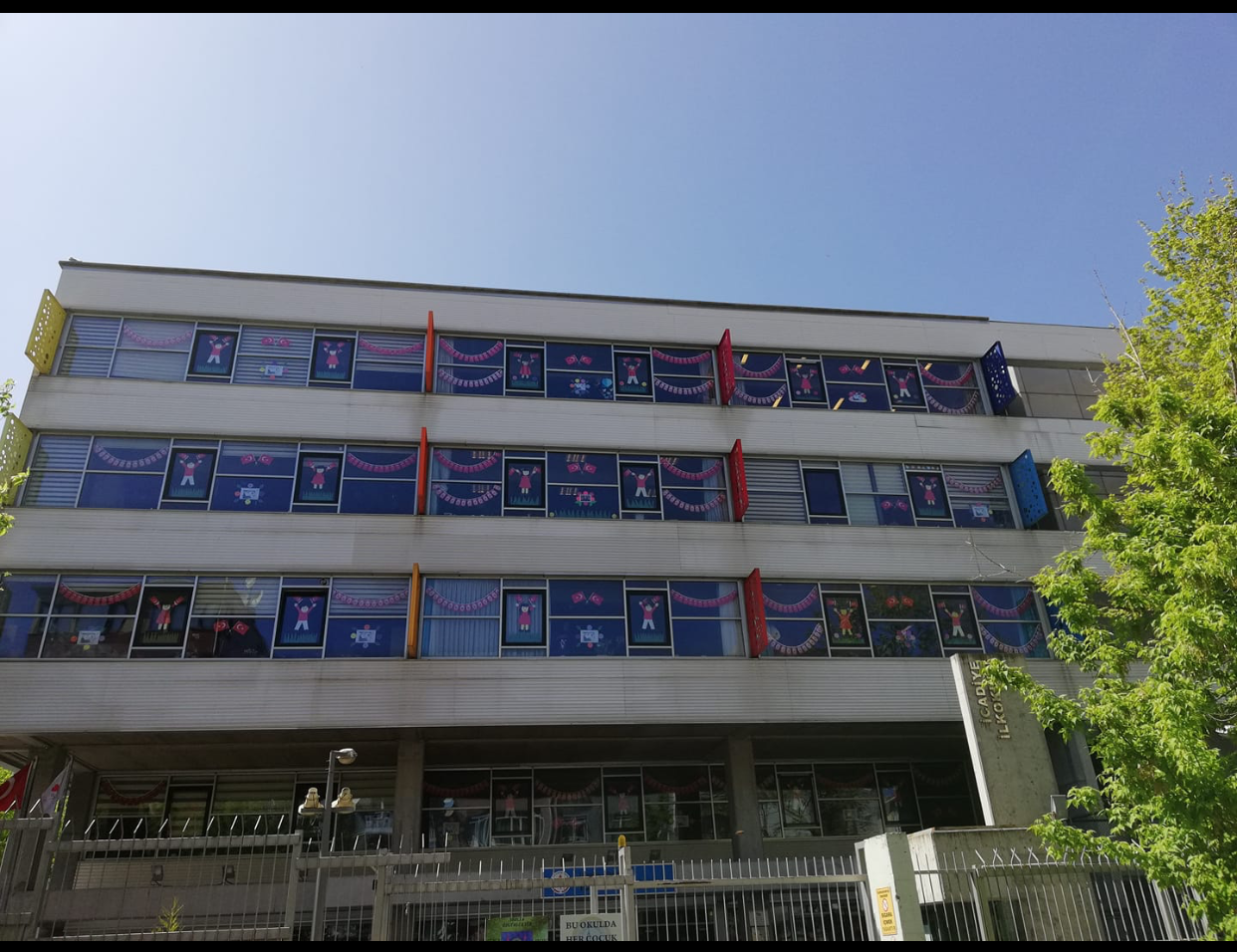 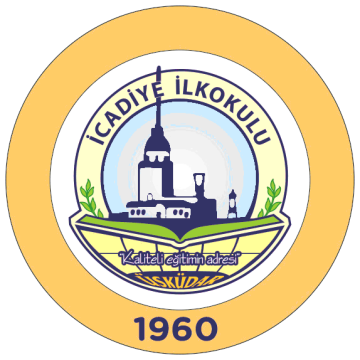 2019-2023 STRATEJİK PLANI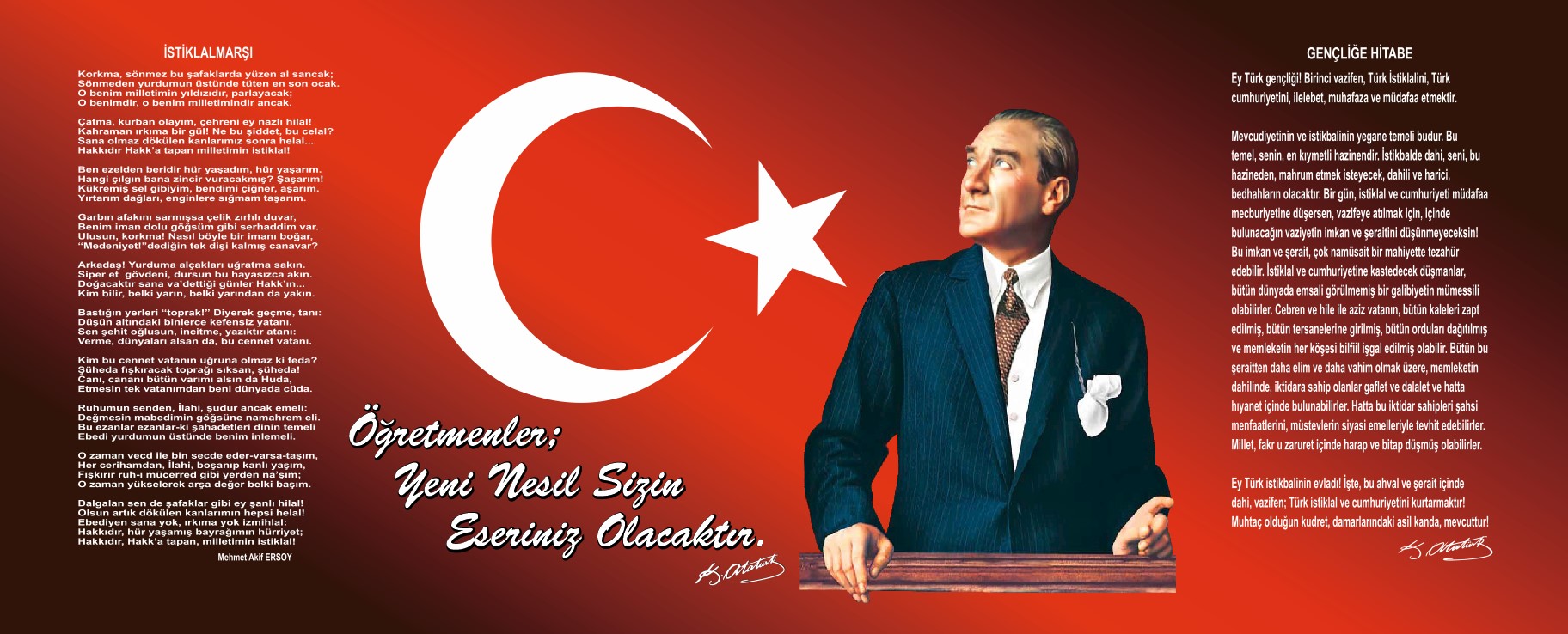 Sunuş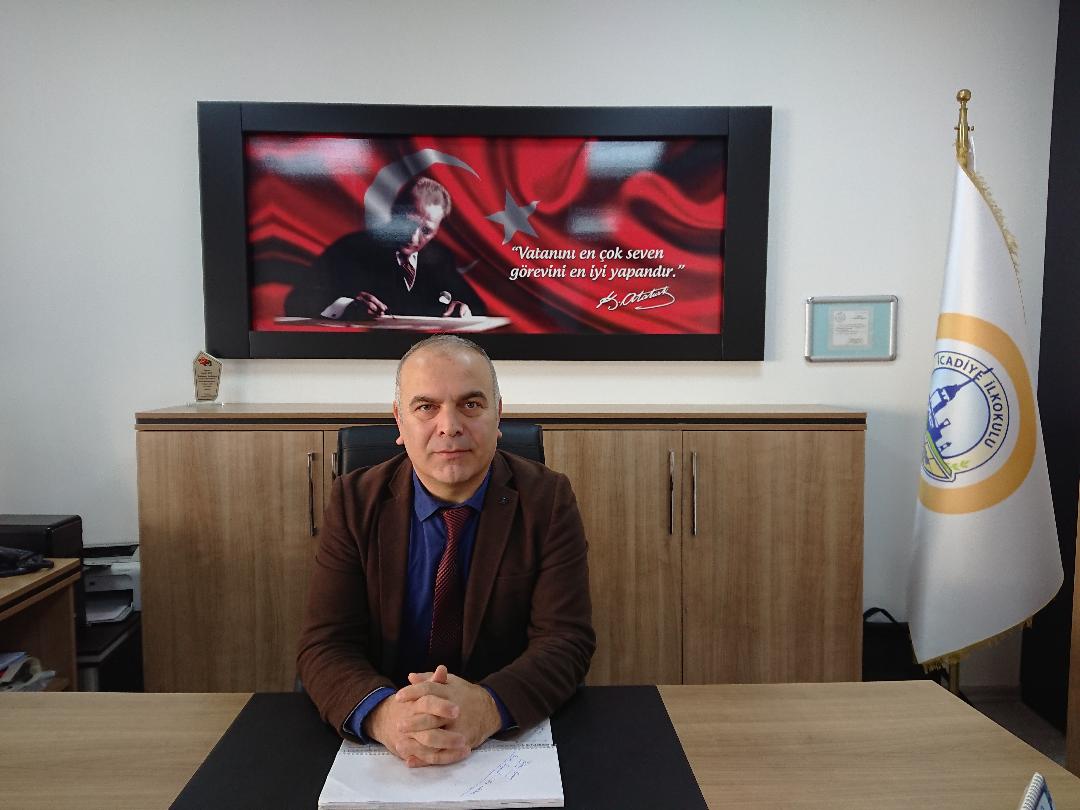 İcadiyeİcadiye İlkokulu Üsküdar’ın köklü okullarından biridir. Çağdaş eğitimin gerektirdiği şekilde eğitim ve öğretim faaliyetlerini gerçekleştiren, vizyon ve misyonumuzla başarıyı hedef almış, insan sevgisiyle dolu, tecrübeli eğitimcilerimizle bu çalışmaları yürütmektedir.Okulumuzu misyon, vizyon ve stratejik planı ile daha kaliteli, başarılı ve verimli bir eğitim seviyesine ulaşabilmeyi 2023 vizyonu ile birlikte örnek ve iyi bir model haline getirmeyi hedef almaktayız.İcadiye İlkokulu 2019-2923 dönemi, stratejik planı ile amaç ve hedefleri yakalamamızın, okulumuzun gelişmesine önemli katkılar getireceğine olan inancımız tamdır. Stratejik planlamayı hazırlayan ekibimize teşekkür eder, bu gayret ve çalışmayı yapacak olan tüm arkadaşlarıma başarılar dilerim. Saffet KIROkul MüdürüİçindekilerSunuş……………………………………………………………………………………………………………………………………………….……….3İçindekiler……………………………………………………………………………………………………………………………………….………4BÖLÜM I: GİRİŞ ve PLAN HAZIRLIK SÜRECİ………………………………………………………………………………………....……..6BÖLÜM II: DURUM ANALİZİ……………………………………………………………………………………………………..…………………8Okulun Kısa Tanıtımı ………… Okulun Mevcut Durumu: Temel İstatistikler…………………………………………………………………………………………………10PAYDAŞ ANALİZİ………………………………………………………………………………………………………………………………………..14GZFT (Güçlü, Zayıf, Fırsat, Tehdit) Analizi……………………………………………………………………………………………………18Gelişim ve Sorun Alanları…………………………………………………………………………………………………………………………..22BÖLÜM III: MİSYON, VİZYON VE TEMEL DEĞERLER…………………………………………………………………………………..26MİSYONUMUZ …………………………………………………………………………………………………………………………………………26VİZYONUMUZ ………………………………………………………………………………………………………………………………………….27TEMEL DEĞERLERİMİZ ……………………………………………………………………………………………………………………………..27BÖLÜM IV: AMAÇ, HEDEF VE EYLEMLER…………………………………………………………………………………………………..28TEMA I: EĞİTİM VE ÖĞRETİME ERİŞİM…………………………………………………………………………………………….………..28TEMA II: EĞİTİM VE ÖĞRETİMDE KALİTENİN ARTIRILMASI……………………………………………………………….……….30TEMA III: KURUMSAL KAPASİTE…………………………………………………………………………………………………………….….33V. BÖLÜM: MALİYETLENDİRME…………………………………………………………………………………………………………….….38EKLER:……………………………………………………………………………………………………………………………………………………..391.BÖLÜMGİRİŞ VE PLAN HAZIRLIK SÜRECİBÖLÜM I: GİRİŞ ve PLAN HAZIRLIK SÜRECİ“2023 Eğitim vizyonu ve Bakanlığımız Kalkınma planı ve programında yer alan politika ve hedefler doğrultusunda, kamu kaynaklarının etkili, ekonomik ve verimli şekilde elde edilmesi ve kullanılmasını; hesap verilebilirliği ve saydamlığı sağlamak amacıyla çıkarılan 5018 Sayılı Kamu Malî Yönetimi ve Kontrol Kanununun 9. Maddesinde kurumların Stratejik Plan hazırlaması öngörülmektedir.Türk eğitim sistemini düzenleyen mevzuat ile birlikte eğitim sistemi için referans bir politika belgesi niteliğinde olan ve toplumumuzun Bakanlıktan beklediği örnek ve öncü olma misyonuna Türkiye’nin AB vizyonuna uygun bir Stratejik Plan, Müdürlüğümüzün hazırlayıp yürürlüğe koyacağı en öncelikli konulardan birisidir.İcadiye İlkokulu Müdürlüğü, ilgili kanun ve yönetmelikler çerçevesinde Bakanlığımızın 2019-2023 Stratejik Planların yapılmasını öngören 18.09.2018 tarih ve 16702371 sayılı genelgesi ile stratejik planlama sürecini başlatmıştır. Stratejik plan hazırlama sürecinde referans kaynaklarımız aşağıdaki tabloda belirtilmiştir.2019-2023 dönemi stratejik plan hazırlanması süreci Üst Kurul ve Stratejik Plan Ekibinin oluşturulması ile başlamıştır. Ekip tarafından oluşturulan çalışma takvimi kapsamında ilk aşamada durum analizi çalışmaları yapılmış ve durum analizi aşamasında paydaşlarımızın plan sürecine aktif katılımını sağlamak üzere paydaş anketi, toplantı ve görüşmeler yapılmıştır. Durum analizinin ardından geleceğe yönelim bölümüne geçilerek okulumuzun amaç, hedef, gösterge ve eylemleri belirlenmiştir. Çalışmaları yürüten ekip ve kurul bilgileri altta verilmiştir.STRATEJİK PLAN ÜST KURULUBÖLÜM II: DURUM ANALİZİDurum analizi bölümünde okulumuzun mevcut durumu ortaya konularak neredeyiz sorusuna yanıt bulunmaya çalışılmıştır. Bu kapsamda okulumuzun kısa tanıtımı, okul künyesi ve temel istatistikleri, paydaş analizi ve görüşleri ile okulumuzun Güçlü Zayıf Fırsat ve Tehditlerinin (GZFT) ele alındığı analize yer verilmiştir.OKULUN TARİHÇESİ VE YAPISIOkulumuz,1960 yılında  Milli Eğitim Bakanlığı tarafından yaptırılarak 1964 yılında eğitim öğretime açılmıştır. 1964 yılında 15 derslikle eğitim öğretime açılan betonarme bina 2012 yılında İSMEP kapsamında yıkılarak yeniden yapılarak 2013 yılında yeniden eğitim öğretime başlamıştır. Adını bulunduğu mahalleden almıştır. Binanın yapılış şekli ilçemizde yapılan 5 okul projesinden biri olup, sıva ve boyası yoktur. Uzun yıllar İcadiye İlkokulu adıyla  hizmet  veren  okulumuz  1993-1994  öğretim  yılında İcadiye İlköğretim Okulu adını  almıştır. 4+4+4 yapılanmasıyla tekrar ilkokula dönüşerek 2014-2015 eğitim öğretim yılından itibaren İCADİYE İLKOKULU olarak hizmet vermeye devam etmektedir.2108 metrekare arazi üzerine bodrum+zemin+4 katlı betonarme bina olarak inşa edilmiştir. 532 metrekare bina kullanım alanına, 1316 metrekare açık alana, 260 metrekare tören alanına sahiptir. 1 müdür odası, 2 müdür yardımcısı odası, 1 öğretmenler odası, 26  derslik (1 özel eğitim sınıfı ve 2 anasınıfı dahil), 1 kütüphane, 2 rehberlik servisi odası, 1 memur odası, 1 konferans salonu,1 çok amaçlı salon, 1 spor salonu,3 atölye, 1 arşiv, 1 okul aile birliği odası, 1 kantin, depo, sığınak ve asansör bulunmaktadır.Okulumuzda 1 müdür,  2 müdür yardımcısı, 23 sınıf öğretmeni,4 anasıfı öğretmeni, 2 İngilizce öğretmeni, 1 Din Kültürü ve Ahlak Bilgisi öğretmeni, 2 rehber öğretmen, 1 memur, 6 yardımcı hizmetli  görev yapmaktadır. Toplam öğrenci sayımız 707 olup, ilkokulda tam gün eğitim öğretim, ana sınıflarımızda ikili eğitim öğretim yapmaktadır.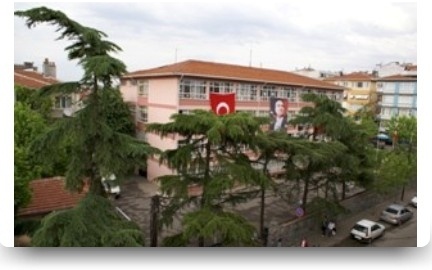 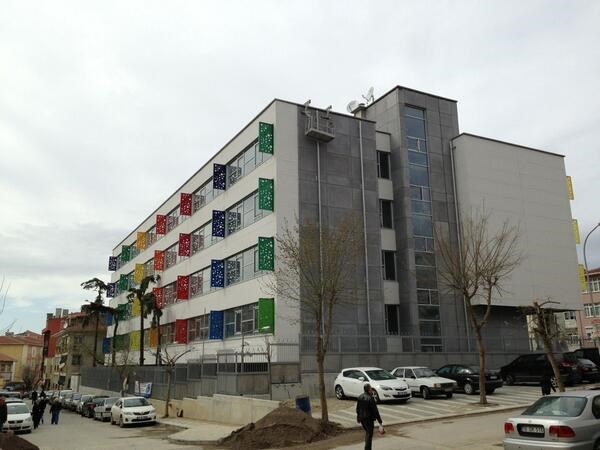 Okulun Mevcut Durumu: Temel İstatistiklerOkul KünyesiOkulumuzun temel girdilerine ilişkin bilgiler altta yer alan okul künyesine ilişkin tabloda yer almaktadır.Temel Bilgiler Tablosu- Okul Künyesi Çalışan BilgileriOkulumuzun çalışanlarına ilişkin bilgiler altta yer alan tabloda belirtilmiştir.Çalışan Bilgileri TablosuOkulumuz Bina ve Alanları	Okulumuzun binası ile açık ve kapalı alanlarına ilişkin temel bilgiler altta yer almaktadır.Okul Yerleşkesine İlişkin Bilgiler Sınıf ve Öğrenci Bilgileri	Okulumuzda yer alan sınıfların öğrenci sayıları alttaki tabloda verilmiştir.Donanım ve Teknolojik KaynaklarımızTeknolojik kaynaklar başta olmak üzere okulumuzda bulunan çalışır durumdaki donanım malzemesine ilişkin bilgiye alttaki tabloda yer verilmiştir.Teknolojik Kaynaklar TablosuGelir ve Gider BilgisiOkulumuzun genel bütçe ödenekleri, okul aile birliği gelirleri ve diğer katkılarda dâhil olmak üzere gelir ve giderlerine ilişkin son iki yıl gerçekleşme bilgileri alttaki tabloda verilmiştir.PAYDAŞ ANALİZİ	Kurumumuzun temel paydaşları öğrenci, veli ve öğretmen olmakla birlikte eğitimin dışsal etkisi nedeniyle okul çevresinde etkileşim içinde olunan geniş bir paydaş kitlesi bulunmaktadır. Paydaşlarımızın görüşleri anket, toplantı, dilek ve istek kutuları, elektronik ortamda iletilen önerilerde dâhil olmak üzere çeşitli yöntemlerle sürekli olarak alınmaktadır.Paydaş anketlerine ilişkin ortaya çıkan temel sonuçlar Öğrenci Anketi Sonuçları:Öğrenci memnuniyet anketi 161 öğrenciye uygulanmış ve genel memnuniyet oranı %69 çıkmıştır. Öğrencilerin genel olarak kantinden memnun olmadıkları gözlenmektedir. Bir de eğitici kol çalışmaları ile ilgili memnuniyet derecesi düşük çıkmıştır. Okulumuzda çok fazla sosyal ve kültürel faaliyet olduğu düşünüldüğünde bu durum daha çok öğrencilerin kişisel özellikleri ile ilgilidir. Öğretmen Anketi SonuçlarıÖğretmen memnuniyet anketi toplamda 24 öğretmene uygulanmış ve memnuniyet oranı %89 çıkmıştır. Okulda huzurlu bir ortam olması, yönetici ve öğretmenler arası iletişimin iyi olması bu oranın yüksek çıkmasında etkendir. Veli Anketi SonuçlarıVeli Memnuniyet anketi toplamda 108 veliye uygulanmış ve Genel Memnuniyet Ortalaması %82 çıkmıştır. Okulun fiziki mekânının büyük olması velileri tedirgin edebilmektedir. Veliler daha çok çocuklarının yeteneklerinin keşif edilmesi ve bu yönde eğitim almaları konusunda isteklidirler.GZFT (Güçlü, Zayıf, Fırsat, Tehdit) Analizi Okulumuzun temel istatistiklerinde verilen okul künyesi, çalışan bilgileri, bina bilgileri, teknolojik kaynak bilgileri ve gelir gider bilgileri ile paydaş anketleri sonucunda ortaya çıkan sorun ve gelişime açık alanlar iç ve dış faktör olarak değerlendirilerek GZFT tablosunda belirtilmiştir. Dolayısıyla olguyu belirten istatistikler ile algıyı ölçen anketlerden çıkan sonuçlar tek bir analizde birleştirilmiştir.Kurumun güçlü ve zayıf yönleri donanım, malzeme, çalışan, iş yapma becerisi, kurumsal iletişim gibi çok çeşitli alanlarda kendisinden kaynaklı olan güçlülükleri ve zayıflıkları ifade etmektedir ve ayrımda temel olarak okul müdürü/müdürlüğü kapsamından bakılarak iç faktör ve dış faktör ayrımı yapılmıştır. İçsel Faktörler Güçlü YönlerZayıf YönlerDışsal Faktörler FırsatlarTehditler Gelişim ve Sorun AlanlarıGelişim ve sorun alanları analizi ile GZFT analizi sonucunda ortaya çıkan sonuçların planın geleceğe yönelim bölümü ile ilişkilendirilmesi ve buradan hareketle hedef, gösterge ve eylemlerin belirlenmesi sağlanmaktadır. Gelişim ve sorun alanları ayrımında eğitim ve öğretim faaliyetlerine ilişkin üç temel tema olan Eğitime Erişim, Eğitimde Kalite ve kurumsal Kapasite kullanılmıştır. Eğitime erişim, öğrencinin eğitim faaliyetine erişmesi ve tamamlamasına ilişkin süreçleri; Eğitimde kalite, öğrencinin akademik başarısı, sosyal ve bilişsel gelişimi ve istihdamı da dâhil olmak üzere eğitim ve öğretim sürecinin hayata hazırlama evresini; Kurumsal kapasite ise kurumsal yapı, kurum kültürü, donanım, bina gibi eğitim ve öğretim sürecine destek mahiyetinde olan kapasiteyi belirtmektedir.KURUM İÇİ ANALİZKURUM DIŞI ANALİZGelişim ve sorun alanlarına ilişkin GZFT analizinden yola çıkılarak saptamalar yapılırken yukarıdaki tabloda yer alan ayrımda belirtilen temel sorun alanlarına dikkat edilmesi gerekmektedir. Gelişim ve Sorun AlanlarımızBÖLÜM III: MİSYON, VİZYON VE TEMEL DEĞERLEROkul Müdürlüğümüzün Misyon, vizyon, temel ilke ve değerlerinin oluşturulması kapsamında öğretmenlerimiz, öğrencilerimiz, velilerimiz, çalışanlarımız ve diğer paydaşlarımızdan alınan görüşler, sonucunda stratejik plan hazırlama ekibi tarafından oluşturulan Misyon, Vizyon, Temel Değerler; Okulumuz üst kurulana sunulmuş ve üst kurul tarafından onaylanmıştır.MİSYONUMUZVİZYONUMUZTEMEL DEĞERLERİMİZBÖLÜM IV: AMAÇ, HEDEF VE EYLEMLERTEMA I: EĞİTİM VE ÖĞRETİME ERİŞİMEğitim ve öğretime erişim okullaşma ve okul terki, devam ve devamsızlık, okula uyum ve oryantasyon, özel eğitime ihtiyaç duyan bireylerin eğitime erişimi, yabancı öğrencilerin eğitime erişimi ve hayat boyu öğrenme kapsamında yürütülen faaliyetlerin ele alındığı temadır.Stratejik Amaç 1: Kayıt bölgemizde yer alan çocukların okullaşma oranlarını artıran, öğrencilerin uyum ve devamsızlık sorunlarını gideren etkin bir yönetim yapısı kurulacaktır. Stratejik Hedef 1.1.  Kayıt bölgemizde yer alan çocukların okullaşma oranları artırılacak ve öğrencilerin uyum ve devamsızlık sorunları da giderilecektir. Performans Göstergeleri EylemlerTEMA II: EĞİTİM VE ÖĞRETİMDE KALİTENİN ARTIRILMASIEğitim ve öğretimde kalitenin artırılması başlığı esas olarak eğitim ve öğretim faaliyetinin hayata hazırlama işlevinde yapılacak çalışmaları kapsamaktadır. Bu tema altında akademik başarı, sınav kaygıları, sınıfta kalma, ders başarıları ve kazanımları, disiplin sorunları, öğrencilerin bilimsel, sanatsal, kültürel ve sportif faaliyetleri ile istihdam ve meslek edindirmeye yönelik rehberlik ve diğer mesleki faaliyetler yer almaktadır. Stratejik Amaç 2: Öğrencilerimizin gelişmiş dünyaya uyum sağlayacak şekilde donanımlı bireyler olabilmesi için eğitim ve öğretimde kalite artırılacaktır.Stratejik Hedef 2.1.  Öğrenme kazanımlarını takip eden ve velileri de sürece dâhil eden bir yönetim anlayışı ile öğrencilerimizin akademik başarıları ve sosyal faaliyetlere etkin katılımı artırılacaktır.Performans GöstergeleriEylemlerStratejik Hedef 2.2.  Öğrencilerimizin bilimsel, kültürel, sanatsal, sportif ve toplum hizmeti alanlarında etkinliklere katılımı artırılacak, yetenek ve becerileri geliştirilecektir.Performans GöstergeleriEylemlerTEMA III: KURUMSAL KAPASİTEOkulumuzun mali ve fiziksel altyapısı eğitim ve öğretim faaliyetlerinden beklenen sonuçların elde edilmesini sağlayacak biçimde sürdürülebilirlik ve verimlilik esasına göre geliştirilecektir.Stratejik Hedef 3.1.  Okulumuzun mali ve fiziksel altyapısı eğitim ve öğretim faaliyetlerinden beklenen sonuçların elde edilmesini sağlayacak biçimde sürdürülebilirlik ve verimlilik esasına göre geliştirilecektir.Performans GöstergeleriEylemlerStratejik Hedef 3.2. Okulumuzun beşeri, mali, fiziki ve teknolojik unsurları ile yönetim ve organizasyonu, eğitim ve öğretimin niteliğini ve eğitime erişimi yükseltecek biçimde geliştirilecektir.Performans GöstergeleriEylemlerV. BÖLÜM: MALİYETLENDİRME2019-2023 Stratejik Planı Faaliyet/Proje Maliyetlendirme TablosuVI. BÖLÜM: İZLEME VE DEĞERLENDİRMEOkulumuz Stratejik Planı izleme ve değerlendirme çalışmalarında 5 yıllık Stratejik Planın izlenmesi ve 1 yıllık gelişim planın izlenmesi olarak ikili bir ayrıma gidilecektir. Stratejik planın izlenmesinde 6 aylık dönemlerde izleme yapılacak denetim birimleri, il ve ilçe millî eğitim müdürlüğü ve Bakanlık denetim ve kontrollerine hazır halde tutulacaktır.Yıllık planın uygulanmasında yürütme ekipleri ve eylem sorumlularıyla aylık ilerleme toplantıları yapılacaktır. Toplantıda bir önceki ayda yapılanlar ve bir sonraki ayda yapılacaklar görüşülüp karara bağlanacaktır. EKLER: Öğretmen, öğrenci ve veli anket örnekleri klasör ekinde olup okullarınızda uygulanarak sonuçlarından paydaş analizi bölümü ve sorun alanlarının belirlenmesinde yararlanabilirsiniz.SIRA NOREFERANS KAYNAĞININ ADI15018 yılı Kamu Mali Yönetimi ve Kontrol Kanunu211. Kalkınma Planı (2014-2018)3Yüksek Planlama Kurulu Kararları4DPT Müsteşarlığı tarafından hazırlanan Kamu İdareleri İçin Stratejik Planlama Kılavuzu5Maliye Bakanlığı Tarafından Hazırlanan Performans Esaslı Bütçeleme Rehberi6Kamu İdareleri Faaliyet Raporlarının Düzenlenmesi ile Bu İşlemlere İlişkin Diğer Esas ve Usuller Hakkında Yönetmelik7Cumhurbaşkanlığı Hükümet Programı8Milli Eğitim Bakanlığı 2023 Eğitim Vizyonu Belgesi9Milli Eğitim Bakanlığı 2019-2023 Stratejik Planı10İstanbul İl Milli Eğitim Müdürlüğü 2019-2023 Stratejik Planı112013/26No’lu Genelge12Diğer KaynaklarÜst Kurul BilgileriÜst Kurul BilgileriAdı SoyadıUnvanıSaffet KIRMüdürGüler KAYAMüdür YardımcısıGamze ÖZELÖğretmenMerve EROĞLU AKYOLÖğretmenElmas İNALÖğretmenDane TAYMİSOkul Aile Birliği BaşkanıEkip BilgileriEkip BilgileriAdı SoyadıÜnvanıGüler KAYAMüdür YardımcısıGamze ÖZELÖğretmenFiliz KADAİFÇİÖğretmenŞenay ASLANÖğretmenDane TAYMİSVeliTuğba ÖZCANVeliİli: İSTANBULİli: İSTANBULİli: İSTANBULİli: İSTANBULİlçesi: ÜSKÜDARİlçesi: ÜSKÜDARİlçesi: ÜSKÜDARİlçesi: ÜSKÜDARAdres: İcadiye Mah. Hacı Bakkal Sok. No:10 Üsküdar- İSTANBULİcadiye Mah. Hacı Bakkal Sok. No:10 Üsküdar- İSTANBULİcadiye Mah. Hacı Bakkal Sok. No:10 Üsküdar- İSTANBULCoğrafi Konum (link):Coğrafi Konum (link):41°01'43.2"N 29°01'53.3"E 41°01'43.2"N 29°01'53.3"E Telefon Numarası: 216 553 03 81216 553 03 81216 553 03 81Faks Numarası:Faks Numarası:216 343 9131216 343 9131e- Posta Adresi:icadiyeilkogretim@gmail.comicadiyeilkogretim@gmail.comicadiyeilkogretim@gmail.comWeb sayfası adresi:Web sayfası adresi:http://icadiyeilkokulu.meb.k12.tr/http://icadiyeilkokulu.meb.k12.tr/Kurum Kodu:736388736388736388Öğretim Şekli:Öğretim Şekli:Tam günTam günOkulun Hizmete Giriş Tarihi : 1964Okulun Hizmete Giriş Tarihi : 1964Okulun Hizmete Giriş Tarihi : 1964Okulun Hizmete Giriş Tarihi : 1964Toplam Çalışan Sayısı Toplam Çalışan Sayısı 4444Öğrenci Sayısı:Kız343343Öğretmen SayısıKadın2727Öğrenci Sayısı:Erkek364364Öğretmen SayısıErkek1010Öğrenci Sayısı:Toplam707707Öğretmen SayısıToplam3737Derslik Başına Düşen Öğrenci SayısıDerslik Başına Düşen Öğrenci SayısıDerslik Başına Düşen Öğrenci Sayısı: 26Şube Başına Düşen Öğrenci SayısıŞube Başına Düşen Öğrenci SayısıŞube Başına Düşen Öğrenci Sayısı:26Öğretmen Başına Düşen Öğrenci SayısıÖğretmen Başına Düşen Öğrenci SayısıÖğretmen Başına Düşen Öğrenci Sayısı:26Şube Başına 30’dan Fazla Öğrencisi Olan Şube SayısıŞube Başına 30’dan Fazla Öğrencisi Olan Şube SayısıŞube Başına 30’dan Fazla Öğrencisi Olan Şube Sayısı:5Öğrenci Başına Düşen Toplam Gider MiktarıÖğrenci Başına Düşen Toplam Gider MiktarıÖğrenci Başına Düşen Toplam Gider Miktarı650 tlÖğretmenlerin Kurumdaki Ortalama Görev SüresiÖğretmenlerin Kurumdaki Ortalama Görev SüresiÖğretmenlerin Kurumdaki Ortalama Görev Süresi9ÜnvanErkekKadınToplamOkul Müdürü ve Müdür Yardımcısı123Sınıf Öğretmeni71623Branş Öğretmeni189Rehber Öğretmen112İdari Personel011Yardımcı Personel325Güvenlik Personeli101Toplam Çalışan Sayıları143044Okul Bölümleri Okul Bölümleri Özel AlanlarVarYokOkul Kat Sayısı6Çok Amaçlı SalonxDerslik Sayısı23Çok Amaçlı SahaxDerslik Alanları (m2)45KütüphanexKullanılan Derslik Sayısı23Fen LaboratuvarıxŞube Sayısı28Bilgisayar Laboratuvarıxİdari Odaların Alanı (m2)30İş AtölyesixÖğretmenler Odası (m2)90Beceri AtölyesixOkul Oturum Alanı (m2)792PansiyonxOkul Bahçesi (Açık Alan)(m2)1316Okul Kapalı Alan (m2)792Sanatsal, bilimsel ve sportif amaçlı toplam alan (m2)45Kantin (m2)30Tuvalet Sayısı41SINIFIKızErkekToplamSINIFIKızErkekToplamAnasıfı A912213B141226Anasınıfı B1113243C101121Anasınıfı C1212243D161329Anasınıfı D814223E1310231A1617333F119201B1815334A815231C1318314B1013231D1319324C1412261E1515304D1512272A1515304E1212242B1516314F1112232C1414284G1115262D121426Özel Eğt.0442E141226TOPLAM3433647073A13821Akıllı Tahta Sayısı0TV Sayısı4Masaüstü Bilgisayar Sayısı17Yazıcı Sayısı5Taşınabilir Bilgisayar Sayısı4Fotokopi Makinası Sayısı3Projeksiyon Sayısı23İnternet Bağlantı HızıYıllar	Gelir MiktarıGider Miktarı2016263.776,05248.369,232017371.218,38302.283,672018552.837,43507.639,15Olumlu (Başarılı) yönlerimizOlumsuz (başarısız) yönlerimiz1Yönetici  ve öğretmenler ile rahat iletişim kurulabilmesi.Bahçenin küçük olması.2Okulumuz temiz ve güvenli olması.Servis araçlarına ait okul bahçesi dışında yer olmaması.3Eğitim-öğretim faaliyetleri yüksek kalitede olması.Okul Meclisi çalışmalarının aktif olmaması.4Çok sayıda sosyal-kültürel faaliyet olmasıBir üst öğretim kurumları ile ilgili yeterli bilgi verilmemesi.5Okul kantininin pahallı olması.Olumlu (Başarılı) yönlerimizOlumsuz (başarısız) yönlerimiz1Kararlar çalışanların katılımı ile alınması.Çalışanlara yönelik sosyal ve kültürel faaliyetlerin az olması.2Okul yöneticileri ve çalışanları arasında iletişim kuvvetli olması.Öğretmenlere yönelik yemek ve servis hizmetinin olmaması.3Ödüllendirilmede adil ve tarafsızlık esas olması.4İdare ve öğretmenler görevlerini tam olarak yerine getirmesi.Olumlu (Başarılı) yönlerimizOlumsuz (başarısız) yönlerimiz1Öğretmenlerin çocuklara karşı ilgili olması.Okul birimlerinin çevre kullanımına açık olmaması.2Güvenliğin yeterli olması.Okulun fiziki uygunsuzluğu (Binanın büyük olması)3Öğretmenlerin donanımlı olması.4Sınıf Temsilciliği sisteminin güzel işlemesi.5Ulaşımın kolay olması.ÖğrencilerÖğrenciler, okul yönetici ve öğretmenlerini güvenilir bulmaktadır. Öğrencilere Atatürk ve diğer devlet büyüklerini daha iyi tanıyabilecekleri eğitim ortamı sunulmaktadır.Belirli gün ve haftalara yönelik çalışmalar öğrencilerin katılımı ile zamanında yapılmaktadır.Okulumuz farklı sosyal, kültürel ve eğitsel etkinlikler açısından zengindir. ÇalışanlarMesleki alanda ve kişisel olarak kendini geliştirmek isteyen öğretmenler için kişisel ve hizmet içi eğitim kursları açılmaktadır.Deneyimli ve tecrübeli bir öğretmen kadrosu vardır.Deneyimli ve tecrübeli bir idari kadro vardır.İdari kadro resmi iş ve işlemleri zamanında yapar.Okulda yer alan tüm personel özverili bir şekilde çalışır.Personelin iletişim becerileri güçlüdür.VelilerVeliler okulun yaptığı çalışmalara katılmaya çalışır.Veli, idare ve öğretmen ilişkileri sevgi ve saygı çerçevesinde sürer. Velilerin okul yönetici ve öğretmenlerine güven yüksektir. Veliler öğrenciler ile ilgili öğretmenlerle rahatlıkla iletişim kurabilir.Bina ve YerleşkeOkul binası yenidir.Okulumuzun bahçesi vardır. Okulumuzun çocuklarımızın dikim yapabileceği ekolojik bahçesi vardır. Okul konum olarak, sosyal ve kültürel faaliyetlerin yapıldığı merkezlere ulaşım açısından kolay bir yerdedir. Okulumuzda “Kütüphane”,  “Çok Amaçlı Salon”, “Spor Salonu”, “Sığınak” bulunmaktadır.  Okul kapısında güvenlik görevlisi bulunmaktadır. Okulun kantini bulunmaktadır. Okulumuzda anasınıfı olarak kullanılan 2 sınıf (4 şube) vardır. DonanımHer sınıfta bilgisayar ve projeksiyon vardır.Her katta ve bahçede güvenlik kameraları mevcuttur. Her sınıfta ve katta farklı konularda öğrencileri bilgilendirici panolar bulunmaktadır.BütçeOkul aile birliği bütçesine yönelik gelir artmaktadır. Yönetim SüreçleriOkulumuzda idari işler resmiyete uygun şekilde zamanında yapılmaktadır.Kurumda resmi tüm duyurular çalışanlara zamanında duyurulur.Resmi kurum ve sivil toplum kuruluşlarıyla yönetim proje temelli iyi ilişkiler geliştirir. Okulda alınacak kararlara tüm personelin fikirleri alınarak karar verilir.  İletişim SüreçleriOkulda öğretmen ve yönetici iş birliği güçlüdür.Okul Aile Birliğinin iş birliğine açıktır.Veli, öğretmen ve öğrenciler okul yönetimine öneri ve şikayetlerini iletebilir. Okulumuzda zümreler arası iş birliği güçlüdür. ÖğrencilerSınıf temsilcilikleri ve okul öğrenci meclisi etkinlikleri daha aktif olmalıdır. Dezavantajlı aileye sahip öğrenci sayısı yıl yıl artmaktadır.ÇalışanlarÖğretmenler uzun zamandır aynı okulda görev yapmaktadır.Çalışanların teknolojik aletleri kullanımı konusunda yetersizlikleri vardır.VelilerVeliler okula ilettikleri şikayetlerin hemen dikkate alınmasını istemektedir.Bina ve YerleşkeOkul bahçesi küçüktür. Öğrenciler teneffüste oyun oynayamamaktadır.Bina yüksek olduğu için teneffüs saatlerinde öğrenciler bahçeye inene kadar teneffüs bitmektedir.DonanımBahçenin küçük olması.BütçePersonel giderleri ve temizlik giderlerinin fazla olması.Yönetim Süreçleriİletişim SüreçleriOkulda çalışanlara yönelik sosyal ve kültürel faaliyetlerin azyapılmasıPolitikBelediyenin eğitimle ilgili çalışmalara destek vermektedir.Mülki ve yerel yetkililerle olan diyalog ve iş birliği olumludur. Yerel yönetim ve sivil toplum kuruluşları eğitime destek vermektedir.EkonomikHayırseverler okula destek olmaktadır.Sivil toplum kuruluşları okula destek olur.SosyolojikSportif, kültürel ve sanatsal etkinliklerden halkın kolayca haberdar olabilmektedir.Öğretmen atamalarında tercih edilen bir okuldur.Kaliteli eğitim ve öğretime ilişkin talep artmaktadır.TeknolojikTeknolojik araçlara öğrenci ve veliler kolaylıkla ulaşabilmektedir.Mevzuat-Yasalİlköğretim iş ve işlemlerine yönelik mevzuatlara kolaylıkla ulaşılabilmektedir.EkolojikOkulumuzun bulunduğu konumda ulaşım ağı yaygın ve çeşitlilik fazladır.Sosyal ve kültürel faaliyetlerin yapıldığı alanlara okulumuzun yakındır.Çevresel kaynaklar yeterlidir.PolitikYasal değişikliklerin sık yapılmaktadır.EkonomikSosyolojikOkulumuzun bulunduğu bölgede boşanma oranlarının fazladır.TeknolojikÖğrenci ve ailelerde oluşan aşırı teknoloji kullanımı sorunu bulunmaktadır.İnternet ortamında oluşan bilgi kirliliği, doğru ve güvenilir bilgiyi ayırt etme güçlük yaratmaktadır.Medyanın eğitim üzerinde olumsuz etkileri bulunmaktadır.Mevzuat-YasalÇok sık mevzuat değişikliği yapılmaktadır.Sınav odaklı eğitimin öğrenciler üzerindeki olumsuz etki yaratmaktadır.EkolojikYeşil alanların yetersizdir. Güçlü YönlerZayıf YönlerOkulun yeni ve alışılagelmişin dışında farklı bir projede yapılmış olmasıYönetim ve öğretmen kadrosunun çevreyi iyi tanıması ve okul yöneticilerinin deneyimli olmasıÖğretmen kadrosunun tecrübeli, dinamik ve iletişiminin güçlü olmasıVelilerin eğitim öğretime ve yeni okula karşı olumlu bakışlarıOkulda çok amaçlı salon, spor salonu, kütüphane gibi etkinlik alanlarının olmasıOkulun geçmişte başarılarının olmasıOkulumuzun birçok projede aktif olarak rol almasıBinanın projesinden dolayı ilkokul öğrencilerinin özelliklerine uygun olmamasıBahçenin yetersiz olması ve tören alanının yetersiz olmasıFırsatlarTehditlerOkul yeni ve farklı bir projede yapıldığından amaca uygun kullanım sağlamasıMetropol İstanbul’un merkezinde sayılabilecek bir yerde olan bölgenin teknik, teknolojik ve tarihsel yapının içinde kalarak yeniliklerin takip edilmesiİlçe merkezine yakınlığıOkul çevresinde bilgi evinin ve spor kulübünün olmasıMahallede dayanışma ve yardımlaşma derneklerinin olmasıOkul aile birliğinin aktif çalışmasıBinanın projesinden dolayı velilerin güvenli psikolojik ortamın olmadığı algısıAilelerin okuldan farklı beklentilerinin olmasıAnne baba ve velilerin çoğunluğunun çalışıyor olmasıDezavantajlı aile sayısının artmasıOkulun geçmişteki başarısından dolayı beklentinin fazla olması 1.TEMA: EĞİTİM VE ÖĞRETİME ERİŞİM 1.TEMA: EĞİTİM VE ÖĞRETİME ERİŞİM 1.TEMA: EĞİTİM VE ÖĞRETİME ERİŞİM11Öğrenci devamsızlığını azaltmak22Mahallemizde okul çağı dışında olanlardan okuma yazma bilmeyen oranını en aza indirmek33Tüm kademlerde öğrencilerin eğitim öğretimlerini tamamlanmalarını sağlamak44Hayat boyu öğrenmeye katılım55Özel eğitime erişim ve tamamlama2.TEMA: EĞİTİM VE ÖĞRETİMDE KALİTE2.TEMA: EĞİTİM VE ÖĞRETİMDE KALİTE2.TEMA: EĞİTİM VE ÖĞRETİMDE KALİTE11Öğrenci başarısını artırmak22Kitap okuma alışkanlığı geliştirmek33Bölümlerin, araç gerecin ve teknolojinin aktif kullanımını sağlamak44Kütüphane  kullanmayı alışkanlık haline getirmek55Sosyal etkinlik, gezi ve oyun faaliyetlerini artırmak66Çocuk Kulüplerine ve Sosyal Etkinliklere Katılımı Artırarak Hayata Hazırlama77Okulun tüm iç ve dış paydaşlarını kullanarak yabancı dil etkinlik ve hareketliliğini geliştirme88Personel İçin Yeterlilik, Liyakat ve Adalet Çerçevesinde İstihdam Ortamı Yaratma3.TEMA: KURUMSAL KAPASİTE3.TEMA: KURUMSAL KAPASİTE3.TEMA: KURUMSAL KAPASİTE1Personelin verimliliğinden üst düzeyde yararlanmakPersonelin verimliliğinden üst düzeyde yararlanmak2Personelin hizmet içi eğitim faaliyetlerine katılmalarını sağlamakPersonelin hizmet içi eğitim faaliyetlerine katılmalarını sağlamak3Yönetici ve öğretmenlerin lisansüstü eğitim yapmalarını sağlamakYönetici ve öğretmenlerin lisansüstü eğitim yapmalarını sağlamak4Okul aile birliğine önem vererek uyum içinde çalışmakOkul aile birliğine önem vererek uyum içinde çalışmak5Veli okul bütünleşmesini sağlamakVeli okul bütünleşmesini sağlamak6Okul öncesi dersliğinin donanımını geliştirmekOkul öncesi dersliğinin donanımını geliştirmek7Özel eğitim sınıfı ve donanımını oluşturmakÖzel eğitim sınıfı ve donanımını oluşturmak8Bölümlerde, dersliklerde olması gereken ve kullanılacak araç gereçleri sağlamaBölümlerde, dersliklerde olması gereken ve kullanılacak araç gereçleri sağlama9Okulun koridorlarının ve uygun alanların eğitim öğretime katkı sağlayacak biçimde boyanmak ve resimlendirmekOkulun koridorlarının ve uygun alanların eğitim öğretime katkı sağlayacak biçimde boyanmak ve resimlendirmek10Binayı sivil savunma ve afet için kullanıma uygun hale getirilmekBinayı sivil savunma ve afet için kullanıma uygun hale getirilmek11Kurumsal yapının iyileştirilmesini sağlamakKurumsal yapının iyileştirilmesini sağlamak12Bürokrasinin azaltılmasın sağlanmasıBürokrasinin azaltılmasın sağlanması13Mevzuatın sürekli güncellenmesiMevzuatın sürekli güncellenmesi14Performans yönetim sisteminin oluşturulmasıPerformans yönetim sisteminin oluşturulması152023 Vizyonuna uyum sağlama 2023 Vizyonuna uyum sağlama 16Enformasyon teknolojileri kullanımının yaygınlaştırılarak daha güvenilir hale getirilmesi ve kullanıcıların teknolojiyi kullanma yetilerinin artırılmasıEnformasyon teknolojileri kullanımının yaygınlaştırılarak daha güvenilir hale getirilmesi ve kullanıcıların teknolojiyi kullanma yetilerinin artırılmasıNoPERFORMANSGÖSTERGESİMevcutMevcutHEDEFHEDEFHEDEFHEDEFHEDEFNoPERFORMANSGÖSTERGESİ2018201920192020202120222023PG.1.1.aKayıt bölgesindeki öğrencilerden okula kayıt yaptıranların oranı (%)%42%45%45%50%55%60%65PG.1.1.bİlkokul birinci sınıf öğrencilerinden en az bir yıl okul öncesi eğitim almış olanların oranı (%)(ilkokul)%75%80%80%85%90%95%100PG.1.1.c.Okula yeni başlayan öğrencilerden oryantasyon eğitimine katılanların oranı (%)%90%95%95%98%100%100%100PG.1.1.d.Bir eğitim ve öğretim döneminde 20 gün ve üzeri devamsızlık yapan öğrenci oranı (%)%10%6%6%4%3%2%1PG.1.1.e.Okulun özel eğitime ihtiyaç duyan bireylerin kullanımına uygunluğu (0-1)0111111NoEylem İfadesiEylem SorumlusuEylem Tarihi1.1.1Kayıt bölgesinde yer alan öğrencilerin tespiti çalışması yapılacaktır.Okul Stratejik Plan Ekibi01 Eylül-20 Eylül1.1.2Okul öncesi yaş grubundaki çocuklarımızın okul öncesi eğitim almaları için gerekli çalışmalar yapılacaktır. Okul İdaresi/Okul Öncesi Öğretmenleri 01 Eylül-20 Eylül 1.1.3Öğrenci ve velilere yönelik etkinliklerle zenginleştirilmiş okula uyum ve oryantasyon eğitimleri düzenlenecektir .Sınıf Rehber Öğretmeni01 Eylül-30 Eylül 1.1.4Öğrencilerin devamsızlık yapmasına sebep olan faktörler belirlenerek bunların öğrenciler üzerindeki olumsuz etkisini azaltacak tedbirler alınacaktır. Sınıf Rehber Öğretmeni- Müdür YardımcısıEğitim Öğretim Süresince1.1.5Okulun özel eğitime ihtiyaç duyan bireylerin kullanımının kolaylaştırılması için asansör bakımı yapılacak ve özel eğitim sınıfı eksiklikleri tamamlanacaktır.Müdür Yardımcısı1 Temmuz-1 AğustosNoPERFORMANSGÖSTERGESİMevcutMevcutHEDEFHEDEFHEDEFHEDEFHEDEFNoPERFORMANSGÖSTERGESİ2018201920192020202120222023PG.2.1.1Takdir veya Teşekkür Belgesi alan öğrenci Oranı94959595969697PG.2.1.24.Sınıf öğrencilerinin yıl sonu not ortalaması85888890929395PG.2.1.3Sınıf Veli-Okul Aile Birliği toplantılarına katılan veli oranı (%)808585909295100PG.2.1.4Öğrenci başına okunan kitap sayısı25303031333435PG.2.1.5Öğretmenlerimize modern öğretim yöntem-teknikler konusunda düzenlenen seminer sayısı1223456NoEylem İfadesiEylem SorumlusuEylem Tarihi2.1.1Öğrencilerin ilgi ve ihtiyaçlarına göre ders materyallerinin geliştirilmesi ve kullanılması sağlanacaktır.Tüm öğretmenlerHer Öğretim Dönemi2.1.2Takdir ve teşekkür belgesi alan öğrenciler için onur etkinlikleri düzenlenecek, tüm öğrenciler takdir ve teşekkür belgesi için teşvik edilecektir.Okul İdaresiTüm öğretmenlerHaziran (Her Yıl)2.1.3Veli-öğrenci-öğretmen işbirliğini güçlendirmek için sınıf veli toplantıları düzenlenecektirOkul İdaresiTüm öğretmenlerHer öğretim dönemi2.1.4Kitap okuma saati her hafta düzenlenecek ve her ay en çok kitap okuyan öğrenci ödüllendirilecek.Okul İdaresiTüm öğretmenlerHer ay sonu2.1.5Öğretmenlerimize modern öğretim yöntem-teknikler konusunda seminer verilecektir.Okul İdaresiHer seminer dönemiNoPERFORMANSGÖSTERGESİMevcutMevcutHEDEFHEDEFHEDEFHEDEFHEDEFNoPERFORMANSGÖSTERGESİ2018201920192020202120222023PG.2.2.1Sanatsal, bilimsel, kültürel ve sportif alanlarda en az bir faaliyete katılan öğrenci oranı (%)929393949598100PG.2.2.2Okul Dışı Öğrenme Ortamları Kapsamında Düzenlenen Gezi/Etkinlik Sayısı25303032353840NoEylem İfadesiEylem SorumlusuEylem Tarihi2.2.1Yerel, ulusal ve uluslararası yapılan bilimsel etkinlik, sosyal, kültürel ve sportif faaliyetlere öğrencilerin katılımı sağlanacaktır.Tüm ÖğretmenlerOkul İdaresiHer öğretim dönemi2.2.2Öğrencilerin okul dışı eğitim ortamlarından faydalanabilmeleri için Belediye, STK vb kurum/kuruluşlar ile işbirliği yapılacaktır.Okul idaresi, ÖğretmenlerHer öğretim dönemiNoPERFORMANS GÖSTERGESİMevcut  Hedef Hedef Hedef Hedef HedefNoPERFORMANS GÖSTERGESİ201820192020202120222023PG.3.1.1Tasarım Beceri Atölyesi sayısı012345PG.3.1.2Okul gelirlerinin, giderleri karşılama oranı (%)9496979899100PG.3.1.3Bakım ve onarım ihtiyaçlarının giderilme oranı (%)9496979899100PG.3.1.4Geri dönüşüme gönderilen atık miktarı (aylık-kilogram) 120150160180190200NoEylem İfadesiEylem SorumlusuEylem Tarihi3.1.1.Tasarım beceri atölyesi kurularak etkin kullanımı sağlanacaktır.Okul İdaresiEğitim Öğretim Süresince 3.1.2Mali destek sağlayan tüm kurum/kuruluşlara proje sunulacaktır.İlçe Milli Eğitim Müdürlüğü- Okul İdaresiEğitim Öğretim Süresince 3.1.3Okul bakım onarım ihtiyaçları zamanında karşılanacaktır.İlçe Milli Eğitim Müdürlüğü- Okul İdaresiEğitim Öğretim Süresince3.1.4Atıkların geri dönüşüme kazandırılmasına yönelik faaliyetler yapılacaktır.Okul İdaresiTüm ÖğretmenlerEğitim Öğretim SüresinceNoPERFORMANS GÖSTERGESİMevcut  Hedef Hedef Hedef Hedef HedefNoPERFORMANS GÖSTERGESİ201820192020202120222023PG.3.2.1Öğretmenlerin motivasyonunu artırmaya yönelik yapılan etkinlik sayısı468101214PG.3.2.2Öğretmen memnuniyet oranı (%)8990959698100PG.3.2.3Öğretmenlerin EBA’yı ortalama kullanma süresi(aylık-saat)151822262830NoEylem İfadesiEylem SorumlusuEylem Tarihi3.2.1Okul personelinin çalışma motivasyonunu ve iş tatminini artırmaya yönelik kültürel, sanatsal, sosyal ve sportif etkinlikler düzenlenecektir.Okul İdaresiEğitim Öğretim Süresince3.2.2Personel memnuniyetinin artırılması için gerekli etkinlikler yapılacaktır.Okul İdaresiEğitim Öğretim Süresince3.2.3Öğretmenlerin EBA’yı daha fazla kullanması teşvik edilecektir.Tüm PaydaşlarEğitim Öğretim SüresinceKaynak Tablosu20192020202120222023ToplamKaynak Tablosu20192020202120222023ToplamGenel Bütçe647.837,43747.837,43847.837,43907.837,43957.837,434.109.187,15Valilikler ve Belediyelerin Katkısı000000Diğer (Okul Aile Birlikleri)552.837,43652.837,43752.837,43852.837,43900.837,433.712.187,15TOPLAM1.200.674,861.400.674,861.600.674,861.760.674,861.858.674,867.821.374,30OKUL ÇALIŞANLARI MEMNUNİYET ANKETİ SONUÇLARIOKUL ÇALIŞANLARI MEMNUNİYET ANKETİ SONUÇLARIOKUL ÇALIŞANLARI MEMNUNİYET ANKETİ SONUÇLARIOKUL ÇALIŞANLARI MEMNUNİYET ANKETİ SONUÇLARIOKUL ÇALIŞANLARI MEMNUNİYET ANKETİ SONUÇLARIOKUL ÇALIŞANLARI MEMNUNİYET ANKETİ SONUÇLARIOKUL ÇALIŞANLARI MEMNUNİYET ANKETİ SONUÇLARIOKUL ÇALIŞANLARI MEMNUNİYET ANKETİ SONUÇLARIOKUL ÇALIŞANLARI MEMNUNİYET ANKETİ SONUÇLARIOKUL ÇALIŞANLARI MEMNUNİYET ANKETİ SONUÇLARIOKUL ÇALIŞANLARI MEMNUNİYET ANKETİ SONUÇLARIOKUL ÇALIŞANLARI MEMNUNİYET ANKETİ SONUÇLARIOKUL ÇALIŞANLARI MEMNUNİYET ANKETİ SONUÇLARIOKUL ÇALIŞANLARI MEMNUNİYET ANKETİ SONUÇLARIYüzde OranıYüzde Oranı(A) Liderlerin Toplam Kaliteyi Sahiplenmeleri (A) Liderlerin Toplam Kaliteyi Sahiplenmeleri (A) Liderlerin Toplam Kaliteyi Sahiplenmeleri (A) Liderlerin Toplam Kaliteyi Sahiplenmeleri (A) Liderlerin Toplam Kaliteyi Sahiplenmeleri (A) Liderlerin Toplam Kaliteyi Sahiplenmeleri (A) Liderlerin Toplam Kaliteyi Sahiplenmeleri (A) Liderlerin Toplam Kaliteyi Sahiplenmeleri (A) Liderlerin Toplam Kaliteyi Sahiplenmeleri (A) Liderlerin Toplam Kaliteyi Sahiplenmeleri (A) Liderlerin Toplam Kaliteyi Sahiplenmeleri (A) Liderlerin Toplam Kaliteyi Sahiplenmeleri (A) Liderlerin Toplam Kaliteyi Sahiplenmeleri (A) Liderlerin Toplam Kaliteyi Sahiplenmeleri Yüzde OranıYüzde Oranıa) Yöneticilerin liderlik davranışları.a) Yöneticilerin liderlik davranışları.a) Yöneticilerin liderlik davranışları.a) Yöneticilerin liderlik davranışları.a) Yöneticilerin liderlik davranışları.a) Yöneticilerin liderlik davranışları.a) Yöneticilerin liderlik davranışları.a) Yöneticilerin liderlik davranışları.a) Yöneticilerin liderlik davranışları.a) Yöneticilerin liderlik davranışları.a) Yöneticilerin liderlik davranışları.a) Yöneticilerin liderlik davranışları.a) Yöneticilerin liderlik davranışları.a) Yöneticilerin liderlik davranışları.Yüzde OranıYüzde Oranı1Yöneticilerimiz  çalışanların görüşlerini dikkate almaktadır.Yöneticilerimiz  çalışanların görüşlerini dikkate almaktadır.Yöneticilerimiz  çalışanların görüşlerini dikkate almaktadır.Yöneticilerimiz  çalışanların görüşlerini dikkate almaktadır.Yöneticilerimiz  çalışanların görüşlerini dikkate almaktadır.Yöneticilerimiz  çalışanların görüşlerini dikkate almaktadır.Yöneticilerimiz  çalışanların görüşlerini dikkate almaktadır.Yöneticilerimiz  çalışanların görüşlerini dikkate almaktadır.Yöneticilerimiz  çalışanların görüşlerini dikkate almaktadır.Yöneticilerimiz  çalışanların görüşlerini dikkate almaktadır.Yöneticilerimiz  çalışanların görüşlerini dikkate almaktadır.Yöneticilerimiz  çalışanların görüşlerini dikkate almaktadır.Yöneticilerimiz  çalışanların görüşlerini dikkate almaktadır.% 88% 882Yöneticilerimiz işinin gerektirdiği yeterliliğe sahiptir.Yöneticilerimiz işinin gerektirdiği yeterliliğe sahiptir.Yöneticilerimiz işinin gerektirdiği yeterliliğe sahiptir.Yöneticilerimiz işinin gerektirdiği yeterliliğe sahiptir.Yöneticilerimiz işinin gerektirdiği yeterliliğe sahiptir.Yöneticilerimiz işinin gerektirdiği yeterliliğe sahiptir.Yöneticilerimiz işinin gerektirdiği yeterliliğe sahiptir.Yöneticilerimiz işinin gerektirdiği yeterliliğe sahiptir.Yöneticilerimiz işinin gerektirdiği yeterliliğe sahiptir.Yöneticilerimiz işinin gerektirdiği yeterliliğe sahiptir.Yöneticilerimiz işinin gerektirdiği yeterliliğe sahiptir.Yöneticilerimiz işinin gerektirdiği yeterliliğe sahiptir.Yöneticilerimiz işinin gerektirdiği yeterliliğe sahiptir.% 100% 1003Yöneticilerimiz insan ilişkilerine önem vermektedir.Yöneticilerimiz insan ilişkilerine önem vermektedir.Yöneticilerimiz insan ilişkilerine önem vermektedir.Yöneticilerimiz insan ilişkilerine önem vermektedir.Yöneticilerimiz insan ilişkilerine önem vermektedir.Yöneticilerimiz insan ilişkilerine önem vermektedir.Yöneticilerimiz insan ilişkilerine önem vermektedir.Yöneticilerimiz insan ilişkilerine önem vermektedir.Yöneticilerimiz insan ilişkilerine önem vermektedir.Yöneticilerimiz insan ilişkilerine önem vermektedir.Yöneticilerimiz insan ilişkilerine önem vermektedir.Yöneticilerimiz insan ilişkilerine önem vermektedir.Yöneticilerimiz insan ilişkilerine önem vermektedir.% 100% 1004Yöneticilerimiz, yaratıcı ve yenilikçi düşüncelerin üretilmesini teşvik etmektedir.Yöneticilerimiz, yaratıcı ve yenilikçi düşüncelerin üretilmesini teşvik etmektedir.Yöneticilerimiz, yaratıcı ve yenilikçi düşüncelerin üretilmesini teşvik etmektedir.Yöneticilerimiz, yaratıcı ve yenilikçi düşüncelerin üretilmesini teşvik etmektedir.Yöneticilerimiz, yaratıcı ve yenilikçi düşüncelerin üretilmesini teşvik etmektedir.Yöneticilerimiz, yaratıcı ve yenilikçi düşüncelerin üretilmesini teşvik etmektedir.Yöneticilerimiz, yaratıcı ve yenilikçi düşüncelerin üretilmesini teşvik etmektedir.Yöneticilerimiz, yaratıcı ve yenilikçi düşüncelerin üretilmesini teşvik etmektedir.Yöneticilerimiz, yaratıcı ve yenilikçi düşüncelerin üretilmesini teşvik etmektedir.Yöneticilerimiz, yaratıcı ve yenilikçi düşüncelerin üretilmesini teşvik etmektedir.Yöneticilerimiz, yaratıcı ve yenilikçi düşüncelerin üretilmesini teşvik etmektedir.Yöneticilerimiz, yaratıcı ve yenilikçi düşüncelerin üretilmesini teşvik etmektedir.Yöneticilerimiz, yaratıcı ve yenilikçi düşüncelerin üretilmesini teşvik etmektedir.% 96% 965Yöneticilerimiz, teknolojik gelişmeleri takip etmektedir.Yöneticilerimiz, teknolojik gelişmeleri takip etmektedir.Yöneticilerimiz, teknolojik gelişmeleri takip etmektedir.Yöneticilerimiz, teknolojik gelişmeleri takip etmektedir.Yöneticilerimiz, teknolojik gelişmeleri takip etmektedir.Yöneticilerimiz, teknolojik gelişmeleri takip etmektedir.Yöneticilerimiz, teknolojik gelişmeleri takip etmektedir.Yöneticilerimiz, teknolojik gelişmeleri takip etmektedir.Yöneticilerimiz, teknolojik gelişmeleri takip etmektedir.Yöneticilerimiz, teknolojik gelişmeleri takip etmektedir.Yöneticilerimiz, teknolojik gelişmeleri takip etmektedir.Yöneticilerimiz, teknolojik gelişmeleri takip etmektedir.Yöneticilerimiz, teknolojik gelişmeleri takip etmektedir.% 96% 96TOPLAM:  TOPLAM:  TOPLAM:  TOPLAM:  TOPLAM:  TOPLAM:  TOPLAM:  TOPLAM:  TOPLAM:  TOPLAM:  TOPLAM:  TOPLAM:  TOPLAM:  TOPLAM:  % 96% 96b) İyileştirme etkinliklerine destek ve katılımıb) İyileştirme etkinliklerine destek ve katılımıb) İyileştirme etkinliklerine destek ve katılımıb) İyileştirme etkinliklerine destek ve katılımıb) İyileştirme etkinliklerine destek ve katılımıb) İyileştirme etkinliklerine destek ve katılımıb) İyileştirme etkinliklerine destek ve katılımıb) İyileştirme etkinliklerine destek ve katılımıb) İyileştirme etkinliklerine destek ve katılımıb) İyileştirme etkinliklerine destek ve katılımıb) İyileştirme etkinliklerine destek ve katılımıb) İyileştirme etkinliklerine destek ve katılımıb) İyileştirme etkinliklerine destek ve katılımıb) İyileştirme etkinliklerine destek ve katılımıb) İyileştirme etkinliklerine destek ve katılımıb) İyileştirme etkinliklerine destek ve katılımı6Yöneticilerimiz, okulda birlikte çalışmayı (takım çalışmasını) destekler.Yöneticilerimiz, okulda birlikte çalışmayı (takım çalışmasını) destekler.Yöneticilerimiz, okulda birlikte çalışmayı (takım çalışmasını) destekler.Yöneticilerimiz, okulda birlikte çalışmayı (takım çalışmasını) destekler.Yöneticilerimiz, okulda birlikte çalışmayı (takım çalışmasını) destekler.Yöneticilerimiz, okulda birlikte çalışmayı (takım çalışmasını) destekler.Yöneticilerimiz, okulda birlikte çalışmayı (takım çalışmasını) destekler.Yöneticilerimiz, okulda birlikte çalışmayı (takım çalışmasını) destekler.Yöneticilerimiz, okulda birlikte çalışmayı (takım çalışmasını) destekler.Yöneticilerimiz, okulda birlikte çalışmayı (takım çalışmasını) destekler.Yöneticilerimiz, okulda birlikte çalışmayı (takım çalışmasını) destekler.Yöneticilerimiz, okulda birlikte çalışmayı (takım çalışmasını) destekler.Yöneticilerimiz, okulda birlikte çalışmayı (takım çalışmasını) destekler.% 96% 967Yöneticilerimiz, katıldıkları hizmet-içi eğitim, konferans ve seminer sonuçlarını çalışanlarla paylaşırlar.Yöneticilerimiz, katıldıkları hizmet-içi eğitim, konferans ve seminer sonuçlarını çalışanlarla paylaşırlar.Yöneticilerimiz, katıldıkları hizmet-içi eğitim, konferans ve seminer sonuçlarını çalışanlarla paylaşırlar.Yöneticilerimiz, katıldıkları hizmet-içi eğitim, konferans ve seminer sonuçlarını çalışanlarla paylaşırlar.Yöneticilerimiz, katıldıkları hizmet-içi eğitim, konferans ve seminer sonuçlarını çalışanlarla paylaşırlar.Yöneticilerimiz, katıldıkları hizmet-içi eğitim, konferans ve seminer sonuçlarını çalışanlarla paylaşırlar.Yöneticilerimiz, katıldıkları hizmet-içi eğitim, konferans ve seminer sonuçlarını çalışanlarla paylaşırlar.Yöneticilerimiz, katıldıkları hizmet-içi eğitim, konferans ve seminer sonuçlarını çalışanlarla paylaşırlar.Yöneticilerimiz, katıldıkları hizmet-içi eğitim, konferans ve seminer sonuçlarını çalışanlarla paylaşırlar.Yöneticilerimiz, katıldıkları hizmet-içi eğitim, konferans ve seminer sonuçlarını çalışanlarla paylaşırlar.Yöneticilerimiz, katıldıkları hizmet-içi eğitim, konferans ve seminer sonuçlarını çalışanlarla paylaşırlar.Yöneticilerimiz, katıldıkları hizmet-içi eğitim, konferans ve seminer sonuçlarını çalışanlarla paylaşırlar.Yöneticilerimiz, katıldıkları hizmet-içi eğitim, konferans ve seminer sonuçlarını çalışanlarla paylaşırlar.% 92% 928Yöneticiler, çalışanların değişim yaratacak fikirleri desteklenmektedirYöneticiler, çalışanların değişim yaratacak fikirleri desteklenmektedirYöneticiler, çalışanların değişim yaratacak fikirleri desteklenmektedirYöneticiler, çalışanların değişim yaratacak fikirleri desteklenmektedirYöneticiler, çalışanların değişim yaratacak fikirleri desteklenmektedirYöneticiler, çalışanların değişim yaratacak fikirleri desteklenmektedirYöneticiler, çalışanların değişim yaratacak fikirleri desteklenmektedirYöneticiler, çalışanların değişim yaratacak fikirleri desteklenmektedirYöneticiler, çalışanların değişim yaratacak fikirleri desteklenmektedirYöneticiler, çalışanların değişim yaratacak fikirleri desteklenmektedirYöneticiler, çalışanların değişim yaratacak fikirleri desteklenmektedirYöneticiler, çalışanların değişim yaratacak fikirleri desteklenmektedirYöneticiler, çalışanların değişim yaratacak fikirleri desteklenmektedir% 88% 889Yöneticiler, okulun vizyonunu, stratejilerini, iyileştirmeye açık alanlarını vs..çalışanlarla paylaşır.Yöneticiler, okulun vizyonunu, stratejilerini, iyileştirmeye açık alanlarını vs..çalışanlarla paylaşır.Yöneticiler, okulun vizyonunu, stratejilerini, iyileştirmeye açık alanlarını vs..çalışanlarla paylaşır.Yöneticiler, okulun vizyonunu, stratejilerini, iyileştirmeye açık alanlarını vs..çalışanlarla paylaşır.Yöneticiler, okulun vizyonunu, stratejilerini, iyileştirmeye açık alanlarını vs..çalışanlarla paylaşır.Yöneticiler, okulun vizyonunu, stratejilerini, iyileştirmeye açık alanlarını vs..çalışanlarla paylaşır.Yöneticiler, okulun vizyonunu, stratejilerini, iyileştirmeye açık alanlarını vs..çalışanlarla paylaşır.Yöneticiler, okulun vizyonunu, stratejilerini, iyileştirmeye açık alanlarını vs..çalışanlarla paylaşır.Yöneticiler, okulun vizyonunu, stratejilerini, iyileştirmeye açık alanlarını vs..çalışanlarla paylaşır.Yöneticiler, okulun vizyonunu, stratejilerini, iyileştirmeye açık alanlarını vs..çalışanlarla paylaşır.Yöneticiler, okulun vizyonunu, stratejilerini, iyileştirmeye açık alanlarını vs..çalışanlarla paylaşır.Yöneticiler, okulun vizyonunu, stratejilerini, iyileştirmeye açık alanlarını vs..çalışanlarla paylaşır.Yöneticiler, okulun vizyonunu, stratejilerini, iyileştirmeye açık alanlarını vs..çalışanlarla paylaşır.% 92% 9210Yöneticiler, iyileştirme takım çalışmalarının önerilerini dikkate alarak iyileştirmeler yapar.Yöneticiler, iyileştirme takım çalışmalarının önerilerini dikkate alarak iyileştirmeler yapar.Yöneticiler, iyileştirme takım çalışmalarının önerilerini dikkate alarak iyileştirmeler yapar.Yöneticiler, iyileştirme takım çalışmalarının önerilerini dikkate alarak iyileştirmeler yapar.Yöneticiler, iyileştirme takım çalışmalarının önerilerini dikkate alarak iyileştirmeler yapar.Yöneticiler, iyileştirme takım çalışmalarının önerilerini dikkate alarak iyileştirmeler yapar.Yöneticiler, iyileştirme takım çalışmalarının önerilerini dikkate alarak iyileştirmeler yapar.Yöneticiler, iyileştirme takım çalışmalarının önerilerini dikkate alarak iyileştirmeler yapar.Yöneticiler, iyileştirme takım çalışmalarının önerilerini dikkate alarak iyileştirmeler yapar.Yöneticiler, iyileştirme takım çalışmalarının önerilerini dikkate alarak iyileştirmeler yapar.Yöneticiler, iyileştirme takım çalışmalarının önerilerini dikkate alarak iyileştirmeler yapar.Yöneticiler, iyileştirme takım çalışmalarının önerilerini dikkate alarak iyileştirmeler yapar.Yöneticiler, iyileştirme takım çalışmalarının önerilerini dikkate alarak iyileştirmeler yapar.% 92% 92TOPLAM:  TOPLAM:  TOPLAM:  TOPLAM:  TOPLAM:  TOPLAM:  TOPLAM:  TOPLAM:  TOPLAM:  TOPLAM:  TOPLAM:  TOPLAM:  TOPLAM:  TOPLAM:  % 92% 92c) Motivasyon tanıma ve takdir yaklaşımıc) Motivasyon tanıma ve takdir yaklaşımıc) Motivasyon tanıma ve takdir yaklaşımıc) Motivasyon tanıma ve takdir yaklaşımıc) Motivasyon tanıma ve takdir yaklaşımıc) Motivasyon tanıma ve takdir yaklaşımıc) Motivasyon tanıma ve takdir yaklaşımıc) Motivasyon tanıma ve takdir yaklaşımıc) Motivasyon tanıma ve takdir yaklaşımıc) Motivasyon tanıma ve takdir yaklaşımıc) Motivasyon tanıma ve takdir yaklaşımıc) Motivasyon tanıma ve takdir yaklaşımıc) Motivasyon tanıma ve takdir yaklaşımıc) Motivasyon tanıma ve takdir yaklaşımıc) Motivasyon tanıma ve takdir yaklaşımıc) Motivasyon tanıma ve takdir yaklaşımı11Okul yöneticisi,  iyi   performans gösteren  personeli (veya ekibi) aylıkla ödül, takdir, teşekkür vs ile ödüllendirir.Okul yöneticisi,  iyi   performans gösteren  personeli (veya ekibi) aylıkla ödül, takdir, teşekkür vs ile ödüllendirir.Okul yöneticisi,  iyi   performans gösteren  personeli (veya ekibi) aylıkla ödül, takdir, teşekkür vs ile ödüllendirir.Okul yöneticisi,  iyi   performans gösteren  personeli (veya ekibi) aylıkla ödül, takdir, teşekkür vs ile ödüllendirir.Okul yöneticisi,  iyi   performans gösteren  personeli (veya ekibi) aylıkla ödül, takdir, teşekkür vs ile ödüllendirir.Okul yöneticisi,  iyi   performans gösteren  personeli (veya ekibi) aylıkla ödül, takdir, teşekkür vs ile ödüllendirir.Okul yöneticisi,  iyi   performans gösteren  personeli (veya ekibi) aylıkla ödül, takdir, teşekkür vs ile ödüllendirir.Okul yöneticisi,  iyi   performans gösteren  personeli (veya ekibi) aylıkla ödül, takdir, teşekkür vs ile ödüllendirir.Okul yöneticisi,  iyi   performans gösteren  personeli (veya ekibi) aylıkla ödül, takdir, teşekkür vs ile ödüllendirir.Okul yöneticisi,  iyi   performans gösteren  personeli (veya ekibi) aylıkla ödül, takdir, teşekkür vs ile ödüllendirir.Okul yöneticisi,  iyi   performans gösteren  personeli (veya ekibi) aylıkla ödül, takdir, teşekkür vs ile ödüllendirir.Okul yöneticisi,  iyi   performans gösteren  personeli (veya ekibi) aylıkla ödül, takdir, teşekkür vs ile ödüllendirir.Okul yöneticisi,  iyi   performans gösteren  personeli (veya ekibi) aylıkla ödül, takdir, teşekkür vs ile ödüllendirir.% 75% 7512Yöneticiler, iyi performans gösteren  personeli/ekibi, öğretmenler kurulu toplantılarında, törenlerde vb. duyurarak  takdir eder.Yöneticiler, iyi performans gösteren  personeli/ekibi, öğretmenler kurulu toplantılarında, törenlerde vb. duyurarak  takdir eder.Yöneticiler, iyi performans gösteren  personeli/ekibi, öğretmenler kurulu toplantılarında, törenlerde vb. duyurarak  takdir eder.Yöneticiler, iyi performans gösteren  personeli/ekibi, öğretmenler kurulu toplantılarında, törenlerde vb. duyurarak  takdir eder.Yöneticiler, iyi performans gösteren  personeli/ekibi, öğretmenler kurulu toplantılarında, törenlerde vb. duyurarak  takdir eder.Yöneticiler, iyi performans gösteren  personeli/ekibi, öğretmenler kurulu toplantılarında, törenlerde vb. duyurarak  takdir eder.Yöneticiler, iyi performans gösteren  personeli/ekibi, öğretmenler kurulu toplantılarında, törenlerde vb. duyurarak  takdir eder.Yöneticiler, iyi performans gösteren  personeli/ekibi, öğretmenler kurulu toplantılarında, törenlerde vb. duyurarak  takdir eder.Yöneticiler, iyi performans gösteren  personeli/ekibi, öğretmenler kurulu toplantılarında, törenlerde vb. duyurarak  takdir eder.Yöneticiler, iyi performans gösteren  personeli/ekibi, öğretmenler kurulu toplantılarında, törenlerde vb. duyurarak  takdir eder.Yöneticiler, iyi performans gösteren  personeli/ekibi, öğretmenler kurulu toplantılarında, törenlerde vb. duyurarak  takdir eder.Yöneticiler, iyi performans gösteren  personeli/ekibi, öğretmenler kurulu toplantılarında, törenlerde vb. duyurarak  takdir eder.Yöneticiler, iyi performans gösteren  personeli/ekibi, öğretmenler kurulu toplantılarında, törenlerde vb. duyurarak  takdir eder.% 83% 83TOPLAM:  TOPLAM:  TOPLAM:  TOPLAM:  TOPLAM:  TOPLAM:  TOPLAM:  TOPLAM:  TOPLAM:  TOPLAM:  TOPLAM:  TOPLAM:  TOPLAM:  TOPLAM:  % 79% 79(B) Çalışanların Yönetimi (B) Çalışanların Yönetimi (B) Çalışanların Yönetimi (B) Çalışanların Yönetimi (B) Çalışanların Yönetimi (B) Çalışanların Yönetimi (B) Çalışanların Yönetimi (B) Çalışanların Yönetimi (B) Çalışanların Yönetimi (B) Çalışanların Yönetimi (B) Çalışanların Yönetimi (B) Çalışanların Yönetimi (B) Çalışanların Yönetimi (B) Çalışanların Yönetimi (B) Çalışanların Yönetimi (B) Çalışanların Yönetimi d) Performans Değerlendirmed) Performans Değerlendirmed) Performans Değerlendirmed) Performans Değerlendirmed) Performans Değerlendirmed) Performans Değerlendirmed) Performans Değerlendirmed) Performans Değerlendirmed) Performans Değerlendirmed) Performans Değerlendirmed) Performans Değerlendirmed) Performans Değerlendirmed) Performans Değerlendirmed) Performans Değerlendirmed) Performans Değerlendirmed) Performans Değerlendirme13Yöneticinin çalışanları değerlendirirken kullandığı kriterler çalışanlara duyurulur.Yöneticinin çalışanları değerlendirirken kullandığı kriterler çalışanlara duyurulur.Yöneticinin çalışanları değerlendirirken kullandığı kriterler çalışanlara duyurulur.Yöneticinin çalışanları değerlendirirken kullandığı kriterler çalışanlara duyurulur.Yöneticinin çalışanları değerlendirirken kullandığı kriterler çalışanlara duyurulur.Yöneticinin çalışanları değerlendirirken kullandığı kriterler çalışanlara duyurulur.Yöneticinin çalışanları değerlendirirken kullandığı kriterler çalışanlara duyurulur.Yöneticinin çalışanları değerlendirirken kullandığı kriterler çalışanlara duyurulur.Yöneticinin çalışanları değerlendirirken kullandığı kriterler çalışanlara duyurulur.Yöneticinin çalışanları değerlendirirken kullandığı kriterler çalışanlara duyurulur.Yöneticinin çalışanları değerlendirirken kullandığı kriterler çalışanlara duyurulur.Yöneticinin çalışanları değerlendirirken kullandığı kriterler çalışanlara duyurulur.Yöneticinin çalışanları değerlendirirken kullandığı kriterler çalışanlara duyurulur.% 83% 8314Yöneticiler, çalışanların performansını etkileyen sebepleri araştırmaktadır.Yöneticiler, çalışanların performansını etkileyen sebepleri araştırmaktadır.Yöneticiler, çalışanların performansını etkileyen sebepleri araştırmaktadır.Yöneticiler, çalışanların performansını etkileyen sebepleri araştırmaktadır.Yöneticiler, çalışanların performansını etkileyen sebepleri araştırmaktadır.Yöneticiler, çalışanların performansını etkileyen sebepleri araştırmaktadır.Yöneticiler, çalışanların performansını etkileyen sebepleri araştırmaktadır.Yöneticiler, çalışanların performansını etkileyen sebepleri araştırmaktadır.Yöneticiler, çalışanların performansını etkileyen sebepleri araştırmaktadır.Yöneticiler, çalışanların performansını etkileyen sebepleri araştırmaktadır.Yöneticiler, çalışanların performansını etkileyen sebepleri araştırmaktadır.Yöneticiler, çalışanların performansını etkileyen sebepleri araştırmaktadır.Yöneticiler, çalışanların performansını etkileyen sebepleri araştırmaktadır.% 83% 8315Yöneticiler, çalışanların performanslarını yükseltmek için gerekli önlemleri alır.Yöneticiler, çalışanların performanslarını yükseltmek için gerekli önlemleri alır.Yöneticiler, çalışanların performanslarını yükseltmek için gerekli önlemleri alır.Yöneticiler, çalışanların performanslarını yükseltmek için gerekli önlemleri alır.Yöneticiler, çalışanların performanslarını yükseltmek için gerekli önlemleri alır.Yöneticiler, çalışanların performanslarını yükseltmek için gerekli önlemleri alır.Yöneticiler, çalışanların performanslarını yükseltmek için gerekli önlemleri alır.Yöneticiler, çalışanların performanslarını yükseltmek için gerekli önlemleri alır.Yöneticiler, çalışanların performanslarını yükseltmek için gerekli önlemleri alır.Yöneticiler, çalışanların performanslarını yükseltmek için gerekli önlemleri alır.Yöneticiler, çalışanların performanslarını yükseltmek için gerekli önlemleri alır.Yöneticiler, çalışanların performanslarını yükseltmek için gerekli önlemleri alır.Yöneticiler, çalışanların performanslarını yükseltmek için gerekli önlemleri alır.% 83% 83TOPLAM:  TOPLAM:  TOPLAM:  TOPLAM:  TOPLAM:  TOPLAM:  TOPLAM:  TOPLAM:  TOPLAM:  TOPLAM:  TOPLAM:  TOPLAM:  TOPLAM:  TOPLAM:  % 83% 83e) İnsan Kaynaklarının Etkili Yönetimie) İnsan Kaynaklarının Etkili Yönetimie) İnsan Kaynaklarının Etkili Yönetimie) İnsan Kaynaklarının Etkili Yönetimie) İnsan Kaynaklarının Etkili Yönetimie) İnsan Kaynaklarının Etkili Yönetimie) İnsan Kaynaklarının Etkili Yönetimie) İnsan Kaynaklarının Etkili Yönetimie) İnsan Kaynaklarının Etkili Yönetimie) İnsan Kaynaklarının Etkili Yönetimie) İnsan Kaynaklarının Etkili Yönetimie) İnsan Kaynaklarının Etkili Yönetimie) İnsan Kaynaklarının Etkili Yönetimie) İnsan Kaynaklarının Etkili Yönetimie) İnsan Kaynaklarının Etkili Yönetimie) İnsan Kaynaklarının Etkili Yönetimi16Yönetici tüm çalışanlara görevlerini (iş tanımlarını) bildirir.Yönetici tüm çalışanlara görevlerini (iş tanımlarını) bildirir.Yönetici tüm çalışanlara görevlerini (iş tanımlarını) bildirir.Yönetici tüm çalışanlara görevlerini (iş tanımlarını) bildirir.Yönetici tüm çalışanlara görevlerini (iş tanımlarını) bildirir.Yönetici tüm çalışanlara görevlerini (iş tanımlarını) bildirir.Yönetici tüm çalışanlara görevlerini (iş tanımlarını) bildirir.Yönetici tüm çalışanlara görevlerini (iş tanımlarını) bildirir.Yönetici tüm çalışanlara görevlerini (iş tanımlarını) bildirir.Yönetici tüm çalışanlara görevlerini (iş tanımlarını) bildirir.Yönetici tüm çalışanlara görevlerini (iş tanımlarını) bildirir.Yönetici tüm çalışanlara görevlerini (iş tanımlarını) bildirir.Yönetici tüm çalışanlara görevlerini (iş tanımlarını) bildirir.% 96% 9617Okulda düzenlenecek sosyal kültürel faaliyetlere, eğitsel kol vs.lere, çalışanların ilgi ve yetenek ve istekleri doğrultusunda görevlendirmeler yapılır.Okulda düzenlenecek sosyal kültürel faaliyetlere, eğitsel kol vs.lere, çalışanların ilgi ve yetenek ve istekleri doğrultusunda görevlendirmeler yapılır.Okulda düzenlenecek sosyal kültürel faaliyetlere, eğitsel kol vs.lere, çalışanların ilgi ve yetenek ve istekleri doğrultusunda görevlendirmeler yapılır.Okulda düzenlenecek sosyal kültürel faaliyetlere, eğitsel kol vs.lere, çalışanların ilgi ve yetenek ve istekleri doğrultusunda görevlendirmeler yapılır.Okulda düzenlenecek sosyal kültürel faaliyetlere, eğitsel kol vs.lere, çalışanların ilgi ve yetenek ve istekleri doğrultusunda görevlendirmeler yapılır.Okulda düzenlenecek sosyal kültürel faaliyetlere, eğitsel kol vs.lere, çalışanların ilgi ve yetenek ve istekleri doğrultusunda görevlendirmeler yapılır.Okulda düzenlenecek sosyal kültürel faaliyetlere, eğitsel kol vs.lere, çalışanların ilgi ve yetenek ve istekleri doğrultusunda görevlendirmeler yapılır.Okulda düzenlenecek sosyal kültürel faaliyetlere, eğitsel kol vs.lere, çalışanların ilgi ve yetenek ve istekleri doğrultusunda görevlendirmeler yapılır.Okulda düzenlenecek sosyal kültürel faaliyetlere, eğitsel kol vs.lere, çalışanların ilgi ve yetenek ve istekleri doğrultusunda görevlendirmeler yapılır.Okulda düzenlenecek sosyal kültürel faaliyetlere, eğitsel kol vs.lere, çalışanların ilgi ve yetenek ve istekleri doğrultusunda görevlendirmeler yapılır.Okulda düzenlenecek sosyal kültürel faaliyetlere, eğitsel kol vs.lere, çalışanların ilgi ve yetenek ve istekleri doğrultusunda görevlendirmeler yapılır.Okulda düzenlenecek sosyal kültürel faaliyetlere, eğitsel kol vs.lere, çalışanların ilgi ve yetenek ve istekleri doğrultusunda görevlendirmeler yapılır.Okulda düzenlenecek sosyal kültürel faaliyetlere, eğitsel kol vs.lere, çalışanların ilgi ve yetenek ve istekleri doğrultusunda görevlendirmeler yapılır.% 92% 9218Okulda çalışanlar arasında gruplaşmalar, dedikodular vs.. olmaz.Okulda çalışanlar arasında gruplaşmalar, dedikodular vs.. olmaz.Okulda çalışanlar arasında gruplaşmalar, dedikodular vs.. olmaz.Okulda çalışanlar arasında gruplaşmalar, dedikodular vs.. olmaz.Okulda çalışanlar arasında gruplaşmalar, dedikodular vs.. olmaz.Okulda çalışanlar arasında gruplaşmalar, dedikodular vs.. olmaz.Okulda çalışanlar arasında gruplaşmalar, dedikodular vs.. olmaz.Okulda çalışanlar arasında gruplaşmalar, dedikodular vs.. olmaz.Okulda çalışanlar arasında gruplaşmalar, dedikodular vs.. olmaz.Okulda çalışanlar arasında gruplaşmalar, dedikodular vs.. olmaz.Okulda çalışanlar arasında gruplaşmalar, dedikodular vs.. olmaz.Okulda çalışanlar arasında gruplaşmalar, dedikodular vs.. olmaz.Okulda çalışanlar arasında gruplaşmalar, dedikodular vs.. olmaz.% 83% 8319Çalışanların özlük işlemleri düzenli yapılır.Çalışanların özlük işlemleri düzenli yapılır.Çalışanların özlük işlemleri düzenli yapılır.Çalışanların özlük işlemleri düzenli yapılır.Çalışanların özlük işlemleri düzenli yapılır.Çalışanların özlük işlemleri düzenli yapılır.Çalışanların özlük işlemleri düzenli yapılır.Çalışanların özlük işlemleri düzenli yapılır.Çalışanların özlük işlemleri düzenli yapılır.Çalışanların özlük işlemleri düzenli yapılır.Çalışanların özlük işlemleri düzenli yapılır.Çalışanların özlük işlemleri düzenli yapılır.Çalışanların özlük işlemleri düzenli yapılır.% 96% 9620Okulumuz huzurludur.Okulumuz huzurludur.Okulumuz huzurludur.Okulumuz huzurludur.Okulumuz huzurludur.Okulumuz huzurludur.Okulumuz huzurludur.Okulumuz huzurludur.Okulumuz huzurludur.Okulumuz huzurludur.Okulumuz huzurludur.Okulumuz huzurludur.Okulumuz huzurludur.% 88% 8821Yöneticiler, karşı fikirlere saygılıdır.Yöneticiler, karşı fikirlere saygılıdır.Yöneticiler, karşı fikirlere saygılıdır.Yöneticiler, karşı fikirlere saygılıdır.Yöneticiler, karşı fikirlere saygılıdır.Yöneticiler, karşı fikirlere saygılıdır.Yöneticiler, karşı fikirlere saygılıdır.Yöneticiler, karşı fikirlere saygılıdır.Yöneticiler, karşı fikirlere saygılıdır.Yöneticiler, karşı fikirlere saygılıdır.Yöneticiler, karşı fikirlere saygılıdır.Yöneticiler, karşı fikirlere saygılıdır.Yöneticiler, karşı fikirlere saygılıdır.% 92% 92TOPLAM:  TOPLAM:  TOPLAM:  TOPLAM:  TOPLAM:  TOPLAM:  TOPLAM:  TOPLAM:  TOPLAM:  TOPLAM:  TOPLAM:  TOPLAM:  TOPLAM:  TOPLAM:  % 91% 91f) Kararlara Katılımf) Kararlara Katılımf) Kararlara Katılımf) Kararlara Katılımf) Kararlara Katılımf) Kararlara Katılımf) Kararlara Katılımf) Kararlara Katılımf) Kararlara Katılımf) Kararlara Katılımf) Kararlara Katılımf) Kararlara Katılımf) Kararlara Katılımf) Kararlara Katılımf) Kararlara Katılımf) Kararlara Katılım22Okulumuzla çalışanlarla ilgili kararlar, çalışanların katılımıyla demokratik bir şekilde alınır.Okulumuzla çalışanlarla ilgili kararlar, çalışanların katılımıyla demokratik bir şekilde alınır.Okulumuzla çalışanlarla ilgili kararlar, çalışanların katılımıyla demokratik bir şekilde alınır.Okulumuzla çalışanlarla ilgili kararlar, çalışanların katılımıyla demokratik bir şekilde alınır.Okulumuzla çalışanlarla ilgili kararlar, çalışanların katılımıyla demokratik bir şekilde alınır.Okulumuzla çalışanlarla ilgili kararlar, çalışanların katılımıyla demokratik bir şekilde alınır.Okulumuzla çalışanlarla ilgili kararlar, çalışanların katılımıyla demokratik bir şekilde alınır.Okulumuzla çalışanlarla ilgili kararlar, çalışanların katılımıyla demokratik bir şekilde alınır.Okulumuzla çalışanlarla ilgili kararlar, çalışanların katılımıyla demokratik bir şekilde alınır.Okulumuzla çalışanlarla ilgili kararlar, çalışanların katılımıyla demokratik bir şekilde alınır.Okulumuzla çalışanlarla ilgili kararlar, çalışanların katılımıyla demokratik bir şekilde alınır.Okulumuzla çalışanlarla ilgili kararlar, çalışanların katılımıyla demokratik bir şekilde alınır.Okulumuzla çalışanlarla ilgili kararlar, çalışanların katılımıyla demokratik bir şekilde alınır.% 92% 9223Okulda çalışanların dile getirdiği şikayet ve öneriler dikkate alınmaktadırOkulda çalışanların dile getirdiği şikayet ve öneriler dikkate alınmaktadırOkulda çalışanların dile getirdiği şikayet ve öneriler dikkate alınmaktadırOkulda çalışanların dile getirdiği şikayet ve öneriler dikkate alınmaktadırOkulda çalışanların dile getirdiği şikayet ve öneriler dikkate alınmaktadırOkulda çalışanların dile getirdiği şikayet ve öneriler dikkate alınmaktadırOkulda çalışanların dile getirdiği şikayet ve öneriler dikkate alınmaktadırOkulda çalışanların dile getirdiği şikayet ve öneriler dikkate alınmaktadırOkulda çalışanların dile getirdiği şikayet ve öneriler dikkate alınmaktadırOkulda çalışanların dile getirdiği şikayet ve öneriler dikkate alınmaktadırOkulda çalışanların dile getirdiği şikayet ve öneriler dikkate alınmaktadırOkulda çalışanların dile getirdiği şikayet ve öneriler dikkate alınmaktadırOkulda çalışanların dile getirdiği şikayet ve öneriler dikkate alınmaktadır% 92% 9224Okulumuzun kalite politikasını destekliyorum .Okulumuzun kalite politikasını destekliyorum .Okulumuzun kalite politikasını destekliyorum .Okulumuzun kalite politikasını destekliyorum .Okulumuzun kalite politikasını destekliyorum .Okulumuzun kalite politikasını destekliyorum .Okulumuzun kalite politikasını destekliyorum .Okulumuzun kalite politikasını destekliyorum .Okulumuzun kalite politikasını destekliyorum .Okulumuzun kalite politikasını destekliyorum .Okulumuzun kalite politikasını destekliyorum .Okulumuzun kalite politikasını destekliyorum .Okulumuzun kalite politikasını destekliyorum .% 92% 92TOPLAM:  TOPLAM:  TOPLAM:  TOPLAM:  TOPLAM:  TOPLAM:  TOPLAM:  TOPLAM:  TOPLAM:  TOPLAM:  TOPLAM:  TOPLAM:  TOPLAM:  TOPLAM:  % 92% 92g) Çalışma Ortamıg) Çalışma Ortamıg) Çalışma Ortamıg) Çalışma Ortamıg) Çalışma Ortamıg) Çalışma Ortamıg) Çalışma Ortamıg) Çalışma Ortamıg) Çalışma Ortamıg) Çalışma Ortamıg) Çalışma Ortamıg) Çalışma Ortamıg) Çalışma Ortamıg) Çalışma Ortamıg) Çalışma Ortamıg) Çalışma Ortamı25Okul teknik araç ve gereç yönünden yeterli donanıma sahiptir.Okul teknik araç ve gereç yönünden yeterli donanıma sahiptir.Okul teknik araç ve gereç yönünden yeterli donanıma sahiptir.Okul teknik araç ve gereç yönünden yeterli donanıma sahiptir.Okul teknik araç ve gereç yönünden yeterli donanıma sahiptir.Okul teknik araç ve gereç yönünden yeterli donanıma sahiptir.Okul teknik araç ve gereç yönünden yeterli donanıma sahiptir.Okul teknik araç ve gereç yönünden yeterli donanıma sahiptir.Okul teknik araç ve gereç yönünden yeterli donanıma sahiptir.Okul teknik araç ve gereç yönünden yeterli donanıma sahiptir.Okul teknik araç ve gereç yönünden yeterli donanıma sahiptir.Okul teknik araç ve gereç yönünden yeterli donanıma sahiptir.Okul teknik araç ve gereç yönünden yeterli donanıma sahiptir.% 88% 8826Çalışanların okulda yemek, servis vb. ihtiyaçları karşılanır.Çalışanların okulda yemek, servis vb. ihtiyaçları karşılanır.Çalışanların okulda yemek, servis vb. ihtiyaçları karşılanır.Çalışanların okulda yemek, servis vb. ihtiyaçları karşılanır.Çalışanların okulda yemek, servis vb. ihtiyaçları karşılanır.Çalışanların okulda yemek, servis vb. ihtiyaçları karşılanır.Çalışanların okulda yemek, servis vb. ihtiyaçları karşılanır.Çalışanların okulda yemek, servis vb. ihtiyaçları karşılanır.Çalışanların okulda yemek, servis vb. ihtiyaçları karşılanır.Çalışanların okulda yemek, servis vb. ihtiyaçları karşılanır.Çalışanların okulda yemek, servis vb. ihtiyaçları karşılanır.Çalışanların okulda yemek, servis vb. ihtiyaçları karşılanır.Çalışanların okulda yemek, servis vb. ihtiyaçları karşılanır.% 71% 7127Okulda ihtiyaç duyduğum malzemeye zamanında ulaşabilirim (renkli tebeşir, fotokopi vs...)Okulda ihtiyaç duyduğum malzemeye zamanında ulaşabilirim (renkli tebeşir, fotokopi vs...)Okulda ihtiyaç duyduğum malzemeye zamanında ulaşabilirim (renkli tebeşir, fotokopi vs...)Okulda ihtiyaç duyduğum malzemeye zamanında ulaşabilirim (renkli tebeşir, fotokopi vs...)Okulda ihtiyaç duyduğum malzemeye zamanında ulaşabilirim (renkli tebeşir, fotokopi vs...)Okulda ihtiyaç duyduğum malzemeye zamanında ulaşabilirim (renkli tebeşir, fotokopi vs...)Okulda ihtiyaç duyduğum malzemeye zamanında ulaşabilirim (renkli tebeşir, fotokopi vs...)Okulda ihtiyaç duyduğum malzemeye zamanında ulaşabilirim (renkli tebeşir, fotokopi vs...)Okulda ihtiyaç duyduğum malzemeye zamanında ulaşabilirim (renkli tebeşir, fotokopi vs...)Okulda ihtiyaç duyduğum malzemeye zamanında ulaşabilirim (renkli tebeşir, fotokopi vs...)Okulda ihtiyaç duyduğum malzemeye zamanında ulaşabilirim (renkli tebeşir, fotokopi vs...)Okulda ihtiyaç duyduğum malzemeye zamanında ulaşabilirim (renkli tebeşir, fotokopi vs...)Okulda ihtiyaç duyduğum malzemeye zamanında ulaşabilirim (renkli tebeşir, fotokopi vs...)% 92% 9228Okulda çalışanlara, sınıflara/bürolara yapılan araç gereç dağıtımında eşitlik ilkesi uygulanır.Okulda çalışanlara, sınıflara/bürolara yapılan araç gereç dağıtımında eşitlik ilkesi uygulanır.Okulda çalışanlara, sınıflara/bürolara yapılan araç gereç dağıtımında eşitlik ilkesi uygulanır.Okulda çalışanlara, sınıflara/bürolara yapılan araç gereç dağıtımında eşitlik ilkesi uygulanır.Okulda çalışanlara, sınıflara/bürolara yapılan araç gereç dağıtımında eşitlik ilkesi uygulanır.Okulda çalışanlara, sınıflara/bürolara yapılan araç gereç dağıtımında eşitlik ilkesi uygulanır.Okulda çalışanlara, sınıflara/bürolara yapılan araç gereç dağıtımında eşitlik ilkesi uygulanır.Okulda çalışanlara, sınıflara/bürolara yapılan araç gereç dağıtımında eşitlik ilkesi uygulanır.Okulda çalışanlara, sınıflara/bürolara yapılan araç gereç dağıtımında eşitlik ilkesi uygulanır.Okulda çalışanlara, sınıflara/bürolara yapılan araç gereç dağıtımında eşitlik ilkesi uygulanır.Okulda çalışanlara, sınıflara/bürolara yapılan araç gereç dağıtımında eşitlik ilkesi uygulanır.Okulda çalışanlara, sınıflara/bürolara yapılan araç gereç dağıtımında eşitlik ilkesi uygulanır.Okulda çalışanlara, sınıflara/bürolara yapılan araç gereç dağıtımında eşitlik ilkesi uygulanır.% 96% 96TOPLAM:  TOPLAM:  TOPLAM:  TOPLAM:  TOPLAM:  TOPLAM:  TOPLAM:  TOPLAM:  TOPLAM:  TOPLAM:  TOPLAM:  TOPLAM:  TOPLAM:  TOPLAM:  % 86% 86h) İşbirliği ve İletişimh) İşbirliği ve İletişimh) İşbirliği ve İletişimh) İşbirliği ve İletişimh) İşbirliği ve İletişimh) İşbirliği ve İletişimh) İşbirliği ve İletişimh) İşbirliği ve İletişimh) İşbirliği ve İletişimh) İşbirliği ve İletişimh) İşbirliği ve İletişimh) İşbirliği ve İletişimh) İşbirliği ve İletişimh) İşbirliği ve İletişimh) İşbirliği ve İletişimh) İşbirliği ve İletişim29Kurumdaki tüm duyurular çalışanlara zamanında iletilir.Kurumdaki tüm duyurular çalışanlara zamanında iletilir.Kurumdaki tüm duyurular çalışanlara zamanında iletilir.Kurumdaki tüm duyurular çalışanlara zamanında iletilir.Kurumdaki tüm duyurular çalışanlara zamanında iletilir.Kurumdaki tüm duyurular çalışanlara zamanında iletilir.Kurumdaki tüm duyurular çalışanlara zamanında iletilir.Kurumdaki tüm duyurular çalışanlara zamanında iletilir.Kurumdaki tüm duyurular çalışanlara zamanında iletilir.Kurumdaki tüm duyurular çalışanlara zamanında iletilir.Kurumdaki tüm duyurular çalışanlara zamanında iletilir.Kurumdaki tüm duyurular çalışanlara zamanında iletilir.Kurumdaki tüm duyurular çalışanlara zamanında iletilir.% 92% 9230Okulumuzda yapılan faaliyetlerde herkes birbirine yardımcı olur.Okulumuzda yapılan faaliyetlerde herkes birbirine yardımcı olur.Okulumuzda yapılan faaliyetlerde herkes birbirine yardımcı olur.Okulumuzda yapılan faaliyetlerde herkes birbirine yardımcı olur.Okulumuzda yapılan faaliyetlerde herkes birbirine yardımcı olur.Okulumuzda yapılan faaliyetlerde herkes birbirine yardımcı olur.Okulumuzda yapılan faaliyetlerde herkes birbirine yardımcı olur.Okulumuzda yapılan faaliyetlerde herkes birbirine yardımcı olur.Okulumuzda yapılan faaliyetlerde herkes birbirine yardımcı olur.Okulumuzda yapılan faaliyetlerde herkes birbirine yardımcı olur.Okulumuzda yapılan faaliyetlerde herkes birbirine yardımcı olur.Okulumuzda yapılan faaliyetlerde herkes birbirine yardımcı olur.Okulumuzda yapılan faaliyetlerde herkes birbirine yardımcı olur.% 88% 8831Okul yöneticileri ile sağlıklı iletişim kurabiliyorum.Okul yöneticileri ile sağlıklı iletişim kurabiliyorum.Okul yöneticileri ile sağlıklı iletişim kurabiliyorum.Okul yöneticileri ile sağlıklı iletişim kurabiliyorum.Okul yöneticileri ile sağlıklı iletişim kurabiliyorum.Okul yöneticileri ile sağlıklı iletişim kurabiliyorum.Okul yöneticileri ile sağlıklı iletişim kurabiliyorum.Okul yöneticileri ile sağlıklı iletişim kurabiliyorum.Okul yöneticileri ile sağlıklı iletişim kurabiliyorum.Okul yöneticileri ile sağlıklı iletişim kurabiliyorum.Okul yöneticileri ile sağlıklı iletişim kurabiliyorum.Okul yöneticileri ile sağlıklı iletişim kurabiliyorum.Okul yöneticileri ile sağlıklı iletişim kurabiliyorum.% 96% 9632Okulda, öğretmenler ile sağlıklı iletişim kurabiliyorum.Okulda, öğretmenler ile sağlıklı iletişim kurabiliyorum.Okulda, öğretmenler ile sağlıklı iletişim kurabiliyorum.Okulda, öğretmenler ile sağlıklı iletişim kurabiliyorum.Okulda, öğretmenler ile sağlıklı iletişim kurabiliyorum.Okulda, öğretmenler ile sağlıklı iletişim kurabiliyorum.Okulda, öğretmenler ile sağlıklı iletişim kurabiliyorum.Okulda, öğretmenler ile sağlıklı iletişim kurabiliyorum.Okulda, öğretmenler ile sağlıklı iletişim kurabiliyorum.Okulda, öğretmenler ile sağlıklı iletişim kurabiliyorum.Okulda, öğretmenler ile sağlıklı iletişim kurabiliyorum.Okulda, öğretmenler ile sağlıklı iletişim kurabiliyorum.Okulda, öğretmenler ile sağlıklı iletişim kurabiliyorum.% 96% 9633Okulda, diğer çalışanlar ile sağlıklı iletişim kurabiliyorum.Okulda, diğer çalışanlar ile sağlıklı iletişim kurabiliyorum.Okulda, diğer çalışanlar ile sağlıklı iletişim kurabiliyorum.Okulda, diğer çalışanlar ile sağlıklı iletişim kurabiliyorum.Okulda, diğer çalışanlar ile sağlıklı iletişim kurabiliyorum.Okulda, diğer çalışanlar ile sağlıklı iletişim kurabiliyorum.Okulda, diğer çalışanlar ile sağlıklı iletişim kurabiliyorum.Okulda, diğer çalışanlar ile sağlıklı iletişim kurabiliyorum.Okulda, diğer çalışanlar ile sağlıklı iletişim kurabiliyorum.Okulda, diğer çalışanlar ile sağlıklı iletişim kurabiliyorum.Okulda, diğer çalışanlar ile sağlıklı iletişim kurabiliyorum.Okulda, diğer çalışanlar ile sağlıklı iletişim kurabiliyorum.Okulda, diğer çalışanlar ile sağlıklı iletişim kurabiliyorum.% 88% 88TOPLAM:  TOPLAM:  TOPLAM:  TOPLAM:  TOPLAM:  TOPLAM:  TOPLAM:  TOPLAM:  TOPLAM:  TOPLAM:  TOPLAM:  TOPLAM:  TOPLAM:  TOPLAM:  % 92% 92i) Motivasyon ve Tatmini) Motivasyon ve Tatmini) Motivasyon ve Tatmini) Motivasyon ve Tatmini) Motivasyon ve Tatmini) Motivasyon ve Tatmini) Motivasyon ve Tatmini) Motivasyon ve Tatmini) Motivasyon ve Tatmini) Motivasyon ve Tatmini) Motivasyon ve Tatmini) Motivasyon ve Tatmini) Motivasyon ve Tatmini) Motivasyon ve Tatmini) Motivasyon ve Tatmini) Motivasyon ve Tatmin34Kendimi okulun değerli bir üyesi olarak görürüm.Kendimi okulun değerli bir üyesi olarak görürüm.Kendimi okulun değerli bir üyesi olarak görürüm.Kendimi okulun değerli bir üyesi olarak görürüm.Kendimi okulun değerli bir üyesi olarak görürüm.Kendimi okulun değerli bir üyesi olarak görürüm.Kendimi okulun değerli bir üyesi olarak görürüm.Kendimi okulun değerli bir üyesi olarak görürüm.Kendimi okulun değerli bir üyesi olarak görürüm.Kendimi okulun değerli bir üyesi olarak görürüm.Kendimi okulun değerli bir üyesi olarak görürüm.Kendimi okulun değerli bir üyesi olarak görürüm.Kendimi okulun değerli bir üyesi olarak görürüm.% 92% 9235Okulda kendimi güvende hissederim.Okulda kendimi güvende hissederim.Okulda kendimi güvende hissederim.Okulda kendimi güvende hissederim.Okulda kendimi güvende hissederim.Okulda kendimi güvende hissederim.Okulda kendimi güvende hissederim.Okulda kendimi güvende hissederim.Okulda kendimi güvende hissederim.Okulda kendimi güvende hissederim.Okulda kendimi güvende hissederim.Okulda kendimi güvende hissederim.Okulda kendimi güvende hissederim.% 96% 9636Yaptığım işten zevk alıyorum  ve işimi seviyorum.Yaptığım işten zevk alıyorum  ve işimi seviyorum.Yaptığım işten zevk alıyorum  ve işimi seviyorum.Yaptığım işten zevk alıyorum  ve işimi seviyorum.Yaptığım işten zevk alıyorum  ve işimi seviyorum.Yaptığım işten zevk alıyorum  ve işimi seviyorum.Yaptığım işten zevk alıyorum  ve işimi seviyorum.Yaptığım işten zevk alıyorum  ve işimi seviyorum.Yaptığım işten zevk alıyorum  ve işimi seviyorum.Yaptığım işten zevk alıyorum  ve işimi seviyorum.Yaptığım işten zevk alıyorum  ve işimi seviyorum.Yaptığım işten zevk alıyorum  ve işimi seviyorum.Yaptığım işten zevk alıyorum  ve işimi seviyorum.% 92% 9237Aldığım ücret  yeterlidir.Aldığım ücret  yeterlidir.Aldığım ücret  yeterlidir.Aldığım ücret  yeterlidir.Aldığım ücret  yeterlidir.Aldığım ücret  yeterlidir.Aldığım ücret  yeterlidir.Aldığım ücret  yeterlidir.Aldığım ücret  yeterlidir.Aldığım ücret  yeterlidir.Aldığım ücret  yeterlidir.Aldığım ücret  yeterlidir.Aldığım ücret  yeterlidir.% 42% 4238Okul yönetiminden memnunum.Okul yönetiminden memnunum.Okul yönetiminden memnunum.Okul yönetiminden memnunum.Okul yönetiminden memnunum.Okul yönetiminden memnunum.Okul yönetiminden memnunum.Okul yönetiminden memnunum.Okul yönetiminden memnunum.Okul yönetiminden memnunum.Okul yönetiminden memnunum.Okul yönetiminden memnunum.Okul yönetiminden memnunum.% 96% 9639Yöneticilerin sergilediği tutum ve davranışlar, çalışanları motive edici yöndedir.Yöneticilerin sergilediği tutum ve davranışlar, çalışanları motive edici yöndedir.Yöneticilerin sergilediği tutum ve davranışlar, çalışanları motive edici yöndedir.Yöneticilerin sergilediği tutum ve davranışlar, çalışanları motive edici yöndedir.Yöneticilerin sergilediği tutum ve davranışlar, çalışanları motive edici yöndedir.Yöneticilerin sergilediği tutum ve davranışlar, çalışanları motive edici yöndedir.Yöneticilerin sergilediği tutum ve davranışlar, çalışanları motive edici yöndedir.Yöneticilerin sergilediği tutum ve davranışlar, çalışanları motive edici yöndedir.Yöneticilerin sergilediği tutum ve davranışlar, çalışanları motive edici yöndedir.Yöneticilerin sergilediği tutum ve davranışlar, çalışanları motive edici yöndedir.Yöneticilerin sergilediği tutum ve davranışlar, çalışanları motive edici yöndedir.Yöneticilerin sergilediği tutum ve davranışlar, çalışanları motive edici yöndedir.Yöneticilerin sergilediği tutum ve davranışlar, çalışanları motive edici yöndedir.% 96% 96TOPLAM:  TOPLAM:  TOPLAM:  TOPLAM:  TOPLAM:  TOPLAM:  TOPLAM:  TOPLAM:  TOPLAM:  TOPLAM:  TOPLAM:  TOPLAM:  TOPLAM:  TOPLAM:  % 85% 85j)Kişisel ve mesleki gelişimj)Kişisel ve mesleki gelişimj)Kişisel ve mesleki gelişimj)Kişisel ve mesleki gelişimj)Kişisel ve mesleki gelişimj)Kişisel ve mesleki gelişimj)Kişisel ve mesleki gelişimj)Kişisel ve mesleki gelişimj)Kişisel ve mesleki gelişimj)Kişisel ve mesleki gelişimj)Kişisel ve mesleki gelişimj)Kişisel ve mesleki gelişimj)Kişisel ve mesleki gelişimj)Kişisel ve mesleki gelişimj)Kişisel ve mesleki gelişimj)Kişisel ve mesleki gelişim40Yöneticiler, çalışanların hizmet içi eğitim ihtiyaçlarını karşılamak için kişi ve kuruluşlarla işbirliği yapar.Yöneticiler, çalışanların hizmet içi eğitim ihtiyaçlarını karşılamak için kişi ve kuruluşlarla işbirliği yapar.Yöneticiler, çalışanların hizmet içi eğitim ihtiyaçlarını karşılamak için kişi ve kuruluşlarla işbirliği yapar.Yöneticiler, çalışanların hizmet içi eğitim ihtiyaçlarını karşılamak için kişi ve kuruluşlarla işbirliği yapar.Yöneticiler, çalışanların hizmet içi eğitim ihtiyaçlarını karşılamak için kişi ve kuruluşlarla işbirliği yapar.Yöneticiler, çalışanların hizmet içi eğitim ihtiyaçlarını karşılamak için kişi ve kuruluşlarla işbirliği yapar.Yöneticiler, çalışanların hizmet içi eğitim ihtiyaçlarını karşılamak için kişi ve kuruluşlarla işbirliği yapar.Yöneticiler, çalışanların hizmet içi eğitim ihtiyaçlarını karşılamak için kişi ve kuruluşlarla işbirliği yapar.Yöneticiler, çalışanların hizmet içi eğitim ihtiyaçlarını karşılamak için kişi ve kuruluşlarla işbirliği yapar.Yöneticiler, çalışanların hizmet içi eğitim ihtiyaçlarını karşılamak için kişi ve kuruluşlarla işbirliği yapar.Yöneticiler, çalışanların hizmet içi eğitim ihtiyaçlarını karşılamak için kişi ve kuruluşlarla işbirliği yapar.Yöneticiler, çalışanların hizmet içi eğitim ihtiyaçlarını karşılamak için kişi ve kuruluşlarla işbirliği yapar.Yöneticiler, çalışanların hizmet içi eğitim ihtiyaçlarını karşılamak için kişi ve kuruluşlarla işbirliği yapar.% 96% 9641Yöneticiler, çalışanların mesleklerinde gelişmeleri için gerekli desteği verir (HİE’lere katılımlarda, yüksek lisans yapmada vs...) Yöneticiler, çalışanların mesleklerinde gelişmeleri için gerekli desteği verir (HİE’lere katılımlarda, yüksek lisans yapmada vs...) Yöneticiler, çalışanların mesleklerinde gelişmeleri için gerekli desteği verir (HİE’lere katılımlarda, yüksek lisans yapmada vs...) Yöneticiler, çalışanların mesleklerinde gelişmeleri için gerekli desteği verir (HİE’lere katılımlarda, yüksek lisans yapmada vs...) Yöneticiler, çalışanların mesleklerinde gelişmeleri için gerekli desteği verir (HİE’lere katılımlarda, yüksek lisans yapmada vs...) Yöneticiler, çalışanların mesleklerinde gelişmeleri için gerekli desteği verir (HİE’lere katılımlarda, yüksek lisans yapmada vs...) Yöneticiler, çalışanların mesleklerinde gelişmeleri için gerekli desteği verir (HİE’lere katılımlarda, yüksek lisans yapmada vs...) Yöneticiler, çalışanların mesleklerinde gelişmeleri için gerekli desteği verir (HİE’lere katılımlarda, yüksek lisans yapmada vs...) Yöneticiler, çalışanların mesleklerinde gelişmeleri için gerekli desteği verir (HİE’lere katılımlarda, yüksek lisans yapmada vs...) Yöneticiler, çalışanların mesleklerinde gelişmeleri için gerekli desteği verir (HİE’lere katılımlarda, yüksek lisans yapmada vs...) Yöneticiler, çalışanların mesleklerinde gelişmeleri için gerekli desteği verir (HİE’lere katılımlarda, yüksek lisans yapmada vs...) Yöneticiler, çalışanların mesleklerinde gelişmeleri için gerekli desteği verir (HİE’lere katılımlarda, yüksek lisans yapmada vs...) Yöneticiler, çalışanların mesleklerinde gelişmeleri için gerekli desteği verir (HİE’lere katılımlarda, yüksek lisans yapmada vs...) % 92% 92TOPLAM:  TOPLAM:  TOPLAM:  TOPLAM:  TOPLAM:  TOPLAM:  TOPLAM:  TOPLAM:  TOPLAM:  TOPLAM:  TOPLAM:  TOPLAM:  TOPLAM:  TOPLAM:  % 94% 94 k)Sosyal Etkinlikler k)Sosyal Etkinlikler k)Sosyal Etkinlikler k)Sosyal Etkinlikler k)Sosyal Etkinlikler k)Sosyal Etkinlikler k)Sosyal Etkinlikler k)Sosyal Etkinlikler k)Sosyal Etkinlikler k)Sosyal Etkinlikler k)Sosyal Etkinlikler k)Sosyal Etkinlikler k)Sosyal Etkinlikler k)Sosyal Etkinlikler k)Sosyal Etkinlikler k)Sosyal Etkinlikler42Çalışanlara yönelik sosyal ve kültürel faaliyetler düzenlenir.Çalışanlara yönelik sosyal ve kültürel faaliyetler düzenlenir.Çalışanlara yönelik sosyal ve kültürel faaliyetler düzenlenir.Çalışanlara yönelik sosyal ve kültürel faaliyetler düzenlenir.Çalışanlara yönelik sosyal ve kültürel faaliyetler düzenlenir.Çalışanlara yönelik sosyal ve kültürel faaliyetler düzenlenir.Çalışanlara yönelik sosyal ve kültürel faaliyetler düzenlenir.Çalışanlara yönelik sosyal ve kültürel faaliyetler düzenlenir.Çalışanlara yönelik sosyal ve kültürel faaliyetler düzenlenir.Çalışanlara yönelik sosyal ve kültürel faaliyetler düzenlenir.Çalışanlara yönelik sosyal ve kültürel faaliyetler düzenlenir.Çalışanlara yönelik sosyal ve kültürel faaliyetler düzenlenir.Çalışanlara yönelik sosyal ve kültürel faaliyetler düzenlenir.% 75% 7543Okulda düzenlenen sosyal ve kültürel faaliyetlere severek katılmaktayım.Okulda düzenlenen sosyal ve kültürel faaliyetlere severek katılmaktayım.Okulda düzenlenen sosyal ve kültürel faaliyetlere severek katılmaktayım.Okulda düzenlenen sosyal ve kültürel faaliyetlere severek katılmaktayım.Okulda düzenlenen sosyal ve kültürel faaliyetlere severek katılmaktayım.Okulda düzenlenen sosyal ve kültürel faaliyetlere severek katılmaktayım.Okulda düzenlenen sosyal ve kültürel faaliyetlere severek katılmaktayım.Okulda düzenlenen sosyal ve kültürel faaliyetlere severek katılmaktayım.Okulda düzenlenen sosyal ve kültürel faaliyetlere severek katılmaktayım.Okulda düzenlenen sosyal ve kültürel faaliyetlere severek katılmaktayım.Okulda düzenlenen sosyal ve kültürel faaliyetlere severek katılmaktayım.Okulda düzenlenen sosyal ve kültürel faaliyetlere severek katılmaktayım.Okulda düzenlenen sosyal ve kültürel faaliyetlere severek katılmaktayım.% 88% 88TOPLAM:  TOPLAM:  TOPLAM:  TOPLAM:  TOPLAM:  TOPLAM:  TOPLAM:  TOPLAM:  TOPLAM:  TOPLAM:  TOPLAM:  TOPLAM:  TOPLAM:  TOPLAM:  % 81% 81l)Topluma etki ve katkı durumunun algılanmasıl)Topluma etki ve katkı durumunun algılanmasıl)Topluma etki ve katkı durumunun algılanmasıl)Topluma etki ve katkı durumunun algılanmasıl)Topluma etki ve katkı durumunun algılanmasıl)Topluma etki ve katkı durumunun algılanmasıl)Topluma etki ve katkı durumunun algılanmasıl)Topluma etki ve katkı durumunun algılanmasıl)Topluma etki ve katkı durumunun algılanmasıl)Topluma etki ve katkı durumunun algılanmasıl)Topluma etki ve katkı durumunun algılanmasıl)Topluma etki ve katkı durumunun algılanmasıl)Topluma etki ve katkı durumunun algılanmasıl)Topluma etki ve katkı durumunun algılanmasıl)Topluma etki ve katkı durumunun algılanmasıl)Topluma etki ve katkı durumunun algılanması44Yöneticilerimiz, hizmet alanların beklentilerini dikkate alır.Yöneticilerimiz, hizmet alanların beklentilerini dikkate alır.Yöneticilerimiz, hizmet alanların beklentilerini dikkate alır.Yöneticilerimiz, hizmet alanların beklentilerini dikkate alır.Yöneticilerimiz, hizmet alanların beklentilerini dikkate alır.Yöneticilerimiz, hizmet alanların beklentilerini dikkate alır.Yöneticilerimiz, hizmet alanların beklentilerini dikkate alır.Yöneticilerimiz, hizmet alanların beklentilerini dikkate alır.Yöneticilerimiz, hizmet alanların beklentilerini dikkate alır.Yöneticilerimiz, hizmet alanların beklentilerini dikkate alır.Yöneticilerimiz, hizmet alanların beklentilerini dikkate alır.Yöneticilerimiz, hizmet alanların beklentilerini dikkate alır.Yöneticilerimiz, hizmet alanların beklentilerini dikkate alır.% 96% 9645Okul yerel ve genel toplum üzerinde olumlu etki bırakacak çalışmalar yapmaktadır.Okul yerel ve genel toplum üzerinde olumlu etki bırakacak çalışmalar yapmaktadır.Okul yerel ve genel toplum üzerinde olumlu etki bırakacak çalışmalar yapmaktadır.Okul yerel ve genel toplum üzerinde olumlu etki bırakacak çalışmalar yapmaktadır.Okul yerel ve genel toplum üzerinde olumlu etki bırakacak çalışmalar yapmaktadır.Okul yerel ve genel toplum üzerinde olumlu etki bırakacak çalışmalar yapmaktadır.Okul yerel ve genel toplum üzerinde olumlu etki bırakacak çalışmalar yapmaktadır.Okul yerel ve genel toplum üzerinde olumlu etki bırakacak çalışmalar yapmaktadır.Okul yerel ve genel toplum üzerinde olumlu etki bırakacak çalışmalar yapmaktadır.Okul yerel ve genel toplum üzerinde olumlu etki bırakacak çalışmalar yapmaktadır.Okul yerel ve genel toplum üzerinde olumlu etki bırakacak çalışmalar yapmaktadır.Okul yerel ve genel toplum üzerinde olumlu etki bırakacak çalışmalar yapmaktadır.Okul yerel ve genel toplum üzerinde olumlu etki bırakacak çalışmalar yapmaktadır.% 96% 9646Okul doğal kaynakları korumakta ve doğal çevrenin korunması için gayret göstermektedir.Okul doğal kaynakları korumakta ve doğal çevrenin korunması için gayret göstermektedir.Okul doğal kaynakları korumakta ve doğal çevrenin korunması için gayret göstermektedir.Okul doğal kaynakları korumakta ve doğal çevrenin korunması için gayret göstermektedir.Okul doğal kaynakları korumakta ve doğal çevrenin korunması için gayret göstermektedir.Okul doğal kaynakları korumakta ve doğal çevrenin korunması için gayret göstermektedir.Okul doğal kaynakları korumakta ve doğal çevrenin korunması için gayret göstermektedir.Okul doğal kaynakları korumakta ve doğal çevrenin korunması için gayret göstermektedir.Okul doğal kaynakları korumakta ve doğal çevrenin korunması için gayret göstermektedir.Okul doğal kaynakları korumakta ve doğal çevrenin korunması için gayret göstermektedir.Okul doğal kaynakları korumakta ve doğal çevrenin korunması için gayret göstermektedir.Okul doğal kaynakları korumakta ve doğal çevrenin korunması için gayret göstermektedir.Okul doğal kaynakları korumakta ve doğal çevrenin korunması için gayret göstermektedir.% 92% 9247Kurumda geri dönüşümü mümkün atıklar toplanmaktadır.Kurumda geri dönüşümü mümkün atıklar toplanmaktadır.Kurumda geri dönüşümü mümkün atıklar toplanmaktadır.Kurumda geri dönüşümü mümkün atıklar toplanmaktadır.Kurumda geri dönüşümü mümkün atıklar toplanmaktadır.Kurumda geri dönüşümü mümkün atıklar toplanmaktadır.Kurumda geri dönüşümü mümkün atıklar toplanmaktadır.Kurumda geri dönüşümü mümkün atıklar toplanmaktadır.Kurumda geri dönüşümü mümkün atıklar toplanmaktadır.Kurumda geri dönüşümü mümkün atıklar toplanmaktadır.Kurumda geri dönüşümü mümkün atıklar toplanmaktadır.Kurumda geri dönüşümü mümkün atıklar toplanmaktadır.Kurumda geri dönüşümü mümkün atıklar toplanmaktadır.% 96% 96TOPLAM:  TOPLAM:  TOPLAM:  TOPLAM:  TOPLAM:  TOPLAM:  TOPLAM:  TOPLAM:  TOPLAM:  TOPLAM:  TOPLAM:  TOPLAM:  TOPLAM:  TOPLAM:  % 95% 95Genel Memnuniyet Ortalaması:Genel Memnuniyet Ortalaması:Genel Memnuniyet Ortalaması:Genel Memnuniyet Ortalaması:Genel Memnuniyet Ortalaması:Genel Memnuniyet Ortalaması:Genel Memnuniyet Ortalaması:Genel Memnuniyet Ortalaması:Genel Memnuniyet Ortalaması:Genel Memnuniyet Ortalaması:Genel Memnuniyet Ortalaması:Genel Memnuniyet Ortalaması:Genel Memnuniyet Ortalaması:% 89% 89% 89KONUMUKONUMUKONUMUKONUMUYAŞIYAŞIYAŞIYAŞIYAŞIEĞİTİM DURUMUEĞİTİM DURUMUEĞİTİM DURUMUEĞİTİM DURUMUEĞİTİM DURUMUYönetici Yönetici Yönetici 218-25 yaş18-25 yaş18-25 yaş18-25 yaş1İlköğretimİlköğretimİlköğretim11ÖğretmenÖğretmenÖğretmen1726-33 yaş26-33 yaş26-33 yaş26-33 yaş0Ortaöğretim (lise)Ortaöğretim (lise)Ortaöğretim (lise)33Diğer ÇalışanlarDiğer ÇalışanlarDiğer Çalışanlar534-41 yaş34-41 yaş34-41 yaş34-41 yaş4Yüksek OkulYüksek OkulYüksek Okul44TOPLAMTOPLAMTOPLAM2442-39 yaş42-39 yaş42-39 yaş42-39 yaş6Fakülte (Lisans)Fakülte (Lisans)Fakülte (Lisans)141450 yaş ve üzeri50 yaş ve üzeri50 yaş ve üzeri50 yaş ve üzeri13Yüksek lisans ve üstüYüksek lisans ve üstüYüksek lisans ve üstü22CİNSİYETİCİNSİYETİCİNSİYETİCİNSİYETİTOPLAMTOPLAMTOPLAMTOPLAM24TOPLAMTOPLAMTOPLAM2424KadınKadın1313ErkekErkek1111KIDEMİKIDEMİKIDEMİKIDEMİKIDEMİKIDEMİKIDEMİKIDEMİKIDEMİKIDEMİKIDEMİTOPLAMTOPLAM24240-5 yıl0-5 yıl0-5 yıl0-5 yıl610-15 yıl10-15 yıl10-15 yıl10-15 yıl226-10  yıl6-10  yıl6-10  yıl6-10  yıl316 ve üstü16 ve üstü16 ve üstü16 ve üstü1313TOPLAMTOPLAMTOPLAMTOPLAMTOPLAMTOPLAMTOPLAMTOPLAMTOPLAM2424ÖĞRENCİ MEMNUNİYETİ ANKETİÖĞRENCİ MEMNUNİYETİ ANKETİÖĞRENCİ MEMNUNİYETİ ANKETİÖĞRENCİ MEMNUNİYETİ ANKETİÖĞRENCİ MEMNUNİYETİ ANKETİÖĞRENCİ MEMNUNİYETİ ANKETİÖĞRENCİ MEMNUNİYETİ ANKETİÖĞRENCİ MEMNUNİYETİ ANKETİÖĞRENCİ MEMNUNİYETİ ANKETİÖĞRENCİ MEMNUNİYETİ ANKETİÖĞRENCİ MEMNUNİYETİ ANKETİÖĞRENCİ MEMNUNİYETİ ANKETİYüzde OranıYüzde Oranıa) Ulaşılabilirlik ve İletişima) Ulaşılabilirlik ve İletişima) Ulaşılabilirlik ve İletişima) Ulaşılabilirlik ve İletişima) Ulaşılabilirlik ve İletişima) Ulaşılabilirlik ve İletişima) Ulaşılabilirlik ve İletişima) Ulaşılabilirlik ve İletişima) Ulaşılabilirlik ve İletişima) Ulaşılabilirlik ve İletişima) Ulaşılabilirlik ve İletişima) Ulaşılabilirlik ve İletişimYüzde OranıYüzde Oranı1İhtiyaç duyduğumda okul yöneticileriyle rahatlıkla görüşebilirim.İhtiyaç duyduğumda okul yöneticileriyle rahatlıkla görüşebilirim.İhtiyaç duyduğumda okul yöneticileriyle rahatlıkla görüşebilirim.İhtiyaç duyduğumda okul yöneticileriyle rahatlıkla görüşebilirim.İhtiyaç duyduğumda okul yöneticileriyle rahatlıkla görüşebilirim.İhtiyaç duyduğumda okul yöneticileriyle rahatlıkla görüşebilirim.İhtiyaç duyduğumda okul yöneticileriyle rahatlıkla görüşebilirim.İhtiyaç duyduğumda okul yöneticileriyle rahatlıkla görüşebilirim.İhtiyaç duyduğumda okul yöneticileriyle rahatlıkla görüşebilirim.İhtiyaç duyduğumda okul yöneticileriyle rahatlıkla görüşebilirim.İhtiyaç duyduğumda okul yöneticileriyle rahatlıkla görüşebilirim.% 51% 512İhtiyaç duyduğumda öğretmenlerle rahatlıkla görüşebilirim.İhtiyaç duyduğumda öğretmenlerle rahatlıkla görüşebilirim.İhtiyaç duyduğumda öğretmenlerle rahatlıkla görüşebilirim.İhtiyaç duyduğumda öğretmenlerle rahatlıkla görüşebilirim.İhtiyaç duyduğumda öğretmenlerle rahatlıkla görüşebilirim.İhtiyaç duyduğumda öğretmenlerle rahatlıkla görüşebilirim.İhtiyaç duyduğumda öğretmenlerle rahatlıkla görüşebilirim.İhtiyaç duyduğumda öğretmenlerle rahatlıkla görüşebilirim.İhtiyaç duyduğumda öğretmenlerle rahatlıkla görüşebilirim.İhtiyaç duyduğumda öğretmenlerle rahatlıkla görüşebilirim.İhtiyaç duyduğumda öğretmenlerle rahatlıkla görüşebilirim.% 78% 783İhtiyaç duyduğumda okul çalışanlarıyla rahatlıkla görüşebilirim.İhtiyaç duyduğumda okul çalışanlarıyla rahatlıkla görüşebilirim.İhtiyaç duyduğumda okul çalışanlarıyla rahatlıkla görüşebilirim.İhtiyaç duyduğumda okul çalışanlarıyla rahatlıkla görüşebilirim.İhtiyaç duyduğumda okul çalışanlarıyla rahatlıkla görüşebilirim.İhtiyaç duyduğumda okul çalışanlarıyla rahatlıkla görüşebilirim.İhtiyaç duyduğumda okul çalışanlarıyla rahatlıkla görüşebilirim.İhtiyaç duyduğumda okul çalışanlarıyla rahatlıkla görüşebilirim.İhtiyaç duyduğumda okul çalışanlarıyla rahatlıkla görüşebilirim.İhtiyaç duyduğumda okul çalışanlarıyla rahatlıkla görüşebilirim.İhtiyaç duyduğumda okul çalışanlarıyla rahatlıkla görüşebilirim.% 63% 63TOPLAM:  TOPLAM:  TOPLAM:  TOPLAM:  TOPLAM:  TOPLAM:  TOPLAM:  TOPLAM:  TOPLAM:  TOPLAM:  TOPLAM:  TOPLAM:  % 64% 64b) Dilek, Öneri ve Şikayetlerb) Dilek, Öneri ve Şikayetlerb) Dilek, Öneri ve Şikayetlerb) Dilek, Öneri ve Şikayetlerb) Dilek, Öneri ve Şikayetlerb) Dilek, Öneri ve Şikayetlerb) Dilek, Öneri ve Şikayetlerb) Dilek, Öneri ve Şikayetlerb) Dilek, Öneri ve Şikayetlerb) Dilek, Öneri ve Şikayetlerb) Dilek, Öneri ve Şikayetlerb) Dilek, Öneri ve Şikayetlerb) Dilek, Öneri ve Şikayetlerb) Dilek, Öneri ve Şikayetler4Sınıf temsilcimiz, dilek, öneri ve şikayetlerimizi ilgili kişilere ulaştırır.Sınıf temsilcimiz, dilek, öneri ve şikayetlerimizi ilgili kişilere ulaştırır.Sınıf temsilcimiz, dilek, öneri ve şikayetlerimizi ilgili kişilere ulaştırır.Sınıf temsilcimiz, dilek, öneri ve şikayetlerimizi ilgili kişilere ulaştırır.Sınıf temsilcimiz, dilek, öneri ve şikayetlerimizi ilgili kişilere ulaştırır.Sınıf temsilcimiz, dilek, öneri ve şikayetlerimizi ilgili kişilere ulaştırır.Sınıf temsilcimiz, dilek, öneri ve şikayetlerimizi ilgili kişilere ulaştırır.Sınıf temsilcimiz, dilek, öneri ve şikayetlerimizi ilgili kişilere ulaştırır.Sınıf temsilcimiz, dilek, öneri ve şikayetlerimizi ilgili kişilere ulaştırır.Sınıf temsilcimiz, dilek, öneri ve şikayetlerimizi ilgili kişilere ulaştırır.Sınıf temsilcimiz, dilek, öneri ve şikayetlerimizi ilgili kişilere ulaştırır.% 57% 575Arkadaşlarımla ilgili sorunlarım, öğretmenlerim tarafından dikkate alınır.Arkadaşlarımla ilgili sorunlarım, öğretmenlerim tarafından dikkate alınır.Arkadaşlarımla ilgili sorunlarım, öğretmenlerim tarafından dikkate alınır.Arkadaşlarımla ilgili sorunlarım, öğretmenlerim tarafından dikkate alınır.Arkadaşlarımla ilgili sorunlarım, öğretmenlerim tarafından dikkate alınır.Arkadaşlarımla ilgili sorunlarım, öğretmenlerim tarafından dikkate alınır.Arkadaşlarımla ilgili sorunlarım, öğretmenlerim tarafından dikkate alınır.Arkadaşlarımla ilgili sorunlarım, öğretmenlerim tarafından dikkate alınır.Arkadaşlarımla ilgili sorunlarım, öğretmenlerim tarafından dikkate alınır.Arkadaşlarımla ilgili sorunlarım, öğretmenlerim tarafından dikkate alınır.Arkadaşlarımla ilgili sorunlarım, öğretmenlerim tarafından dikkate alınır.% 76% 766Okulumuzla ilgili isteklerimiz dikkate alınır.Okulumuzla ilgili isteklerimiz dikkate alınır.Okulumuzla ilgili isteklerimiz dikkate alınır.Okulumuzla ilgili isteklerimiz dikkate alınır.Okulumuzla ilgili isteklerimiz dikkate alınır.Okulumuzla ilgili isteklerimiz dikkate alınır.Okulumuzla ilgili isteklerimiz dikkate alınır.Okulumuzla ilgili isteklerimiz dikkate alınır.Okulumuzla ilgili isteklerimiz dikkate alınır.Okulumuzla ilgili isteklerimiz dikkate alınır.Okulumuzla ilgili isteklerimiz dikkate alınır.% 53% 53TOPLAM:  TOPLAM:  TOPLAM:  TOPLAM:  TOPLAM:  TOPLAM:  TOPLAM:  TOPLAM:  TOPLAM:  TOPLAM:  TOPLAM:  TOPLAM:  % 62% 62c) Güvenilirlikc) Güvenilirlikc) Güvenilirlikc) Güvenilirlikc) Güvenilirlikc) Güvenilirlikc) Güvenilirlikc) Güvenilirlikc) Güvenilirlikc) Güvenilirlikc) Güvenilirlikc) Güvenilirlikc) Güvenilirlikc) Güvenilirlik7Okulumuz yöneticilerine güvenirim.Okulumuz yöneticilerine güvenirim.Okulumuz yöneticilerine güvenirim.Okulumuz yöneticilerine güvenirim.Okulumuz yöneticilerine güvenirim.Okulumuz yöneticilerine güvenirim.Okulumuz yöneticilerine güvenirim.Okulumuz yöneticilerine güvenirim.Okulumuz yöneticilerine güvenirim.Okulumuz yöneticilerine güvenirim.Okulumuz yöneticilerine güvenirim.% 87% 878Okulumuz öğretmenlerine güvenirim.Okulumuz öğretmenlerine güvenirim.Okulumuz öğretmenlerine güvenirim.Okulumuz öğretmenlerine güvenirim.Okulumuz öğretmenlerine güvenirim.Okulumuz öğretmenlerine güvenirim.Okulumuz öğretmenlerine güvenirim.Okulumuz öğretmenlerine güvenirim.Okulumuz öğretmenlerine güvenirim.Okulumuz öğretmenlerine güvenirim.Okulumuz öğretmenlerine güvenirim.% 95% 959Okulumuzun diğer çalışanlarına güvenirim.Okulumuzun diğer çalışanlarına güvenirim.Okulumuzun diğer çalışanlarına güvenirim.Okulumuzun diğer çalışanlarına güvenirim.Okulumuzun diğer çalışanlarına güvenirim.Okulumuzun diğer çalışanlarına güvenirim.Okulumuzun diğer çalışanlarına güvenirim.Okulumuzun diğer çalışanlarına güvenirim.Okulumuzun diğer çalışanlarına güvenirim.Okulumuzun diğer çalışanlarına güvenirim.Okulumuzun diğer çalışanlarına güvenirim.% 79% 79TOPLAM:  TOPLAM:  TOPLAM:  TOPLAM:  TOPLAM:  TOPLAM:  TOPLAM:  TOPLAM:  TOPLAM:  TOPLAM:  TOPLAM:  TOPLAM:  % 87% 87d) Güvenlikd) Güvenlikd) Güvenlikd) Güvenlikd) Güvenlikd) Güvenlikd) Güvenlikd) Güvenlikd) Güvenlikd) Güvenlikd) Güvenlikd) Güvenlikd) Güvenlikd) Güvenlik10Okul yolu (varsa okul servisleri) güvenlidir.Okul yolu (varsa okul servisleri) güvenlidir.Okul yolu (varsa okul servisleri) güvenlidir.Okul yolu (varsa okul servisleri) güvenlidir.Okul yolu (varsa okul servisleri) güvenlidir.Okul yolu (varsa okul servisleri) güvenlidir.Okul yolu (varsa okul servisleri) güvenlidir.Okul yolu (varsa okul servisleri) güvenlidir.Okul yolu (varsa okul servisleri) güvenlidir.Okul yolu (varsa okul servisleri) güvenlidir.Okul yolu (varsa okul servisleri) güvenlidir.% 61% 6111Okulda yabancı kişilere karşı güvenlik önlemleri alınmaktadır.Okulda yabancı kişilere karşı güvenlik önlemleri alınmaktadır.Okulda yabancı kişilere karşı güvenlik önlemleri alınmaktadır.Okulda yabancı kişilere karşı güvenlik önlemleri alınmaktadır.Okulda yabancı kişilere karşı güvenlik önlemleri alınmaktadır.Okulda yabancı kişilere karşı güvenlik önlemleri alınmaktadır.Okulda yabancı kişilere karşı güvenlik önlemleri alınmaktadır.Okulda yabancı kişilere karşı güvenlik önlemleri alınmaktadır.Okulda yabancı kişilere karşı güvenlik önlemleri alınmaktadır.Okulda yabancı kişilere karşı güvenlik önlemleri alınmaktadır.Okulda yabancı kişilere karşı güvenlik önlemleri alınmaktadır.% 83% 8312Okulda yangın ve doğal afetlere (Deprem, sel, vb.) karşı gerekli güvenlik önlemler alınır.Okulda yangın ve doğal afetlere (Deprem, sel, vb.) karşı gerekli güvenlik önlemler alınır.Okulda yangın ve doğal afetlere (Deprem, sel, vb.) karşı gerekli güvenlik önlemler alınır.Okulda yangın ve doğal afetlere (Deprem, sel, vb.) karşı gerekli güvenlik önlemler alınır.Okulda yangın ve doğal afetlere (Deprem, sel, vb.) karşı gerekli güvenlik önlemler alınır.Okulda yangın ve doğal afetlere (Deprem, sel, vb.) karşı gerekli güvenlik önlemler alınır.Okulda yangın ve doğal afetlere (Deprem, sel, vb.) karşı gerekli güvenlik önlemler alınır.Okulda yangın ve doğal afetlere (Deprem, sel, vb.) karşı gerekli güvenlik önlemler alınır.Okulda yangın ve doğal afetlere (Deprem, sel, vb.) karşı gerekli güvenlik önlemler alınır.Okulda yangın ve doğal afetlere (Deprem, sel, vb.) karşı gerekli güvenlik önlemler alınır.Okulda yangın ve doğal afetlere (Deprem, sel, vb.) karşı gerekli güvenlik önlemler alınır.% 86% 8613Yöneticilerden   dayak, hakaret gibi onur kırıcı davranış görmedim.Yöneticilerden   dayak, hakaret gibi onur kırıcı davranış görmedim.Yöneticilerden   dayak, hakaret gibi onur kırıcı davranış görmedim.Yöneticilerden   dayak, hakaret gibi onur kırıcı davranış görmedim.Yöneticilerden   dayak, hakaret gibi onur kırıcı davranış görmedim.Yöneticilerden   dayak, hakaret gibi onur kırıcı davranış görmedim.Yöneticilerden   dayak, hakaret gibi onur kırıcı davranış görmedim.Yöneticilerden   dayak, hakaret gibi onur kırıcı davranış görmedim.Yöneticilerden   dayak, hakaret gibi onur kırıcı davranış görmedim.Yöneticilerden   dayak, hakaret gibi onur kırıcı davranış görmedim.Yöneticilerden   dayak, hakaret gibi onur kırıcı davranış görmedim.% 60% 6014Öğretmenlerimizden dayak, hakaret gibi onur kırıcı davranış görmedim.Öğretmenlerimizden dayak, hakaret gibi onur kırıcı davranış görmedim.Öğretmenlerimizden dayak, hakaret gibi onur kırıcı davranış görmedim.Öğretmenlerimizden dayak, hakaret gibi onur kırıcı davranış görmedim.Öğretmenlerimizden dayak, hakaret gibi onur kırıcı davranış görmedim.Öğretmenlerimizden dayak, hakaret gibi onur kırıcı davranış görmedim.Öğretmenlerimizden dayak, hakaret gibi onur kırıcı davranış görmedim.Öğretmenlerimizden dayak, hakaret gibi onur kırıcı davranış görmedim.Öğretmenlerimizden dayak, hakaret gibi onur kırıcı davranış görmedim.Öğretmenlerimizden dayak, hakaret gibi onur kırıcı davranış görmedim.Öğretmenlerimizden dayak, hakaret gibi onur kırıcı davranış görmedim.% 59% 5915Okulumuzdaki diğer çalışanlardan, (memur, hizmetli, vs) dayak, hakaret gibi onur kırıcı davranış görmedim.Okulumuzdaki diğer çalışanlardan, (memur, hizmetli, vs) dayak, hakaret gibi onur kırıcı davranış görmedim.Okulumuzdaki diğer çalışanlardan, (memur, hizmetli, vs) dayak, hakaret gibi onur kırıcı davranış görmedim.Okulumuzdaki diğer çalışanlardan, (memur, hizmetli, vs) dayak, hakaret gibi onur kırıcı davranış görmedim.Okulumuzdaki diğer çalışanlardan, (memur, hizmetli, vs) dayak, hakaret gibi onur kırıcı davranış görmedim.Okulumuzdaki diğer çalışanlardan, (memur, hizmetli, vs) dayak, hakaret gibi onur kırıcı davranış görmedim.Okulumuzdaki diğer çalışanlardan, (memur, hizmetli, vs) dayak, hakaret gibi onur kırıcı davranış görmedim.Okulumuzdaki diğer çalışanlardan, (memur, hizmetli, vs) dayak, hakaret gibi onur kırıcı davranış görmedim.Okulumuzdaki diğer çalışanlardan, (memur, hizmetli, vs) dayak, hakaret gibi onur kırıcı davranış görmedim.Okulumuzdaki diğer çalışanlardan, (memur, hizmetli, vs) dayak, hakaret gibi onur kırıcı davranış görmedim.Okulumuzdaki diğer çalışanlardan, (memur, hizmetli, vs) dayak, hakaret gibi onur kırıcı davranış görmedim.% 58% 58TOPLAM:  TOPLAM:  TOPLAM:  TOPLAM:  TOPLAM:  TOPLAM:  TOPLAM:  TOPLAM:  TOPLAM:  TOPLAM:  TOPLAM:  TOPLAM:  % 68% 68e) Kararlara Katılıme) Kararlara Katılıme) Kararlara Katılıme) Kararlara Katılıme) Kararlara Katılıme) Kararlara Katılıme) Kararlara Katılıme) Kararlara Katılıme) Kararlara Katılıme) Kararlara Katılıme) Kararlara Katılıme) Kararlara Katılıme) Kararlara Katılıme) Kararlara Katılım16Öğrenci temsilcileri demokratik seçimle belirlenir.Öğrenci temsilcileri demokratik seçimle belirlenir.Öğrenci temsilcileri demokratik seçimle belirlenir.Öğrenci temsilcileri demokratik seçimle belirlenir.Öğrenci temsilcileri demokratik seçimle belirlenir.Öğrenci temsilcileri demokratik seçimle belirlenir.Öğrenci temsilcileri demokratik seçimle belirlenir.Öğrenci temsilcileri demokratik seçimle belirlenir.Öğrenci temsilcileri demokratik seçimle belirlenir.Öğrenci temsilcileri demokratik seçimle belirlenir.Öğrenci temsilcileri demokratik seçimle belirlenir.% 89% 8917Okulumuzda bizimle ilgili kararlarda görüşlerimiz dikkate alınır.Okulumuzda bizimle ilgili kararlarda görüşlerimiz dikkate alınır.Okulumuzda bizimle ilgili kararlarda görüşlerimiz dikkate alınır.Okulumuzda bizimle ilgili kararlarda görüşlerimiz dikkate alınır.Okulumuzda bizimle ilgili kararlarda görüşlerimiz dikkate alınır.Okulumuzda bizimle ilgili kararlarda görüşlerimiz dikkate alınır.Okulumuzda bizimle ilgili kararlarda görüşlerimiz dikkate alınır.Okulumuzda bizimle ilgili kararlarda görüşlerimiz dikkate alınır.Okulumuzda bizimle ilgili kararlarda görüşlerimiz dikkate alınır.Okulumuzda bizimle ilgili kararlarda görüşlerimiz dikkate alınır.Okulumuzda bizimle ilgili kararlarda görüşlerimiz dikkate alınır.% 71% 71TOPLAM:  TOPLAM:  TOPLAM:  TOPLAM:  TOPLAM:  TOPLAM:  TOPLAM:  TOPLAM:  TOPLAM:  TOPLAM:  TOPLAM:  TOPLAM:  % 80% 80f) Öğrenci işlerif) Öğrenci işlerif) Öğrenci işlerif) Öğrenci işlerif) Öğrenci işlerif) Öğrenci işlerif) Öğrenci işlerif) Öğrenci işlerif) Öğrenci işlerif) Öğrenci işlerif) Öğrenci işlerif) Öğrenci işlerif) Öğrenci işlerif) Öğrenci işleri18Okuldan istediğim belgeleri (öğrenci belgesi, kimlik) zamanında alabilirim.Okuldan istediğim belgeleri (öğrenci belgesi, kimlik) zamanında alabilirim.Okuldan istediğim belgeleri (öğrenci belgesi, kimlik) zamanında alabilirim.Okuldan istediğim belgeleri (öğrenci belgesi, kimlik) zamanında alabilirim.Okuldan istediğim belgeleri (öğrenci belgesi, kimlik) zamanında alabilirim.Okuldan istediğim belgeleri (öğrenci belgesi, kimlik) zamanında alabilirim.Okuldan istediğim belgeleri (öğrenci belgesi, kimlik) zamanında alabilirim.Okuldan istediğim belgeleri (öğrenci belgesi, kimlik) zamanında alabilirim.Okuldan istediğim belgeleri (öğrenci belgesi, kimlik) zamanında alabilirim.Okuldan istediğim belgeleri (öğrenci belgesi, kimlik) zamanında alabilirim.Okuldan istediğim belgeleri (öğrenci belgesi, kimlik) zamanında alabilirim.% 83% 8319Okulumuzda sağlık sorunu yaşadığımızda gerekli hassasiyet gösterilir.Okulumuzda sağlık sorunu yaşadığımızda gerekli hassasiyet gösterilir.Okulumuzda sağlık sorunu yaşadığımızda gerekli hassasiyet gösterilir.Okulumuzda sağlık sorunu yaşadığımızda gerekli hassasiyet gösterilir.Okulumuzda sağlık sorunu yaşadığımızda gerekli hassasiyet gösterilir.Okulumuzda sağlık sorunu yaşadığımızda gerekli hassasiyet gösterilir.Okulumuzda sağlık sorunu yaşadığımızda gerekli hassasiyet gösterilir.Okulumuzda sağlık sorunu yaşadığımızda gerekli hassasiyet gösterilir.Okulumuzda sağlık sorunu yaşadığımızda gerekli hassasiyet gösterilir.Okulumuzda sağlık sorunu yaşadığımızda gerekli hassasiyet gösterilir.Okulumuzda sağlık sorunu yaşadığımızda gerekli hassasiyet gösterilir.% 89% 89TOPLAM:  TOPLAM:  TOPLAM:  TOPLAM:  TOPLAM:  TOPLAM:  TOPLAM:  TOPLAM:  TOPLAM:  TOPLAM:  TOPLAM:  TOPLAM:  % 86% 86g) Eğitim-Öğretimg) Eğitim-Öğretimg) Eğitim-Öğretimg) Eğitim-Öğretimg) Eğitim-Öğretimg) Eğitim-Öğretimg) Eğitim-Öğretimg) Eğitim-Öğretimg) Eğitim-Öğretimg) Eğitim-Öğretimg) Eğitim-Öğretimg) Eğitim-Öğretimg) Eğitim-Öğretimg) Eğitim-Öğretim20Dersler seviyemize uygun olarak işlenir.Dersler seviyemize uygun olarak işlenir.Dersler seviyemize uygun olarak işlenir.Dersler seviyemize uygun olarak işlenir.Dersler seviyemize uygun olarak işlenir.Dersler seviyemize uygun olarak işlenir.Dersler seviyemize uygun olarak işlenir.Dersler seviyemize uygun olarak işlenir.Dersler seviyemize uygun olarak işlenir.Dersler seviyemize uygun olarak işlenir.Dersler seviyemize uygun olarak işlenir.% 94% 9421Okulda edindiğim bilgilerin şimdi veya ileriki hayatımda işime yarayacağını düşünüyorum.Okulda edindiğim bilgilerin şimdi veya ileriki hayatımda işime yarayacağını düşünüyorum.Okulda edindiğim bilgilerin şimdi veya ileriki hayatımda işime yarayacağını düşünüyorum.Okulda edindiğim bilgilerin şimdi veya ileriki hayatımda işime yarayacağını düşünüyorum.Okulda edindiğim bilgilerin şimdi veya ileriki hayatımda işime yarayacağını düşünüyorum.Okulda edindiğim bilgilerin şimdi veya ileriki hayatımda işime yarayacağını düşünüyorum.Okulda edindiğim bilgilerin şimdi veya ileriki hayatımda işime yarayacağını düşünüyorum.Okulda edindiğim bilgilerin şimdi veya ileriki hayatımda işime yarayacağını düşünüyorum.Okulda edindiğim bilgilerin şimdi veya ileriki hayatımda işime yarayacağını düşünüyorum.Okulda edindiğim bilgilerin şimdi veya ileriki hayatımda işime yarayacağını düşünüyorum.Okulda edindiğim bilgilerin şimdi veya ileriki hayatımda işime yarayacağını düşünüyorum.% 90% 9022Derslerin işlenişinde bilgisayar, tepegöz, harita gibi araç-gereçlerden yararlanılmaktadır.Derslerin işlenişinde bilgisayar, tepegöz, harita gibi araç-gereçlerden yararlanılmaktadır.Derslerin işlenişinde bilgisayar, tepegöz, harita gibi araç-gereçlerden yararlanılmaktadır.Derslerin işlenişinde bilgisayar, tepegöz, harita gibi araç-gereçlerden yararlanılmaktadır.Derslerin işlenişinde bilgisayar, tepegöz, harita gibi araç-gereçlerden yararlanılmaktadır.Derslerin işlenişinde bilgisayar, tepegöz, harita gibi araç-gereçlerden yararlanılmaktadır.Derslerin işlenişinde bilgisayar, tepegöz, harita gibi araç-gereçlerden yararlanılmaktadır.Derslerin işlenişinde bilgisayar, tepegöz, harita gibi araç-gereçlerden yararlanılmaktadır.Derslerin işlenişinde bilgisayar, tepegöz, harita gibi araç-gereçlerden yararlanılmaktadır.Derslerin işlenişinde bilgisayar, tepegöz, harita gibi araç-gereçlerden yararlanılmaktadır.Derslerin işlenişinde bilgisayar, tepegöz, harita gibi araç-gereçlerden yararlanılmaktadır.% 71% 7123Aradığım kaynakları (Ansiklopedi vs.) okulda bulabiliyorum.Aradığım kaynakları (Ansiklopedi vs.) okulda bulabiliyorum.Aradığım kaynakları (Ansiklopedi vs.) okulda bulabiliyorum.Aradığım kaynakları (Ansiklopedi vs.) okulda bulabiliyorum.Aradığım kaynakları (Ansiklopedi vs.) okulda bulabiliyorum.Aradığım kaynakları (Ansiklopedi vs.) okulda bulabiliyorum.Aradığım kaynakları (Ansiklopedi vs.) okulda bulabiliyorum.Aradığım kaynakları (Ansiklopedi vs.) okulda bulabiliyorum.Aradığım kaynakları (Ansiklopedi vs.) okulda bulabiliyorum.Aradığım kaynakları (Ansiklopedi vs.) okulda bulabiliyorum.Aradığım kaynakları (Ansiklopedi vs.) okulda bulabiliyorum.% 59% 5924Ders kitapları, işlenen konuya uygun olarak seçilmiştir.Ders kitapları, işlenen konuya uygun olarak seçilmiştir.Ders kitapları, işlenen konuya uygun olarak seçilmiştir.Ders kitapları, işlenen konuya uygun olarak seçilmiştir.Ders kitapları, işlenen konuya uygun olarak seçilmiştir.Ders kitapları, işlenen konuya uygun olarak seçilmiştir.Ders kitapları, işlenen konuya uygun olarak seçilmiştir.Ders kitapları, işlenen konuya uygun olarak seçilmiştir.Ders kitapları, işlenen konuya uygun olarak seçilmiştir.Ders kitapları, işlenen konuya uygun olarak seçilmiştir.Ders kitapları, işlenen konuya uygun olarak seçilmiştir.% 86% 8625Okulumuzdan mezun olduktan sonra gidebileceğim bir üst eğitim kurumu hakkında yönlendirme yapılmaktadır.Okulumuzdan mezun olduktan sonra gidebileceğim bir üst eğitim kurumu hakkında yönlendirme yapılmaktadır.Okulumuzdan mezun olduktan sonra gidebileceğim bir üst eğitim kurumu hakkında yönlendirme yapılmaktadır.Okulumuzdan mezun olduktan sonra gidebileceğim bir üst eğitim kurumu hakkında yönlendirme yapılmaktadır.Okulumuzdan mezun olduktan sonra gidebileceğim bir üst eğitim kurumu hakkında yönlendirme yapılmaktadır.Okulumuzdan mezun olduktan sonra gidebileceğim bir üst eğitim kurumu hakkında yönlendirme yapılmaktadır.Okulumuzdan mezun olduktan sonra gidebileceğim bir üst eğitim kurumu hakkında yönlendirme yapılmaktadır.Okulumuzdan mezun olduktan sonra gidebileceğim bir üst eğitim kurumu hakkında yönlendirme yapılmaktadır.Okulumuzdan mezun olduktan sonra gidebileceğim bir üst eğitim kurumu hakkında yönlendirme yapılmaktadır.Okulumuzdan mezun olduktan sonra gidebileceğim bir üst eğitim kurumu hakkında yönlendirme yapılmaktadır.Okulumuzdan mezun olduktan sonra gidebileceğim bir üst eğitim kurumu hakkında yönlendirme yapılmaktadır.% 48% 4826Okulumuzdan kişisel sorunlarımızla ilgili rehberlik hizmeti alabilmekteyim.Okulumuzdan kişisel sorunlarımızla ilgili rehberlik hizmeti alabilmekteyim.Okulumuzdan kişisel sorunlarımızla ilgili rehberlik hizmeti alabilmekteyim.Okulumuzdan kişisel sorunlarımızla ilgili rehberlik hizmeti alabilmekteyim.Okulumuzdan kişisel sorunlarımızla ilgili rehberlik hizmeti alabilmekteyim.Okulumuzdan kişisel sorunlarımızla ilgili rehberlik hizmeti alabilmekteyim.Okulumuzdan kişisel sorunlarımızla ilgili rehberlik hizmeti alabilmekteyim.Okulumuzdan kişisel sorunlarımızla ilgili rehberlik hizmeti alabilmekteyim.Okulumuzdan kişisel sorunlarımızla ilgili rehberlik hizmeti alabilmekteyim.Okulumuzdan kişisel sorunlarımızla ilgili rehberlik hizmeti alabilmekteyim.Okulumuzdan kişisel sorunlarımızla ilgili rehberlik hizmeti alabilmekteyim.% 75% 75TOPLAM:  TOPLAM:  TOPLAM:  TOPLAM:  TOPLAM:  TOPLAM:  TOPLAM:  TOPLAM:  TOPLAM:  TOPLAM:  TOPLAM:  TOPLAM:  % 75% 75h) Ders Arasıh) Ders Arasıh) Ders Arasıh) Ders Arasıh) Ders Arasıh) Ders Arasıh) Ders Arasıh) Ders Arasıh) Ders Arasıh) Ders Arasıh) Ders Arasıh) Ders Arasıh) Ders Arasıh) Ders Arası27Teneffüs  süreleri yeterlidir.Teneffüs  süreleri yeterlidir.Teneffüs  süreleri yeterlidir.Teneffüs  süreleri yeterlidir.Teneffüs  süreleri yeterlidir.Teneffüs  süreleri yeterlidir.Teneffüs  süreleri yeterlidir.Teneffüs  süreleri yeterlidir.Teneffüs  süreleri yeterlidir.Teneffüs  süreleri yeterlidir.Teneffüs  süreleri yeterlidir.% 42% 4228Teneffüslerde bir sorun olduğunda nöbetçi öğretmenler hemen müdahale ederler.Teneffüslerde bir sorun olduğunda nöbetçi öğretmenler hemen müdahale ederler.Teneffüslerde bir sorun olduğunda nöbetçi öğretmenler hemen müdahale ederler.Teneffüslerde bir sorun olduğunda nöbetçi öğretmenler hemen müdahale ederler.Teneffüslerde bir sorun olduğunda nöbetçi öğretmenler hemen müdahale ederler.Teneffüslerde bir sorun olduğunda nöbetçi öğretmenler hemen müdahale ederler.Teneffüslerde bir sorun olduğunda nöbetçi öğretmenler hemen müdahale ederler.Teneffüslerde bir sorun olduğunda nöbetçi öğretmenler hemen müdahale ederler.Teneffüslerde bir sorun olduğunda nöbetçi öğretmenler hemen müdahale ederler.Teneffüslerde bir sorun olduğunda nöbetçi öğretmenler hemen müdahale ederler.Teneffüslerde bir sorun olduğunda nöbetçi öğretmenler hemen müdahale ederler.% 78% 78TOPLAM:  TOPLAM:  TOPLAM:  TOPLAM:  TOPLAM:  TOPLAM:  TOPLAM:  TOPLAM:  TOPLAM:  TOPLAM:  TOPLAM:  TOPLAM:  % 60% 60i) Okulun Fiziki Ortamıi) Okulun Fiziki Ortamıi) Okulun Fiziki Ortamıi) Okulun Fiziki Ortamıi) Okulun Fiziki Ortamıi) Okulun Fiziki Ortamıi) Okulun Fiziki Ortamıi) Okulun Fiziki Ortamıi) Okulun Fiziki Ortamıi) Okulun Fiziki Ortamıi) Okulun Fiziki Ortamıi) Okulun Fiziki Ortamıi) Okulun Fiziki Ortamıi) Okulun Fiziki Ortamı29Okul her zaman temiz ve bakımlıdır.Okul her zaman temiz ve bakımlıdır.Okul her zaman temiz ve bakımlıdır.Okul her zaman temiz ve bakımlıdır.Okul her zaman temiz ve bakımlıdır.Okul her zaman temiz ve bakımlıdır.Okul her zaman temiz ve bakımlıdır.Okul her zaman temiz ve bakımlıdır.Okul her zaman temiz ve bakımlıdır.Okul her zaman temiz ve bakımlıdır.Okul her zaman temiz ve bakımlıdır.% 53% 5330Okulumuzun bahçesi, spor salonu vb. alanları ders dışında da yararlanabileceğim şekilde düzenlenmiştir.Okulumuzun bahçesi, spor salonu vb. alanları ders dışında da yararlanabileceğim şekilde düzenlenmiştir.Okulumuzun bahçesi, spor salonu vb. alanları ders dışında da yararlanabileceğim şekilde düzenlenmiştir.Okulumuzun bahçesi, spor salonu vb. alanları ders dışında da yararlanabileceğim şekilde düzenlenmiştir.Okulumuzun bahçesi, spor salonu vb. alanları ders dışında da yararlanabileceğim şekilde düzenlenmiştir.Okulumuzun bahçesi, spor salonu vb. alanları ders dışında da yararlanabileceğim şekilde düzenlenmiştir.Okulumuzun bahçesi, spor salonu vb. alanları ders dışında da yararlanabileceğim şekilde düzenlenmiştir.Okulumuzun bahçesi, spor salonu vb. alanları ders dışında da yararlanabileceğim şekilde düzenlenmiştir.Okulumuzun bahçesi, spor salonu vb. alanları ders dışında da yararlanabileceğim şekilde düzenlenmiştir.Okulumuzun bahçesi, spor salonu vb. alanları ders dışında da yararlanabileceğim şekilde düzenlenmiştir.Okulumuzun bahçesi, spor salonu vb. alanları ders dışında da yararlanabileceğim şekilde düzenlenmiştir.% 57% 57TOPLAM:  TOPLAM:  TOPLAM:  TOPLAM:  TOPLAM:  TOPLAM:  TOPLAM:  TOPLAM:  TOPLAM:  TOPLAM:  TOPLAM:  TOPLAM:  % 55% 55j) Okulun  Kantin, Yemekhane ve Yatakhaneleri (varsa)j) Okulun  Kantin, Yemekhane ve Yatakhaneleri (varsa)j) Okulun  Kantin, Yemekhane ve Yatakhaneleri (varsa)j) Okulun  Kantin, Yemekhane ve Yatakhaneleri (varsa)j) Okulun  Kantin, Yemekhane ve Yatakhaneleri (varsa)j) Okulun  Kantin, Yemekhane ve Yatakhaneleri (varsa)j) Okulun  Kantin, Yemekhane ve Yatakhaneleri (varsa)j) Okulun  Kantin, Yemekhane ve Yatakhaneleri (varsa)j) Okulun  Kantin, Yemekhane ve Yatakhaneleri (varsa)j) Okulun  Kantin, Yemekhane ve Yatakhaneleri (varsa)j) Okulun  Kantin, Yemekhane ve Yatakhaneleri (varsa)j) Okulun  Kantin, Yemekhane ve Yatakhaneleri (varsa)j) Okulun  Kantin, Yemekhane ve Yatakhaneleri (varsa)j) Okulun  Kantin, Yemekhane ve Yatakhaneleri (varsa)31Okulumuz kantininde satılan yiyecek ve içeceklerin fiyatları uygundurOkulumuz kantininde satılan yiyecek ve içeceklerin fiyatları uygundurOkulumuz kantininde satılan yiyecek ve içeceklerin fiyatları uygundurOkulumuz kantininde satılan yiyecek ve içeceklerin fiyatları uygundurOkulumuz kantininde satılan yiyecek ve içeceklerin fiyatları uygundurOkulumuz kantininde satılan yiyecek ve içeceklerin fiyatları uygundurOkulumuz kantininde satılan yiyecek ve içeceklerin fiyatları uygundurOkulumuz kantininde satılan yiyecek ve içeceklerin fiyatları uygundurOkulumuz kantininde satılan yiyecek ve içeceklerin fiyatları uygundurOkulumuz kantininde satılan yiyecek ve içeceklerin fiyatları uygundurOkulumuz kantininde satılan yiyecek ve içeceklerin fiyatları uygundur% 19% 1932Okul kantininde ihtiyaç duyduğum, beğendiğim ürünleri bulabiliyorumOkul kantininde ihtiyaç duyduğum, beğendiğim ürünleri bulabiliyorumOkul kantininde ihtiyaç duyduğum, beğendiğim ürünleri bulabiliyorumOkul kantininde ihtiyaç duyduğum, beğendiğim ürünleri bulabiliyorumOkul kantininde ihtiyaç duyduğum, beğendiğim ürünleri bulabiliyorumOkul kantininde ihtiyaç duyduğum, beğendiğim ürünleri bulabiliyorumOkul kantininde ihtiyaç duyduğum, beğendiğim ürünleri bulabiliyorumOkul kantininde ihtiyaç duyduğum, beğendiğim ürünleri bulabiliyorumOkul kantininde ihtiyaç duyduğum, beğendiğim ürünleri bulabiliyorumOkul kantininde ihtiyaç duyduğum, beğendiğim ürünleri bulabiliyorumOkul kantininde ihtiyaç duyduğum, beğendiğim ürünleri bulabiliyorum% 40% 4033Okulun (varsa) yatakhanesi temiz, sağlıklı ve rahattır.Okulun (varsa) yatakhanesi temiz, sağlıklı ve rahattır.Okulun (varsa) yatakhanesi temiz, sağlıklı ve rahattır.Okulun (varsa) yatakhanesi temiz, sağlıklı ve rahattır.Okulun (varsa) yatakhanesi temiz, sağlıklı ve rahattır.Okulun (varsa) yatakhanesi temiz, sağlıklı ve rahattır.Okulun (varsa) yatakhanesi temiz, sağlıklı ve rahattır.Okulun (varsa) yatakhanesi temiz, sağlıklı ve rahattır.Okulun (varsa) yatakhanesi temiz, sağlıklı ve rahattır.Okulun (varsa) yatakhanesi temiz, sağlıklı ve rahattır.Okulun (varsa) yatakhanesi temiz, sağlıklı ve rahattır.% 100% 10034Okulun (varsa) yemekhanesi temiz ve  sağlıklıdırOkulun (varsa) yemekhanesi temiz ve  sağlıklıdırOkulun (varsa) yemekhanesi temiz ve  sağlıklıdırOkulun (varsa) yemekhanesi temiz ve  sağlıklıdırOkulun (varsa) yemekhanesi temiz ve  sağlıklıdırOkulun (varsa) yemekhanesi temiz ve  sağlıklıdırOkulun (varsa) yemekhanesi temiz ve  sağlıklıdırOkulun (varsa) yemekhanesi temiz ve  sağlıklıdırOkulun (varsa) yemekhanesi temiz ve  sağlıklıdırOkulun (varsa) yemekhanesi temiz ve  sağlıklıdırOkulun (varsa) yemekhanesi temiz ve  sağlıklıdır% 100% 100TOPLAM:  TOPLAM:  TOPLAM:  TOPLAM:  TOPLAM:  TOPLAM:  TOPLAM:  TOPLAM:  TOPLAM:  TOPLAM:  TOPLAM:  TOPLAM:  % 65% 65k) Sosyal, Kültürel ve Spor Etkinliklerik) Sosyal, Kültürel ve Spor Etkinliklerik) Sosyal, Kültürel ve Spor Etkinliklerik) Sosyal, Kültürel ve Spor Etkinliklerik) Sosyal, Kültürel ve Spor Etkinliklerik) Sosyal, Kültürel ve Spor Etkinliklerik) Sosyal, Kültürel ve Spor Etkinliklerik) Sosyal, Kültürel ve Spor Etkinliklerik) Sosyal, Kültürel ve Spor Etkinliklerik) Sosyal, Kültürel ve Spor Etkinliklerik) Sosyal, Kültürel ve Spor Etkinliklerik) Sosyal, Kültürel ve Spor Etkinliklerik) Sosyal, Kültürel ve Spor Etkinliklerik) Sosyal, Kültürel ve Spor Etkinlikleri35Okulda  yeterli miktarda sosyal ve kültürel faaliyet düzenlenmektedir.Okulda  yeterli miktarda sosyal ve kültürel faaliyet düzenlenmektedir.Okulda  yeterli miktarda sosyal ve kültürel faaliyet düzenlenmektedir.Okulda  yeterli miktarda sosyal ve kültürel faaliyet düzenlenmektedir.Okulda  yeterli miktarda sosyal ve kültürel faaliyet düzenlenmektedir.Okulda  yeterli miktarda sosyal ve kültürel faaliyet düzenlenmektedir.Okulda  yeterli miktarda sosyal ve kültürel faaliyet düzenlenmektedir.Okulda  yeterli miktarda sosyal ve kültürel faaliyet düzenlenmektedir.Okulda  yeterli miktarda sosyal ve kültürel faaliyet düzenlenmektedir.Okulda  yeterli miktarda sosyal ve kültürel faaliyet düzenlenmektedir.Okulda  yeterli miktarda sosyal ve kültürel faaliyet düzenlenmektedir.% 62% 6236Düzenlenen  sosyal ve kültürel faaliyetlere severek katılıyorum.Düzenlenen  sosyal ve kültürel faaliyetlere severek katılıyorum.Düzenlenen  sosyal ve kültürel faaliyetlere severek katılıyorum.Düzenlenen  sosyal ve kültürel faaliyetlere severek katılıyorum.Düzenlenen  sosyal ve kültürel faaliyetlere severek katılıyorum.Düzenlenen  sosyal ve kültürel faaliyetlere severek katılıyorum.Düzenlenen  sosyal ve kültürel faaliyetlere severek katılıyorum.Düzenlenen  sosyal ve kültürel faaliyetlere severek katılıyorum.Düzenlenen  sosyal ve kültürel faaliyetlere severek katılıyorum.Düzenlenen  sosyal ve kültürel faaliyetlere severek katılıyorum.Düzenlenen  sosyal ve kültürel faaliyetlere severek katılıyorum.% 58% 5837Okulum sahip olduğum yetenekleri geliştirme imkanı sağlar.Okulum sahip olduğum yetenekleri geliştirme imkanı sağlar.Okulum sahip olduğum yetenekleri geliştirme imkanı sağlar.Okulum sahip olduğum yetenekleri geliştirme imkanı sağlar.Okulum sahip olduğum yetenekleri geliştirme imkanı sağlar.Okulum sahip olduğum yetenekleri geliştirme imkanı sağlar.Okulum sahip olduğum yetenekleri geliştirme imkanı sağlar.Okulum sahip olduğum yetenekleri geliştirme imkanı sağlar.Okulum sahip olduğum yetenekleri geliştirme imkanı sağlar.Okulum sahip olduğum yetenekleri geliştirme imkanı sağlar.Okulum sahip olduğum yetenekleri geliştirme imkanı sağlar.% 58% 5838İlgi duyduğum sportif faaliyet okulda yapma imkanı buluyorumİlgi duyduğum sportif faaliyet okulda yapma imkanı buluyorumİlgi duyduğum sportif faaliyet okulda yapma imkanı buluyorumİlgi duyduğum sportif faaliyet okulda yapma imkanı buluyorumİlgi duyduğum sportif faaliyet okulda yapma imkanı buluyorumİlgi duyduğum sportif faaliyet okulda yapma imkanı buluyorumİlgi duyduğum sportif faaliyet okulda yapma imkanı buluyorumİlgi duyduğum sportif faaliyet okulda yapma imkanı buluyorumİlgi duyduğum sportif faaliyet okulda yapma imkanı buluyorumİlgi duyduğum sportif faaliyet okulda yapma imkanı buluyorumİlgi duyduğum sportif faaliyet okulda yapma imkanı buluyorum% 45% 45TOPLAM:  TOPLAM:  TOPLAM:  TOPLAM:  TOPLAM:  TOPLAM:  TOPLAM:  TOPLAM:  TOPLAM:  TOPLAM:  TOPLAM:  TOPLAM:  % 56% 56L) Eğitici Kol ÇalışmalarıL) Eğitici Kol ÇalışmalarıL) Eğitici Kol ÇalışmalarıL) Eğitici Kol ÇalışmalarıL) Eğitici Kol ÇalışmalarıL) Eğitici Kol ÇalışmalarıL) Eğitici Kol ÇalışmalarıL) Eğitici Kol ÇalışmalarıL) Eğitici Kol ÇalışmalarıL) Eğitici Kol ÇalışmalarıL) Eğitici Kol ÇalışmalarıL) Eğitici Kol ÇalışmalarıL) Eğitici Kol ÇalışmalarıL) Eğitici Kol Çalışmaları39Katılacağımız eğitici kolları istek ve yeteneklerimiz doğrultusunda seçeriz.Katılacağımız eğitici kolları istek ve yeteneklerimiz doğrultusunda seçeriz.Katılacağımız eğitici kolları istek ve yeteneklerimiz doğrultusunda seçeriz.Katılacağımız eğitici kolları istek ve yeteneklerimiz doğrultusunda seçeriz.Katılacağımız eğitici kolları istek ve yeteneklerimiz doğrultusunda seçeriz.Katılacağımız eğitici kolları istek ve yeteneklerimiz doğrultusunda seçeriz.Katılacağımız eğitici kolları istek ve yeteneklerimiz doğrultusunda seçeriz.Katılacağımız eğitici kolları istek ve yeteneklerimiz doğrultusunda seçeriz.Katılacağımız eğitici kolları istek ve yeteneklerimiz doğrultusunda seçeriz.Katılacağımız eğitici kolları istek ve yeteneklerimiz doğrultusunda seçeriz.Katılacağımız eğitici kolları istek ve yeteneklerimiz doğrultusunda seçeriz.% 56% 5640Katılığım eğitici kol faaliyetlerinden bir çok şey öğrendim.Katılığım eğitici kol faaliyetlerinden bir çok şey öğrendim.Katılığım eğitici kol faaliyetlerinden bir çok şey öğrendim.Katılığım eğitici kol faaliyetlerinden bir çok şey öğrendim.Katılığım eğitici kol faaliyetlerinden bir çok şey öğrendim.Katılığım eğitici kol faaliyetlerinden bir çok şey öğrendim.Katılığım eğitici kol faaliyetlerinden bir çok şey öğrendim.Katılığım eğitici kol faaliyetlerinden bir çok şey öğrendim.Katılığım eğitici kol faaliyetlerinden bir çok şey öğrendim.Katılığım eğitici kol faaliyetlerinden bir çok şey öğrendim.Katılığım eğitici kol faaliyetlerinden bir çok şey öğrendim.% 47% 47TOPLAM:  TOPLAM:  TOPLAM:  TOPLAM:  TOPLAM:  TOPLAM:  TOPLAM:  TOPLAM:  TOPLAM:  TOPLAM:  TOPLAM:  TOPLAM:  % 51% 51m) Belirli Gün ve Haftalarm) Belirli Gün ve Haftalarm) Belirli Gün ve Haftalarm) Belirli Gün ve Haftalarm) Belirli Gün ve Haftalarm) Belirli Gün ve Haftalarm) Belirli Gün ve Haftalarm) Belirli Gün ve Haftalarm) Belirli Gün ve Haftalarm) Belirli Gün ve Haftalarm) Belirli Gün ve Haftalarm) Belirli Gün ve Haftalarm) Belirli Gün ve Haftalarm) Belirli Gün ve Haftalar41Okulumuzda belirli gün ve haftalarla (Öğretmenler Günü, Atatürk Haftası, Yeşilay Haftası vb) ilgili kutlamalar yapılmaktadır.Okulumuzda belirli gün ve haftalarla (Öğretmenler Günü, Atatürk Haftası, Yeşilay Haftası vb) ilgili kutlamalar yapılmaktadır.Okulumuzda belirli gün ve haftalarla (Öğretmenler Günü, Atatürk Haftası, Yeşilay Haftası vb) ilgili kutlamalar yapılmaktadır.Okulumuzda belirli gün ve haftalarla (Öğretmenler Günü, Atatürk Haftası, Yeşilay Haftası vb) ilgili kutlamalar yapılmaktadır.Okulumuzda belirli gün ve haftalarla (Öğretmenler Günü, Atatürk Haftası, Yeşilay Haftası vb) ilgili kutlamalar yapılmaktadır.Okulumuzda belirli gün ve haftalarla (Öğretmenler Günü, Atatürk Haftası, Yeşilay Haftası vb) ilgili kutlamalar yapılmaktadır.Okulumuzda belirli gün ve haftalarla (Öğretmenler Günü, Atatürk Haftası, Yeşilay Haftası vb) ilgili kutlamalar yapılmaktadır.Okulumuzda belirli gün ve haftalarla (Öğretmenler Günü, Atatürk Haftası, Yeşilay Haftası vb) ilgili kutlamalar yapılmaktadır.Okulumuzda belirli gün ve haftalarla (Öğretmenler Günü, Atatürk Haftası, Yeşilay Haftası vb) ilgili kutlamalar yapılmaktadır.Okulumuzda belirli gün ve haftalarla (Öğretmenler Günü, Atatürk Haftası, Yeşilay Haftası vb) ilgili kutlamalar yapılmaktadır.Okulumuzda belirli gün ve haftalarla (Öğretmenler Günü, Atatürk Haftası, Yeşilay Haftası vb) ilgili kutlamalar yapılmaktadır.% 83% 8342Okulumuzda yapılan belirli gün ve hafta kutlamalarını beğeniyorumOkulumuzda yapılan belirli gün ve hafta kutlamalarını beğeniyorumOkulumuzda yapılan belirli gün ve hafta kutlamalarını beğeniyorumOkulumuzda yapılan belirli gün ve hafta kutlamalarını beğeniyorumOkulumuzda yapılan belirli gün ve hafta kutlamalarını beğeniyorumOkulumuzda yapılan belirli gün ve hafta kutlamalarını beğeniyorumOkulumuzda yapılan belirli gün ve hafta kutlamalarını beğeniyorumOkulumuzda yapılan belirli gün ve hafta kutlamalarını beğeniyorumOkulumuzda yapılan belirli gün ve hafta kutlamalarını beğeniyorumOkulumuzda yapılan belirli gün ve hafta kutlamalarını beğeniyorumOkulumuzda yapılan belirli gün ve hafta kutlamalarını beğeniyorum% 73% 73TOPLAM:  TOPLAM:  TOPLAM:  TOPLAM:  TOPLAM:  TOPLAM:  TOPLAM:  TOPLAM:  TOPLAM:  TOPLAM:  TOPLAM:  TOPLAM:  % 78% 78n) Değerlendirme,Ödül, Teşekkür ve Takdir Belgelerin) Değerlendirme,Ödül, Teşekkür ve Takdir Belgelerin) Değerlendirme,Ödül, Teşekkür ve Takdir Belgelerin) Değerlendirme,Ödül, Teşekkür ve Takdir Belgelerin) Değerlendirme,Ödül, Teşekkür ve Takdir Belgelerin) Değerlendirme,Ödül, Teşekkür ve Takdir Belgelerin) Değerlendirme,Ödül, Teşekkür ve Takdir Belgelerin) Değerlendirme,Ödül, Teşekkür ve Takdir Belgelerin) Değerlendirme,Ödül, Teşekkür ve Takdir Belgelerin) Değerlendirme,Ödül, Teşekkür ve Takdir Belgelerin) Değerlendirme,Ödül, Teşekkür ve Takdir Belgelerin) Değerlendirme,Ödül, Teşekkür ve Takdir Belgelerin) Değerlendirme,Ödül, Teşekkür ve Takdir Belgelerin) Değerlendirme,Ödül, Teşekkür ve Takdir Belgeleri43Okulda ders içi ve ders dışı başarılar ile örnek davranışlarımız ödüllendirilirOkulda ders içi ve ders dışı başarılar ile örnek davranışlarımız ödüllendirilirOkulda ders içi ve ders dışı başarılar ile örnek davranışlarımız ödüllendirilirOkulda ders içi ve ders dışı başarılar ile örnek davranışlarımız ödüllendirilirOkulda ders içi ve ders dışı başarılar ile örnek davranışlarımız ödüllendirilirOkulda ders içi ve ders dışı başarılar ile örnek davranışlarımız ödüllendirilirOkulda ders içi ve ders dışı başarılar ile örnek davranışlarımız ödüllendirilirOkulda ders içi ve ders dışı başarılar ile örnek davranışlarımız ödüllendirilirOkulda ders içi ve ders dışı başarılar ile örnek davranışlarımız ödüllendirilirOkulda ders içi ve ders dışı başarılar ile örnek davranışlarımız ödüllendirilirOkulda ders içi ve ders dışı başarılar ile örnek davranışlarımız ödüllendirilir% 51% 5144Öğretmenler sınav sonuçlarının değerlendirmesinde (sözlü, yazılı sınav) tarafsız davranırlar.Öğretmenler sınav sonuçlarının değerlendirmesinde (sözlü, yazılı sınav) tarafsız davranırlar.Öğretmenler sınav sonuçlarının değerlendirmesinde (sözlü, yazılı sınav) tarafsız davranırlar.Öğretmenler sınav sonuçlarının değerlendirmesinde (sözlü, yazılı sınav) tarafsız davranırlar.Öğretmenler sınav sonuçlarının değerlendirmesinde (sözlü, yazılı sınav) tarafsız davranırlar.Öğretmenler sınav sonuçlarının değerlendirmesinde (sözlü, yazılı sınav) tarafsız davranırlar.Öğretmenler sınav sonuçlarının değerlendirmesinde (sözlü, yazılı sınav) tarafsız davranırlar.Öğretmenler sınav sonuçlarının değerlendirmesinde (sözlü, yazılı sınav) tarafsız davranırlar.Öğretmenler sınav sonuçlarının değerlendirmesinde (sözlü, yazılı sınav) tarafsız davranırlar.Öğretmenler sınav sonuçlarının değerlendirmesinde (sözlü, yazılı sınav) tarafsız davranırlar.Öğretmenler sınav sonuçlarının değerlendirmesinde (sözlü, yazılı sınav) tarafsız davranırlar.% 77% 7745Ödüllendirme ve cezalandırmalarda tarafsız ve adil davranılır.Ödüllendirme ve cezalandırmalarda tarafsız ve adil davranılır.Ödüllendirme ve cezalandırmalarda tarafsız ve adil davranılır.Ödüllendirme ve cezalandırmalarda tarafsız ve adil davranılır.Ödüllendirme ve cezalandırmalarda tarafsız ve adil davranılır.Ödüllendirme ve cezalandırmalarda tarafsız ve adil davranılır.Ödüllendirme ve cezalandırmalarda tarafsız ve adil davranılır.Ödüllendirme ve cezalandırmalarda tarafsız ve adil davranılır.Ödüllendirme ve cezalandırmalarda tarafsız ve adil davranılır.Ödüllendirme ve cezalandırmalarda tarafsız ve adil davranılır.Ödüllendirme ve cezalandırmalarda tarafsız ve adil davranılır.% 79% 79TOPLAM:  TOPLAM:  TOPLAM:  TOPLAM:  TOPLAM:  TOPLAM:  TOPLAM:  TOPLAM:  TOPLAM:  TOPLAM:  TOPLAM:  TOPLAM:  % 69% 69o) Olumlu Davranış Kazanma ve Eğitimo) Olumlu Davranış Kazanma ve Eğitimo) Olumlu Davranış Kazanma ve Eğitimo) Olumlu Davranış Kazanma ve Eğitimo) Olumlu Davranış Kazanma ve Eğitimo) Olumlu Davranış Kazanma ve Eğitimo) Olumlu Davranış Kazanma ve Eğitimo) Olumlu Davranış Kazanma ve Eğitimo) Olumlu Davranış Kazanma ve Eğitimo) Olumlu Davranış Kazanma ve Eğitimo) Olumlu Davranış Kazanma ve Eğitimo) Olumlu Davranış Kazanma ve Eğitimo) Olumlu Davranış Kazanma ve Eğitimo) Olumlu Davranış Kazanma ve Eğitim46Okulda Atatürk’ ü ve diğer devlet büyüklerini daha iyi tanıdım.Okulda Atatürk’ ü ve diğer devlet büyüklerini daha iyi tanıdım.Okulda Atatürk’ ü ve diğer devlet büyüklerini daha iyi tanıdım.Okulda Atatürk’ ü ve diğer devlet büyüklerini daha iyi tanıdım.Okulda Atatürk’ ü ve diğer devlet büyüklerini daha iyi tanıdım.Okulda Atatürk’ ü ve diğer devlet büyüklerini daha iyi tanıdım.Okulda Atatürk’ ü ve diğer devlet büyüklerini daha iyi tanıdım.Okulda Atatürk’ ü ve diğer devlet büyüklerini daha iyi tanıdım.Okulda Atatürk’ ü ve diğer devlet büyüklerini daha iyi tanıdım.Okulda Atatürk’ ü ve diğer devlet büyüklerini daha iyi tanıdım.Okulda Atatürk’ ü ve diğer devlet büyüklerini daha iyi tanıdım.% 76% 7647Okulda Atatürk’ e ve diğer devlet büyüklerine sevgim arttı.Okulda Atatürk’ e ve diğer devlet büyüklerine sevgim arttı.Okulda Atatürk’ e ve diğer devlet büyüklerine sevgim arttı.Okulda Atatürk’ e ve diğer devlet büyüklerine sevgim arttı.Okulda Atatürk’ e ve diğer devlet büyüklerine sevgim arttı.Okulda Atatürk’ e ve diğer devlet büyüklerine sevgim arttı.Okulda Atatürk’ e ve diğer devlet büyüklerine sevgim arttı.Okulda Atatürk’ e ve diğer devlet büyüklerine sevgim arttı.Okulda Atatürk’ e ve diğer devlet büyüklerine sevgim arttı.Okulda Atatürk’ e ve diğer devlet büyüklerine sevgim arttı.Okulda Atatürk’ e ve diğer devlet büyüklerine sevgim arttı.% 84% 8448Okulda milli ve manevi değerlerimiz benimsetilmektedir.Okulda milli ve manevi değerlerimiz benimsetilmektedir.Okulda milli ve manevi değerlerimiz benimsetilmektedir.Okulda milli ve manevi değerlerimiz benimsetilmektedir.Okulda milli ve manevi değerlerimiz benimsetilmektedir.Okulda milli ve manevi değerlerimiz benimsetilmektedir.Okulda milli ve manevi değerlerimiz benimsetilmektedir.Okulda milli ve manevi değerlerimiz benimsetilmektedir.Okulda milli ve manevi değerlerimiz benimsetilmektedir.Okulda milli ve manevi değerlerimiz benimsetilmektedir.Okulda milli ve manevi değerlerimiz benimsetilmektedir.% 65% 6549Okulda temel ahlaki değerler (doğruluk, dürüstlük vb.) kazandırılmaktadır.Okulda temel ahlaki değerler (doğruluk, dürüstlük vb.) kazandırılmaktadır.Okulda temel ahlaki değerler (doğruluk, dürüstlük vb.) kazandırılmaktadır.Okulda temel ahlaki değerler (doğruluk, dürüstlük vb.) kazandırılmaktadır.Okulda temel ahlaki değerler (doğruluk, dürüstlük vb.) kazandırılmaktadır.Okulda temel ahlaki değerler (doğruluk, dürüstlük vb.) kazandırılmaktadır.Okulda temel ahlaki değerler (doğruluk, dürüstlük vb.) kazandırılmaktadır.Okulda temel ahlaki değerler (doğruluk, dürüstlük vb.) kazandırılmaktadır.Okulda temel ahlaki değerler (doğruluk, dürüstlük vb.) kazandırılmaktadır.Okulda temel ahlaki değerler (doğruluk, dürüstlük vb.) kazandırılmaktadır.Okulda temel ahlaki değerler (doğruluk, dürüstlük vb.) kazandırılmaktadır.% 75% 7550Tercih şansım olsa yine bu okulu seçerdim.Tercih şansım olsa yine bu okulu seçerdim.Tercih şansım olsa yine bu okulu seçerdim.Tercih şansım olsa yine bu okulu seçerdim.Tercih şansım olsa yine bu okulu seçerdim.Tercih şansım olsa yine bu okulu seçerdim.Tercih şansım olsa yine bu okulu seçerdim.Tercih şansım olsa yine bu okulu seçerdim.Tercih şansım olsa yine bu okulu seçerdim.Tercih şansım olsa yine bu okulu seçerdim.Tercih şansım olsa yine bu okulu seçerdim.% 74% 74TOPLAM:  TOPLAM:  TOPLAM:  TOPLAM:  TOPLAM:  TOPLAM:  TOPLAM:  TOPLAM:  TOPLAM:  TOPLAM:  TOPLAM:  TOPLAM:  % 75% 75Genel Memnuniyet Ortalaması:Genel Memnuniyet Ortalaması:Genel Memnuniyet Ortalaması:Genel Memnuniyet Ortalaması:Genel Memnuniyet Ortalaması:Genel Memnuniyet Ortalaması:Genel Memnuniyet Ortalaması:Genel Memnuniyet Ortalaması:Genel Memnuniyet Ortalaması:Genel Memnuniyet Ortalaması:Genel Memnuniyet Ortalaması:% 69Genel Memnuniyet Ortalaması:Genel Memnuniyet Ortalaması:Genel Memnuniyet Ortalaması:Genel Memnuniyet Ortalaması:Genel Memnuniyet Ortalaması:Genel Memnuniyet Ortalaması:Genel Memnuniyet Ortalaması:Genel Memnuniyet Ortalaması:Genel Memnuniyet Ortalaması:Genel Memnuniyet Ortalaması:Genel Memnuniyet Ortalaması:% 69SINIFLARSINIFLARSINIFLAR1-4. Sınıf 1612-5. Sınıf 03-6. Sınıf04-7. Sınıf 0CİNSİYETCİNSİYETCİNSİYETCİNSİYETCİNSİYETCİNSİYETCİNSİYET5-8. Sınıf 0KIZ ÖĞRENCİKIZ ÖĞRENCİKIZ ÖĞRENCİERKEK ÖĞRENCİERKEK ÖĞRENCİERKEK ÖĞRENCİTOPLAM6-9. Sınıf07979798282821617-10. Sınıf08-11. Sınıf 09-12. Sınıf  010-Hazırlık0TOPLAMTOPLAM161VELİ  MEMNUNİYETİ ANKETİ SONUÇLARIVELİ  MEMNUNİYETİ ANKETİ SONUÇLARIVELİ  MEMNUNİYETİ ANKETİ SONUÇLARIVELİ  MEMNUNİYETİ ANKETİ SONUÇLARIVELİ  MEMNUNİYETİ ANKETİ SONUÇLARIVELİ  MEMNUNİYETİ ANKETİ SONUÇLARIVELİ  MEMNUNİYETİ ANKETİ SONUÇLARIVELİ  MEMNUNİYETİ ANKETİ SONUÇLARIVELİ  MEMNUNİYETİ ANKETİ SONUÇLARIVELİ  MEMNUNİYETİ ANKETİ SONUÇLARIVELİ  MEMNUNİYETİ ANKETİ SONUÇLARIVELİ  MEMNUNİYETİ ANKETİ SONUÇLARIVELİ  MEMNUNİYETİ ANKETİ SONUÇLARIVELİ  MEMNUNİYETİ ANKETİ SONUÇLARIVELİ  MEMNUNİYETİ ANKETİ SONUÇLARIVELİ  MEMNUNİYETİ ANKETİ SONUÇLARIVELİ  MEMNUNİYETİ ANKETİ SONUÇLARIYüzde OranıYüzde OranıYüzde OranıYüzde OranıA) Ulaşılabilirlik ve İletişimA) Ulaşılabilirlik ve İletişimA) Ulaşılabilirlik ve İletişimA) Ulaşılabilirlik ve İletişimA) Ulaşılabilirlik ve İletişimA) Ulaşılabilirlik ve İletişimA) Ulaşılabilirlik ve İletişimA) Ulaşılabilirlik ve İletişimA) Ulaşılabilirlik ve İletişimA) Ulaşılabilirlik ve İletişimA) Ulaşılabilirlik ve İletişimA) Ulaşılabilirlik ve İletişimA) Ulaşılabilirlik ve İletişimA) Ulaşılabilirlik ve İletişimA) Ulaşılabilirlik ve İletişimA) Ulaşılabilirlik ve İletişimA) Ulaşılabilirlik ve İletişimYüzde OranıYüzde OranıYüzde OranıYüzde Oranı1İhtiyaç duyduğumda okul personeliyle (Yönetici, öğretmen, memur, hizmetli, kantin görevlisi gibi) rahatlıkla görüşebiliyorum.İhtiyaç duyduğumda okul personeliyle (Yönetici, öğretmen, memur, hizmetli, kantin görevlisi gibi) rahatlıkla görüşebiliyorum.İhtiyaç duyduğumda okul personeliyle (Yönetici, öğretmen, memur, hizmetli, kantin görevlisi gibi) rahatlıkla görüşebiliyorum.İhtiyaç duyduğumda okul personeliyle (Yönetici, öğretmen, memur, hizmetli, kantin görevlisi gibi) rahatlıkla görüşebiliyorum.İhtiyaç duyduğumda okul personeliyle (Yönetici, öğretmen, memur, hizmetli, kantin görevlisi gibi) rahatlıkla görüşebiliyorum.İhtiyaç duyduğumda okul personeliyle (Yönetici, öğretmen, memur, hizmetli, kantin görevlisi gibi) rahatlıkla görüşebiliyorum.İhtiyaç duyduğumda okul personeliyle (Yönetici, öğretmen, memur, hizmetli, kantin görevlisi gibi) rahatlıkla görüşebiliyorum.İhtiyaç duyduğumda okul personeliyle (Yönetici, öğretmen, memur, hizmetli, kantin görevlisi gibi) rahatlıkla görüşebiliyorum.İhtiyaç duyduğumda okul personeliyle (Yönetici, öğretmen, memur, hizmetli, kantin görevlisi gibi) rahatlıkla görüşebiliyorum.İhtiyaç duyduğumda okul personeliyle (Yönetici, öğretmen, memur, hizmetli, kantin görevlisi gibi) rahatlıkla görüşebiliyorum.İhtiyaç duyduğumda okul personeliyle (Yönetici, öğretmen, memur, hizmetli, kantin görevlisi gibi) rahatlıkla görüşebiliyorum.İhtiyaç duyduğumda okul personeliyle (Yönetici, öğretmen, memur, hizmetli, kantin görevlisi gibi) rahatlıkla görüşebiliyorum.İhtiyaç duyduğumda okul personeliyle (Yönetici, öğretmen, memur, hizmetli, kantin görevlisi gibi) rahatlıkla görüşebiliyorum.İhtiyaç duyduğumda okul personeliyle (Yönetici, öğretmen, memur, hizmetli, kantin görevlisi gibi) rahatlıkla görüşebiliyorum.İhtiyaç duyduğumda okul personeliyle (Yönetici, öğretmen, memur, hizmetli, kantin görevlisi gibi) rahatlıkla görüşebiliyorum.İhtiyaç duyduğumda okul personeliyle (Yönetici, öğretmen, memur, hizmetli, kantin görevlisi gibi) rahatlıkla görüşebiliyorum.% 91% 91% 91% 912Bizi ilgilendiren okul duyurularını zamanında öğreniyorum.Bizi ilgilendiren okul duyurularını zamanında öğreniyorum.Bizi ilgilendiren okul duyurularını zamanında öğreniyorum.Bizi ilgilendiren okul duyurularını zamanında öğreniyorum.Bizi ilgilendiren okul duyurularını zamanında öğreniyorum.Bizi ilgilendiren okul duyurularını zamanında öğreniyorum.Bizi ilgilendiren okul duyurularını zamanında öğreniyorum.Bizi ilgilendiren okul duyurularını zamanında öğreniyorum.Bizi ilgilendiren okul duyurularını zamanında öğreniyorum.Bizi ilgilendiren okul duyurularını zamanında öğreniyorum.Bizi ilgilendiren okul duyurularını zamanında öğreniyorum.Bizi ilgilendiren okul duyurularını zamanında öğreniyorum.Bizi ilgilendiren okul duyurularını zamanında öğreniyorum.Bizi ilgilendiren okul duyurularını zamanında öğreniyorum.Bizi ilgilendiren okul duyurularını zamanında öğreniyorum.Bizi ilgilendiren okul duyurularını zamanında öğreniyorum.% 90% 90% 90% 903Okuldaki veli toplantıları ihtiyaçlarıma cevap verecek şekilde düzenlenmektedir.Okuldaki veli toplantıları ihtiyaçlarıma cevap verecek şekilde düzenlenmektedir.Okuldaki veli toplantıları ihtiyaçlarıma cevap verecek şekilde düzenlenmektedir.Okuldaki veli toplantıları ihtiyaçlarıma cevap verecek şekilde düzenlenmektedir.Okuldaki veli toplantıları ihtiyaçlarıma cevap verecek şekilde düzenlenmektedir.Okuldaki veli toplantıları ihtiyaçlarıma cevap verecek şekilde düzenlenmektedir.Okuldaki veli toplantıları ihtiyaçlarıma cevap verecek şekilde düzenlenmektedir.Okuldaki veli toplantıları ihtiyaçlarıma cevap verecek şekilde düzenlenmektedir.Okuldaki veli toplantıları ihtiyaçlarıma cevap verecek şekilde düzenlenmektedir.Okuldaki veli toplantıları ihtiyaçlarıma cevap verecek şekilde düzenlenmektedir.Okuldaki veli toplantıları ihtiyaçlarıma cevap verecek şekilde düzenlenmektedir.Okuldaki veli toplantıları ihtiyaçlarıma cevap verecek şekilde düzenlenmektedir.Okuldaki veli toplantıları ihtiyaçlarıma cevap verecek şekilde düzenlenmektedir.Okuldaki veli toplantıları ihtiyaçlarıma cevap verecek şekilde düzenlenmektedir.Okuldaki veli toplantıları ihtiyaçlarıma cevap verecek şekilde düzenlenmektedir.Okuldaki veli toplantıları ihtiyaçlarıma cevap verecek şekilde düzenlenmektedir.% 88% 88% 88% 884Okuldan, ihtiyacım olan konularda rehberlik hizmeti almaktayım.Okuldan, ihtiyacım olan konularda rehberlik hizmeti almaktayım.Okuldan, ihtiyacım olan konularda rehberlik hizmeti almaktayım.Okuldan, ihtiyacım olan konularda rehberlik hizmeti almaktayım.Okuldan, ihtiyacım olan konularda rehberlik hizmeti almaktayım.Okuldan, ihtiyacım olan konularda rehberlik hizmeti almaktayım.Okuldan, ihtiyacım olan konularda rehberlik hizmeti almaktayım.Okuldan, ihtiyacım olan konularda rehberlik hizmeti almaktayım.Okuldan, ihtiyacım olan konularda rehberlik hizmeti almaktayım.Okuldan, ihtiyacım olan konularda rehberlik hizmeti almaktayım.Okuldan, ihtiyacım olan konularda rehberlik hizmeti almaktayım.Okuldan, ihtiyacım olan konularda rehberlik hizmeti almaktayım.Okuldan, ihtiyacım olan konularda rehberlik hizmeti almaktayım.Okuldan, ihtiyacım olan konularda rehberlik hizmeti almaktayım.Okuldan, ihtiyacım olan konularda rehberlik hizmeti almaktayım.Okuldan, ihtiyacım olan konularda rehberlik hizmeti almaktayım.% 70% 70% 70% 70TOPLAM:  TOPLAM:  TOPLAM:  TOPLAM:  TOPLAM:  TOPLAM:  TOPLAM:  TOPLAM:  TOPLAM:  TOPLAM:  TOPLAM:  TOPLAM:  TOPLAM:  TOPLAM:  TOPLAM:  TOPLAM:  TOPLAM:  % 85% 85% 85% 85B) Dilek, Öneri ve ŞikayetlerB) Dilek, Öneri ve ŞikayetlerB) Dilek, Öneri ve ŞikayetlerB) Dilek, Öneri ve ŞikayetlerB) Dilek, Öneri ve ŞikayetlerB) Dilek, Öneri ve ŞikayetlerB) Dilek, Öneri ve ŞikayetlerB) Dilek, Öneri ve ŞikayetlerB) Dilek, Öneri ve ŞikayetlerB) Dilek, Öneri ve ŞikayetlerB) Dilek, Öneri ve ŞikayetlerB) Dilek, Öneri ve ŞikayetlerB) Dilek, Öneri ve ŞikayetlerB) Dilek, Öneri ve ŞikayetlerB) Dilek, Öneri ve ŞikayetlerB) Dilek, Öneri ve ŞikayetlerB) Dilek, Öneri ve ŞikayetlerB) Dilek, Öneri ve ŞikayetlerB) Dilek, Öneri ve ŞikayetlerB) Dilek, Öneri ve ŞikayetlerB) Dilek, Öneri ve Şikayetler5Okul ile ilgili istek ve şikayetlerimi okula iletebiliyorum.Okul ile ilgili istek ve şikayetlerimi okula iletebiliyorum.Okul ile ilgili istek ve şikayetlerimi okula iletebiliyorum.Okul ile ilgili istek ve şikayetlerimi okula iletebiliyorum.Okul ile ilgili istek ve şikayetlerimi okula iletebiliyorum.Okul ile ilgili istek ve şikayetlerimi okula iletebiliyorum.Okul ile ilgili istek ve şikayetlerimi okula iletebiliyorum.Okul ile ilgili istek ve şikayetlerimi okula iletebiliyorum.Okul ile ilgili istek ve şikayetlerimi okula iletebiliyorum.Okul ile ilgili istek ve şikayetlerimi okula iletebiliyorum.Okul ile ilgili istek ve şikayetlerimi okula iletebiliyorum.Okul ile ilgili istek ve şikayetlerimi okula iletebiliyorum.Okul ile ilgili istek ve şikayetlerimi okula iletebiliyorum.Okul ile ilgili istek ve şikayetlerimi okula iletebiliyorum.Okul ile ilgili istek ve şikayetlerimi okula iletebiliyorum.Okul ile ilgili istek ve şikayetlerimi okula iletebiliyorum.% 85% 85% 85% 856Okula ilettiğim istek ve şikayetlerim dikkate alınıyor.Okula ilettiğim istek ve şikayetlerim dikkate alınıyor.Okula ilettiğim istek ve şikayetlerim dikkate alınıyor.Okula ilettiğim istek ve şikayetlerim dikkate alınıyor.Okula ilettiğim istek ve şikayetlerim dikkate alınıyor.Okula ilettiğim istek ve şikayetlerim dikkate alınıyor.Okula ilettiğim istek ve şikayetlerim dikkate alınıyor.Okula ilettiğim istek ve şikayetlerim dikkate alınıyor.Okula ilettiğim istek ve şikayetlerim dikkate alınıyor.Okula ilettiğim istek ve şikayetlerim dikkate alınıyor.Okula ilettiğim istek ve şikayetlerim dikkate alınıyor.Okula ilettiğim istek ve şikayetlerim dikkate alınıyor.Okula ilettiğim istek ve şikayetlerim dikkate alınıyor.Okula ilettiğim istek ve şikayetlerim dikkate alınıyor.Okula ilettiğim istek ve şikayetlerim dikkate alınıyor.Okula ilettiğim istek ve şikayetlerim dikkate alınıyor.% 83% 83% 83% 83TOPLAM:  TOPLAM:  TOPLAM:  TOPLAM:  TOPLAM:  TOPLAM:  TOPLAM:  TOPLAM:  TOPLAM:  TOPLAM:  TOPLAM:  TOPLAM:  TOPLAM:  TOPLAM:  TOPLAM:  TOPLAM:  TOPLAM:  % 84% 84% 84% 84C) GüvenilirlikC) GüvenilirlikC) GüvenilirlikC) GüvenilirlikC) GüvenilirlikC) GüvenilirlikC) GüvenilirlikC) GüvenilirlikC) GüvenilirlikC) GüvenilirlikC) GüvenilirlikC) GüvenilirlikC) GüvenilirlikC) GüvenilirlikC) GüvenilirlikC) GüvenilirlikC) GüvenilirlikC) GüvenilirlikC) GüvenilirlikC) GüvenilirlikC) Güvenilirlik7Okul yöneticilerine  güvenirim.Okul yöneticilerine  güvenirim.Okul yöneticilerine  güvenirim.Okul yöneticilerine  güvenirim.Okul yöneticilerine  güvenirim.Okul yöneticilerine  güvenirim.Okul yöneticilerine  güvenirim.Okul yöneticilerine  güvenirim.Okul yöneticilerine  güvenirim.Okul yöneticilerine  güvenirim.Okul yöneticilerine  güvenirim.Okul yöneticilerine  güvenirim.Okul yöneticilerine  güvenirim.Okul yöneticilerine  güvenirim.Okul yöneticilerine  güvenirim.Okul yöneticilerine  güvenirim.Okul yöneticilerine  güvenirim.% 92% 92% 928Okulun öğretmenlerine  güvenirim.Okulun öğretmenlerine  güvenirim.Okulun öğretmenlerine  güvenirim.Okulun öğretmenlerine  güvenirim.Okulun öğretmenlerine  güvenirim.Okulun öğretmenlerine  güvenirim.Okulun öğretmenlerine  güvenirim.Okulun öğretmenlerine  güvenirim.Okulun öğretmenlerine  güvenirim.Okulun öğretmenlerine  güvenirim.Okulun öğretmenlerine  güvenirim.Okulun öğretmenlerine  güvenirim.Okulun öğretmenlerine  güvenirim.Okulun öğretmenlerine  güvenirim.Okulun öğretmenlerine  güvenirim.Okulun öğretmenlerine  güvenirim.Okulun öğretmenlerine  güvenirim.% 94% 94% 949Okulun diğer personeline (Memur, hizmetli vb.) güvenirim.Okulun diğer personeline (Memur, hizmetli vb.) güvenirim.Okulun diğer personeline (Memur, hizmetli vb.) güvenirim.Okulun diğer personeline (Memur, hizmetli vb.) güvenirim.Okulun diğer personeline (Memur, hizmetli vb.) güvenirim.Okulun diğer personeline (Memur, hizmetli vb.) güvenirim.Okulun diğer personeline (Memur, hizmetli vb.) güvenirim.Okulun diğer personeline (Memur, hizmetli vb.) güvenirim.Okulun diğer personeline (Memur, hizmetli vb.) güvenirim.Okulun diğer personeline (Memur, hizmetli vb.) güvenirim.Okulun diğer personeline (Memur, hizmetli vb.) güvenirim.Okulun diğer personeline (Memur, hizmetli vb.) güvenirim.Okulun diğer personeline (Memur, hizmetli vb.) güvenirim.Okulun diğer personeline (Memur, hizmetli vb.) güvenirim.Okulun diğer personeline (Memur, hizmetli vb.) güvenirim.Okulun diğer personeline (Memur, hizmetli vb.) güvenirim.Okulun diğer personeline (Memur, hizmetli vb.) güvenirim.% 85% 85% 85TOPLAM:  TOPLAM:  TOPLAM:  TOPLAM:  TOPLAM:  TOPLAM:  TOPLAM:  TOPLAM:  TOPLAM:  TOPLAM:  TOPLAM:  TOPLAM:  TOPLAM:  TOPLAM:  TOPLAM:  TOPLAM:  TOPLAM:  TOPLAM:  % 90% 90% 90D) GüvenlikD) GüvenlikD) GüvenlikD) GüvenlikD) GüvenlikD) GüvenlikD) GüvenlikD) GüvenlikD) GüvenlikD) GüvenlikD) GüvenlikD) GüvenlikD) GüvenlikD) GüvenlikD) GüvenlikD) GüvenlikD) GüvenlikD) GüvenlikD) GüvenlikD) GüvenlikD) Güvenlik10Okulda yabancı kişilere karşı güvenlik önlemleri alınmaktadır.Okulda yabancı kişilere karşı güvenlik önlemleri alınmaktadır.Okulda yabancı kişilere karşı güvenlik önlemleri alınmaktadır.Okulda yabancı kişilere karşı güvenlik önlemleri alınmaktadır.Okulda yabancı kişilere karşı güvenlik önlemleri alınmaktadır.Okulda yabancı kişilere karşı güvenlik önlemleri alınmaktadır.Okulda yabancı kişilere karşı güvenlik önlemleri alınmaktadır.Okulda yabancı kişilere karşı güvenlik önlemleri alınmaktadır.Okulda yabancı kişilere karşı güvenlik önlemleri alınmaktadır.Okulda yabancı kişilere karşı güvenlik önlemleri alınmaktadır.Okulda yabancı kişilere karşı güvenlik önlemleri alınmaktadır.Okulda yabancı kişilere karşı güvenlik önlemleri alınmaktadır.Okulda yabancı kişilere karşı güvenlik önlemleri alınmaktadır.Okulda yabancı kişilere karşı güvenlik önlemleri alınmaktadır.Okulda yabancı kişilere karşı güvenlik önlemleri alınmaktadır.Okulda yabancı kişilere karşı güvenlik önlemleri alınmaktadır.Okulda yabancı kişilere karşı güvenlik önlemleri alınmaktadır.% 94% 94% 9411Okulda yangın ve doğal afetlere (Deprem, sel, vb.) karşı gerekli güvenlik önlemleri alınır.Okulda yangın ve doğal afetlere (Deprem, sel, vb.) karşı gerekli güvenlik önlemleri alınır.Okulda yangın ve doğal afetlere (Deprem, sel, vb.) karşı gerekli güvenlik önlemleri alınır.Okulda yangın ve doğal afetlere (Deprem, sel, vb.) karşı gerekli güvenlik önlemleri alınır.Okulda yangın ve doğal afetlere (Deprem, sel, vb.) karşı gerekli güvenlik önlemleri alınır.Okulda yangın ve doğal afetlere (Deprem, sel, vb.) karşı gerekli güvenlik önlemleri alınır.Okulda yangın ve doğal afetlere (Deprem, sel, vb.) karşı gerekli güvenlik önlemleri alınır.Okulda yangın ve doğal afetlere (Deprem, sel, vb.) karşı gerekli güvenlik önlemleri alınır.Okulda yangın ve doğal afetlere (Deprem, sel, vb.) karşı gerekli güvenlik önlemleri alınır.Okulda yangın ve doğal afetlere (Deprem, sel, vb.) karşı gerekli güvenlik önlemleri alınır.Okulda yangın ve doğal afetlere (Deprem, sel, vb.) karşı gerekli güvenlik önlemleri alınır.Okulda yangın ve doğal afetlere (Deprem, sel, vb.) karşı gerekli güvenlik önlemleri alınır.Okulda yangın ve doğal afetlere (Deprem, sel, vb.) karşı gerekli güvenlik önlemleri alınır.Okulda yangın ve doğal afetlere (Deprem, sel, vb.) karşı gerekli güvenlik önlemleri alınır.Okulda yangın ve doğal afetlere (Deprem, sel, vb.) karşı gerekli güvenlik önlemleri alınır.Okulda yangın ve doğal afetlere (Deprem, sel, vb.) karşı gerekli güvenlik önlemleri alınır.Okulda yangın ve doğal afetlere (Deprem, sel, vb.) karşı gerekli güvenlik önlemleri alınır.% 86% 86% 8612Okul yolu (varsa okul servisleri) güvenlidir.Okul yolu (varsa okul servisleri) güvenlidir.Okul yolu (varsa okul servisleri) güvenlidir.Okul yolu (varsa okul servisleri) güvenlidir.Okul yolu (varsa okul servisleri) güvenlidir.Okul yolu (varsa okul servisleri) güvenlidir.Okul yolu (varsa okul servisleri) güvenlidir.Okul yolu (varsa okul servisleri) güvenlidir.Okul yolu (varsa okul servisleri) güvenlidir.Okul yolu (varsa okul servisleri) güvenlidir.Okul yolu (varsa okul servisleri) güvenlidir.Okul yolu (varsa okul servisleri) güvenlidir.Okul yolu (varsa okul servisleri) güvenlidir.Okul yolu (varsa okul servisleri) güvenlidir.Okul yolu (varsa okul servisleri) güvenlidir.Okul yolu (varsa okul servisleri) güvenlidir.Okul yolu (varsa okul servisleri) güvenlidir.% 78% 78% 78TOPLAM:  TOPLAM:  TOPLAM:  TOPLAM:  TOPLAM:  TOPLAM:  TOPLAM:  TOPLAM:  TOPLAM:  TOPLAM:  TOPLAM:  TOPLAM:  TOPLAM:  TOPLAM:  TOPLAM:  TOPLAM:  TOPLAM:  TOPLAM:  % 86% 86% 86E) Kararlara KatılımE) Kararlara KatılımE) Kararlara KatılımE) Kararlara KatılımE) Kararlara KatılımE) Kararlara KatılımE) Kararlara KatılımE) Kararlara KatılımE) Kararlara KatılımE) Kararlara KatılımE) Kararlara KatılımE) Kararlara KatılımE) Kararlara KatılımE) Kararlara KatılımE) Kararlara KatılımE) Kararlara KatılımE) Kararlara KatılımE) Kararlara KatılımE) Kararlara KatılımE) Kararlara KatılımE) Kararlara Katılım13Veli temsilcileri tüm velileri temsil edebilmektedir.Veli temsilcileri tüm velileri temsil edebilmektedir.Veli temsilcileri tüm velileri temsil edebilmektedir.Veli temsilcileri tüm velileri temsil edebilmektedir.Veli temsilcileri tüm velileri temsil edebilmektedir.Veli temsilcileri tüm velileri temsil edebilmektedir.Veli temsilcileri tüm velileri temsil edebilmektedir.Veli temsilcileri tüm velileri temsil edebilmektedir.Veli temsilcileri tüm velileri temsil edebilmektedir.Veli temsilcileri tüm velileri temsil edebilmektedir.Veli temsilcileri tüm velileri temsil edebilmektedir.Veli temsilcileri tüm velileri temsil edebilmektedir.Veli temsilcileri tüm velileri temsil edebilmektedir.Veli temsilcileri tüm velileri temsil edebilmektedir.Veli temsilcileri tüm velileri temsil edebilmektedir.Veli temsilcileri tüm velileri temsil edebilmektedir.Veli temsilcileri tüm velileri temsil edebilmektedir.% 84% 84% 8414Okulda bizleri ilgilendiren kararlarda görüşlerimiz dikkate alınır.Okulda bizleri ilgilendiren kararlarda görüşlerimiz dikkate alınır.Okulda bizleri ilgilendiren kararlarda görüşlerimiz dikkate alınır.Okulda bizleri ilgilendiren kararlarda görüşlerimiz dikkate alınır.Okulda bizleri ilgilendiren kararlarda görüşlerimiz dikkate alınır.Okulda bizleri ilgilendiren kararlarda görüşlerimiz dikkate alınır.Okulda bizleri ilgilendiren kararlarda görüşlerimiz dikkate alınır.Okulda bizleri ilgilendiren kararlarda görüşlerimiz dikkate alınır.Okulda bizleri ilgilendiren kararlarda görüşlerimiz dikkate alınır.Okulda bizleri ilgilendiren kararlarda görüşlerimiz dikkate alınır.Okulda bizleri ilgilendiren kararlarda görüşlerimiz dikkate alınır.Okulda bizleri ilgilendiren kararlarda görüşlerimiz dikkate alınır.Okulda bizleri ilgilendiren kararlarda görüşlerimiz dikkate alınır.Okulda bizleri ilgilendiren kararlarda görüşlerimiz dikkate alınır.Okulda bizleri ilgilendiren kararlarda görüşlerimiz dikkate alınır.Okulda bizleri ilgilendiren kararlarda görüşlerimiz dikkate alınır.Okulda bizleri ilgilendiren kararlarda görüşlerimiz dikkate alınır.% 84% 84% 84TOPLAM:  TOPLAM:  TOPLAM:  TOPLAM:  TOPLAM:  TOPLAM:  TOPLAM:  TOPLAM:  TOPLAM:  TOPLAM:  TOPLAM:  TOPLAM:  TOPLAM:  TOPLAM:  TOPLAM:  TOPLAM:  TOPLAM:  TOPLAM:  % 84% 84% 84F) Öğrenci işleriF) Öğrenci işleriF) Öğrenci işleriF) Öğrenci işleriF) Öğrenci işleriF) Öğrenci işleriF) Öğrenci işleriF) Öğrenci işleriF) Öğrenci işleriF) Öğrenci işleriF) Öğrenci işleriF) Öğrenci işleriF) Öğrenci işleriF) Öğrenci işleriF) Öğrenci işleriF) Öğrenci işleriF) Öğrenci işleriF) Öğrenci işleriF) Öğrenci işleriF) Öğrenci işleriF) Öğrenci işleri15Öğrenci devamsızlık bilgilerine rahatlıkla ulaşabiliyorum.Öğrenci devamsızlık bilgilerine rahatlıkla ulaşabiliyorum.Öğrenci devamsızlık bilgilerine rahatlıkla ulaşabiliyorum.Öğrenci devamsızlık bilgilerine rahatlıkla ulaşabiliyorum.Öğrenci devamsızlık bilgilerine rahatlıkla ulaşabiliyorum.Öğrenci devamsızlık bilgilerine rahatlıkla ulaşabiliyorum.Öğrenci devamsızlık bilgilerine rahatlıkla ulaşabiliyorum.Öğrenci devamsızlık bilgilerine rahatlıkla ulaşabiliyorum.Öğrenci devamsızlık bilgilerine rahatlıkla ulaşabiliyorum.Öğrenci devamsızlık bilgilerine rahatlıkla ulaşabiliyorum.Öğrenci devamsızlık bilgilerine rahatlıkla ulaşabiliyorum.Öğrenci devamsızlık bilgilerine rahatlıkla ulaşabiliyorum.Öğrenci devamsızlık bilgilerine rahatlıkla ulaşabiliyorum.Öğrenci devamsızlık bilgilerine rahatlıkla ulaşabiliyorum.Öğrenci devamsızlık bilgilerine rahatlıkla ulaşabiliyorum.Öğrenci devamsızlık bilgilerine rahatlıkla ulaşabiliyorum.Öğrenci devamsızlık bilgilerine rahatlıkla ulaşabiliyorum.% 96% 96% 9616Öğrencimin notlarını rahatlıkla takip edebiliyorum.Öğrencimin notlarını rahatlıkla takip edebiliyorum.Öğrencimin notlarını rahatlıkla takip edebiliyorum.Öğrencimin notlarını rahatlıkla takip edebiliyorum.Öğrencimin notlarını rahatlıkla takip edebiliyorum.Öğrencimin notlarını rahatlıkla takip edebiliyorum.Öğrencimin notlarını rahatlıkla takip edebiliyorum.Öğrencimin notlarını rahatlıkla takip edebiliyorum.Öğrencimin notlarını rahatlıkla takip edebiliyorum.Öğrencimin notlarını rahatlıkla takip edebiliyorum.Öğrencimin notlarını rahatlıkla takip edebiliyorum.Öğrencimin notlarını rahatlıkla takip edebiliyorum.Öğrencimin notlarını rahatlıkla takip edebiliyorum.Öğrencimin notlarını rahatlıkla takip edebiliyorum.Öğrencimin notlarını rahatlıkla takip edebiliyorum.Öğrencimin notlarını rahatlıkla takip edebiliyorum.Öğrencimin notlarını rahatlıkla takip edebiliyorum.% 95% 95% 9517Öğrenci işleri ile ilgili belgeler (nakil, karne, mezuniyet belgesi vb.) zamanında düzenlenir.Öğrenci işleri ile ilgili belgeler (nakil, karne, mezuniyet belgesi vb.) zamanında düzenlenir.Öğrenci işleri ile ilgili belgeler (nakil, karne, mezuniyet belgesi vb.) zamanında düzenlenir.Öğrenci işleri ile ilgili belgeler (nakil, karne, mezuniyet belgesi vb.) zamanında düzenlenir.Öğrenci işleri ile ilgili belgeler (nakil, karne, mezuniyet belgesi vb.) zamanında düzenlenir.Öğrenci işleri ile ilgili belgeler (nakil, karne, mezuniyet belgesi vb.) zamanında düzenlenir.Öğrenci işleri ile ilgili belgeler (nakil, karne, mezuniyet belgesi vb.) zamanında düzenlenir.Öğrenci işleri ile ilgili belgeler (nakil, karne, mezuniyet belgesi vb.) zamanında düzenlenir.Öğrenci işleri ile ilgili belgeler (nakil, karne, mezuniyet belgesi vb.) zamanında düzenlenir.Öğrenci işleri ile ilgili belgeler (nakil, karne, mezuniyet belgesi vb.) zamanında düzenlenir.Öğrenci işleri ile ilgili belgeler (nakil, karne, mezuniyet belgesi vb.) zamanında düzenlenir.Öğrenci işleri ile ilgili belgeler (nakil, karne, mezuniyet belgesi vb.) zamanında düzenlenir.Öğrenci işleri ile ilgili belgeler (nakil, karne, mezuniyet belgesi vb.) zamanında düzenlenir.Öğrenci işleri ile ilgili belgeler (nakil, karne, mezuniyet belgesi vb.) zamanında düzenlenir.Öğrenci işleri ile ilgili belgeler (nakil, karne, mezuniyet belgesi vb.) zamanında düzenlenir.Öğrenci işleri ile ilgili belgeler (nakil, karne, mezuniyet belgesi vb.) zamanında düzenlenir.Öğrenci işleri ile ilgili belgeler (nakil, karne, mezuniyet belgesi vb.) zamanında düzenlenir.% 96% 96% 96TOPLAM:  TOPLAM:  TOPLAM:  TOPLAM:  TOPLAM:  TOPLAM:  TOPLAM:  TOPLAM:  TOPLAM:  TOPLAM:  TOPLAM:  TOPLAM:  TOPLAM:  TOPLAM:  TOPLAM:  TOPLAM:  TOPLAM:  TOPLAM:  % 96% 96% 96G) Eğitim-ÖğretimG) Eğitim-ÖğretimG) Eğitim-ÖğretimG) Eğitim-ÖğretimG) Eğitim-ÖğretimG) Eğitim-ÖğretimG) Eğitim-ÖğretimG) Eğitim-ÖğretimG) Eğitim-ÖğretimG) Eğitim-ÖğretimG) Eğitim-ÖğretimG) Eğitim-ÖğretimG) Eğitim-ÖğretimG) Eğitim-ÖğretimG) Eğitim-ÖğretimG) Eğitim-ÖğretimG) Eğitim-ÖğretimG) Eğitim-ÖğretimG) Eğitim-ÖğretimG) Eğitim-ÖğretimG) Eğitim-Öğretim18Çocuğumuz anlamadığı bir şeyi öğretmenine rahatlıkla sorabilmektedirÇocuğumuz anlamadığı bir şeyi öğretmenine rahatlıkla sorabilmektedirÇocuğumuz anlamadığı bir şeyi öğretmenine rahatlıkla sorabilmektedirÇocuğumuz anlamadığı bir şeyi öğretmenine rahatlıkla sorabilmektedirÇocuğumuz anlamadığı bir şeyi öğretmenine rahatlıkla sorabilmektedirÇocuğumuz anlamadığı bir şeyi öğretmenine rahatlıkla sorabilmektedirÇocuğumuz anlamadığı bir şeyi öğretmenine rahatlıkla sorabilmektedirÇocuğumuz anlamadığı bir şeyi öğretmenine rahatlıkla sorabilmektedirÇocuğumuz anlamadığı bir şeyi öğretmenine rahatlıkla sorabilmektedirÇocuğumuz anlamadığı bir şeyi öğretmenine rahatlıkla sorabilmektedirÇocuğumuz anlamadığı bir şeyi öğretmenine rahatlıkla sorabilmektedirÇocuğumuz anlamadığı bir şeyi öğretmenine rahatlıkla sorabilmektedirÇocuğumuz anlamadığı bir şeyi öğretmenine rahatlıkla sorabilmektedirÇocuğumuz anlamadığı bir şeyi öğretmenine rahatlıkla sorabilmektedirÇocuğumuz anlamadığı bir şeyi öğretmenine rahatlıkla sorabilmektedirÇocuğumuz anlamadığı bir şeyi öğretmenine rahatlıkla sorabilmektedirÇocuğumuz anlamadığı bir şeyi öğretmenine rahatlıkla sorabilmektedir% 93% 93% 9319Çocuğumuz okulda öğrendiklerini günlük yaşamda kullanabilmektedir.Çocuğumuz okulda öğrendiklerini günlük yaşamda kullanabilmektedir.Çocuğumuz okulda öğrendiklerini günlük yaşamda kullanabilmektedir.Çocuğumuz okulda öğrendiklerini günlük yaşamda kullanabilmektedir.Çocuğumuz okulda öğrendiklerini günlük yaşamda kullanabilmektedir.Çocuğumuz okulda öğrendiklerini günlük yaşamda kullanabilmektedir.Çocuğumuz okulda öğrendiklerini günlük yaşamda kullanabilmektedir.Çocuğumuz okulda öğrendiklerini günlük yaşamda kullanabilmektedir.Çocuğumuz okulda öğrendiklerini günlük yaşamda kullanabilmektedir.Çocuğumuz okulda öğrendiklerini günlük yaşamda kullanabilmektedir.Çocuğumuz okulda öğrendiklerini günlük yaşamda kullanabilmektedir.Çocuğumuz okulda öğrendiklerini günlük yaşamda kullanabilmektedir.Çocuğumuz okulda öğrendiklerini günlük yaşamda kullanabilmektedir.Çocuğumuz okulda öğrendiklerini günlük yaşamda kullanabilmektedir.Çocuğumuz okulda öğrendiklerini günlük yaşamda kullanabilmektedir.Çocuğumuz okulda öğrendiklerini günlük yaşamda kullanabilmektedir.Çocuğumuz okulda öğrendiklerini günlük yaşamda kullanabilmektedir.% 91% 91% 9120Okulda eğitim-öğretimin sağlıklı bir şekilde yürütülmesi için yeterli sayıda görevli vardır.Okulda eğitim-öğretimin sağlıklı bir şekilde yürütülmesi için yeterli sayıda görevli vardır.Okulda eğitim-öğretimin sağlıklı bir şekilde yürütülmesi için yeterli sayıda görevli vardır.Okulda eğitim-öğretimin sağlıklı bir şekilde yürütülmesi için yeterli sayıda görevli vardır.Okulda eğitim-öğretimin sağlıklı bir şekilde yürütülmesi için yeterli sayıda görevli vardır.Okulda eğitim-öğretimin sağlıklı bir şekilde yürütülmesi için yeterli sayıda görevli vardır.Okulda eğitim-öğretimin sağlıklı bir şekilde yürütülmesi için yeterli sayıda görevli vardır.Okulda eğitim-öğretimin sağlıklı bir şekilde yürütülmesi için yeterli sayıda görevli vardır.Okulda eğitim-öğretimin sağlıklı bir şekilde yürütülmesi için yeterli sayıda görevli vardır.Okulda eğitim-öğretimin sağlıklı bir şekilde yürütülmesi için yeterli sayıda görevli vardır.Okulda eğitim-öğretimin sağlıklı bir şekilde yürütülmesi için yeterli sayıda görevli vardır.Okulda eğitim-öğretimin sağlıklı bir şekilde yürütülmesi için yeterli sayıda görevli vardır.Okulda eğitim-öğretimin sağlıklı bir şekilde yürütülmesi için yeterli sayıda görevli vardır.Okulda eğitim-öğretimin sağlıklı bir şekilde yürütülmesi için yeterli sayıda görevli vardır.Okulda eğitim-öğretimin sağlıklı bir şekilde yürütülmesi için yeterli sayıda görevli vardır.Okulda eğitim-öğretimin sağlıklı bir şekilde yürütülmesi için yeterli sayıda görevli vardır.Okulda eğitim-öğretimin sağlıklı bir şekilde yürütülmesi için yeterli sayıda görevli vardır.% 87% 87% 87TOPLAM:  TOPLAM:  TOPLAM:  TOPLAM:  TOPLAM:  TOPLAM:  TOPLAM:  TOPLAM:  TOPLAM:  TOPLAM:  TOPLAM:  TOPLAM:  TOPLAM:  TOPLAM:  TOPLAM:  TOPLAM:  TOPLAM:  TOPLAM:  % 90% 90% 90H) Okulun Fiziki OrtamıH) Okulun Fiziki OrtamıH) Okulun Fiziki OrtamıH) Okulun Fiziki OrtamıH) Okulun Fiziki OrtamıH) Okulun Fiziki OrtamıH) Okulun Fiziki OrtamıH) Okulun Fiziki OrtamıH) Okulun Fiziki OrtamıH) Okulun Fiziki OrtamıH) Okulun Fiziki OrtamıH) Okulun Fiziki OrtamıH) Okulun Fiziki OrtamıH) Okulun Fiziki OrtamıH) Okulun Fiziki OrtamıH) Okulun Fiziki OrtamıH) Okulun Fiziki OrtamıH) Okulun Fiziki OrtamıH) Okulun Fiziki OrtamıH) Okulun Fiziki OrtamıH) Okulun Fiziki Ortamı21Okul her zaman temiz ve bakımlıdır.Okul her zaman temiz ve bakımlıdır.Okul her zaman temiz ve bakımlıdır.Okul her zaman temiz ve bakımlıdır.Okul her zaman temiz ve bakımlıdır.Okul her zaman temiz ve bakımlıdır.Okul her zaman temiz ve bakımlıdır.Okul her zaman temiz ve bakımlıdır.Okul her zaman temiz ve bakımlıdır.Okul her zaman temiz ve bakımlıdır.Okul her zaman temiz ve bakımlıdır.Okul her zaman temiz ve bakımlıdır.Okul her zaman temiz ve bakımlıdır.Okul her zaman temiz ve bakımlıdır.Okul her zaman temiz ve bakımlıdır.Okul her zaman temiz ve bakımlıdır.Okul her zaman temiz ve bakımlıdır.% 81% 81% 8122Okul, öğrencilerin sağlığı, gelişimi  açısından uygun  fiziki ortama sahiptir (rutubetsiz,havalandırmalı, geniş, ferah vs...)Okul, öğrencilerin sağlığı, gelişimi  açısından uygun  fiziki ortama sahiptir (rutubetsiz,havalandırmalı, geniş, ferah vs...)Okul, öğrencilerin sağlığı, gelişimi  açısından uygun  fiziki ortama sahiptir (rutubetsiz,havalandırmalı, geniş, ferah vs...)Okul, öğrencilerin sağlığı, gelişimi  açısından uygun  fiziki ortama sahiptir (rutubetsiz,havalandırmalı, geniş, ferah vs...)Okul, öğrencilerin sağlığı, gelişimi  açısından uygun  fiziki ortama sahiptir (rutubetsiz,havalandırmalı, geniş, ferah vs...)Okul, öğrencilerin sağlığı, gelişimi  açısından uygun  fiziki ortama sahiptir (rutubetsiz,havalandırmalı, geniş, ferah vs...)Okul, öğrencilerin sağlığı, gelişimi  açısından uygun  fiziki ortama sahiptir (rutubetsiz,havalandırmalı, geniş, ferah vs...)Okul, öğrencilerin sağlığı, gelişimi  açısından uygun  fiziki ortama sahiptir (rutubetsiz,havalandırmalı, geniş, ferah vs...)Okul, öğrencilerin sağlığı, gelişimi  açısından uygun  fiziki ortama sahiptir (rutubetsiz,havalandırmalı, geniş, ferah vs...)Okul, öğrencilerin sağlığı, gelişimi  açısından uygun  fiziki ortama sahiptir (rutubetsiz,havalandırmalı, geniş, ferah vs...)Okul, öğrencilerin sağlığı, gelişimi  açısından uygun  fiziki ortama sahiptir (rutubetsiz,havalandırmalı, geniş, ferah vs...)Okul, öğrencilerin sağlığı, gelişimi  açısından uygun  fiziki ortama sahiptir (rutubetsiz,havalandırmalı, geniş, ferah vs...)Okul, öğrencilerin sağlığı, gelişimi  açısından uygun  fiziki ortama sahiptir (rutubetsiz,havalandırmalı, geniş, ferah vs...)Okul, öğrencilerin sağlığı, gelişimi  açısından uygun  fiziki ortama sahiptir (rutubetsiz,havalandırmalı, geniş, ferah vs...)Okul, öğrencilerin sağlığı, gelişimi  açısından uygun  fiziki ortama sahiptir (rutubetsiz,havalandırmalı, geniş, ferah vs...)Okul, öğrencilerin sağlığı, gelişimi  açısından uygun  fiziki ortama sahiptir (rutubetsiz,havalandırmalı, geniş, ferah vs...)Okul, öğrencilerin sağlığı, gelişimi  açısından uygun  fiziki ortama sahiptir (rutubetsiz,havalandırmalı, geniş, ferah vs...)% 64% 64% 64TOPLAM:  TOPLAM:  TOPLAM:  TOPLAM:  TOPLAM:  TOPLAM:  TOPLAM:  TOPLAM:  TOPLAM:  TOPLAM:  TOPLAM:  TOPLAM:  TOPLAM:  TOPLAM:  TOPLAM:  TOPLAM:  TOPLAM:  TOPLAM:  % 73% 73% 73İ) Okulun  Kantin, Yemekhane ve Yatakhaneleriİ) Okulun  Kantin, Yemekhane ve Yatakhaneleriİ) Okulun  Kantin, Yemekhane ve Yatakhaneleriİ) Okulun  Kantin, Yemekhane ve Yatakhaneleriİ) Okulun  Kantin, Yemekhane ve Yatakhaneleriİ) Okulun  Kantin, Yemekhane ve Yatakhaneleriİ) Okulun  Kantin, Yemekhane ve Yatakhaneleriİ) Okulun  Kantin, Yemekhane ve Yatakhaneleriİ) Okulun  Kantin, Yemekhane ve Yatakhaneleriİ) Okulun  Kantin, Yemekhane ve Yatakhaneleriİ) Okulun  Kantin, Yemekhane ve Yatakhaneleriİ) Okulun  Kantin, Yemekhane ve Yatakhaneleriİ) Okulun  Kantin, Yemekhane ve Yatakhaneleriİ) Okulun  Kantin, Yemekhane ve Yatakhaneleriİ) Okulun  Kantin, Yemekhane ve Yatakhaneleriİ) Okulun  Kantin, Yemekhane ve Yatakhaneleriİ) Okulun  Kantin, Yemekhane ve Yatakhaneleriİ) Okulun  Kantin, Yemekhane ve Yatakhaneleriİ) Okulun  Kantin, Yemekhane ve Yatakhaneleriİ) Okulun  Kantin, Yemekhane ve Yatakhaneleriİ) Okulun  Kantin, Yemekhane ve Yatakhaneleri23Okulun kantininde ve varsa yemekhanesinde satılan malzemeler temiz ve sağlıklıdır.Okulun kantininde ve varsa yemekhanesinde satılan malzemeler temiz ve sağlıklıdır.Okulun kantininde ve varsa yemekhanesinde satılan malzemeler temiz ve sağlıklıdır.Okulun kantininde ve varsa yemekhanesinde satılan malzemeler temiz ve sağlıklıdır.Okulun kantininde ve varsa yemekhanesinde satılan malzemeler temiz ve sağlıklıdır.Okulun kantininde ve varsa yemekhanesinde satılan malzemeler temiz ve sağlıklıdır.Okulun kantininde ve varsa yemekhanesinde satılan malzemeler temiz ve sağlıklıdır.Okulun kantininde ve varsa yemekhanesinde satılan malzemeler temiz ve sağlıklıdır.Okulun kantininde ve varsa yemekhanesinde satılan malzemeler temiz ve sağlıklıdır.Okulun kantininde ve varsa yemekhanesinde satılan malzemeler temiz ve sağlıklıdır.Okulun kantininde ve varsa yemekhanesinde satılan malzemeler temiz ve sağlıklıdır.Okulun kantininde ve varsa yemekhanesinde satılan malzemeler temiz ve sağlıklıdır.Okulun kantininde ve varsa yemekhanesinde satılan malzemeler temiz ve sağlıklıdır.Okulun kantininde ve varsa yemekhanesinde satılan malzemeler temiz ve sağlıklıdır.Okulun kantininde ve varsa yemekhanesinde satılan malzemeler temiz ve sağlıklıdır.Okulun kantininde ve varsa yemekhanesinde satılan malzemeler temiz ve sağlıklıdır.Okulun kantininde ve varsa yemekhanesinde satılan malzemeler temiz ve sağlıklıdır.Okulun kantininde ve varsa yemekhanesinde satılan malzemeler temiz ve sağlıklıdır.% 52% 5224Okul kantininde ve varsa yemekhanesinde satılan malzemeler hesaplıdır.Okul kantininde ve varsa yemekhanesinde satılan malzemeler hesaplıdır.Okul kantininde ve varsa yemekhanesinde satılan malzemeler hesaplıdır.Okul kantininde ve varsa yemekhanesinde satılan malzemeler hesaplıdır.Okul kantininde ve varsa yemekhanesinde satılan malzemeler hesaplıdır.Okul kantininde ve varsa yemekhanesinde satılan malzemeler hesaplıdır.Okul kantininde ve varsa yemekhanesinde satılan malzemeler hesaplıdır.Okul kantininde ve varsa yemekhanesinde satılan malzemeler hesaplıdır.Okul kantininde ve varsa yemekhanesinde satılan malzemeler hesaplıdır.Okul kantininde ve varsa yemekhanesinde satılan malzemeler hesaplıdır.Okul kantininde ve varsa yemekhanesinde satılan malzemeler hesaplıdır.Okul kantininde ve varsa yemekhanesinde satılan malzemeler hesaplıdır.Okul kantininde ve varsa yemekhanesinde satılan malzemeler hesaplıdır.Okul kantininde ve varsa yemekhanesinde satılan malzemeler hesaplıdır.Okul kantininde ve varsa yemekhanesinde satılan malzemeler hesaplıdır.Okul kantininde ve varsa yemekhanesinde satılan malzemeler hesaplıdır.Okul kantininde ve varsa yemekhanesinde satılan malzemeler hesaplıdır.Okul kantininde ve varsa yemekhanesinde satılan malzemeler hesaplıdır.% 48% 4825Okul kantini  temiz ve bakımlıdır.Okul kantini  temiz ve bakımlıdır.Okul kantini  temiz ve bakımlıdır.Okul kantini  temiz ve bakımlıdır.Okul kantini  temiz ve bakımlıdır.Okul kantini  temiz ve bakımlıdır.Okul kantini  temiz ve bakımlıdır.Okul kantini  temiz ve bakımlıdır.Okul kantini  temiz ve bakımlıdır.Okul kantini  temiz ve bakımlıdır.Okul kantini  temiz ve bakımlıdır.Okul kantini  temiz ve bakımlıdır.Okul kantini  temiz ve bakımlıdır.Okul kantini  temiz ve bakımlıdır.Okul kantini  temiz ve bakımlıdır.Okul kantini  temiz ve bakımlıdır.Okul kantini  temiz ve bakımlıdır.Okul kantini  temiz ve bakımlıdır.% 52% 52TOPLAM:  TOPLAM:  TOPLAM:  TOPLAM:  TOPLAM:  TOPLAM:  TOPLAM:  TOPLAM:  TOPLAM:  TOPLAM:  TOPLAM:  TOPLAM:  TOPLAM:  TOPLAM:  TOPLAM:  TOPLAM:  TOPLAM:  TOPLAM:  TOPLAM:  % 51% 51J)Sosyal, Kültürel ve Spor EtkinlikleriJ)Sosyal, Kültürel ve Spor EtkinlikleriJ)Sosyal, Kültürel ve Spor EtkinlikleriJ)Sosyal, Kültürel ve Spor EtkinlikleriJ)Sosyal, Kültürel ve Spor EtkinlikleriJ)Sosyal, Kültürel ve Spor EtkinlikleriJ)Sosyal, Kültürel ve Spor EtkinlikleriJ)Sosyal, Kültürel ve Spor EtkinlikleriJ)Sosyal, Kültürel ve Spor EtkinlikleriJ)Sosyal, Kültürel ve Spor EtkinlikleriJ)Sosyal, Kültürel ve Spor EtkinlikleriJ)Sosyal, Kültürel ve Spor EtkinlikleriJ)Sosyal, Kültürel ve Spor EtkinlikleriJ)Sosyal, Kültürel ve Spor EtkinlikleriJ)Sosyal, Kültürel ve Spor EtkinlikleriJ)Sosyal, Kültürel ve Spor EtkinlikleriJ)Sosyal, Kültürel ve Spor EtkinlikleriJ)Sosyal, Kültürel ve Spor EtkinlikleriJ)Sosyal, Kültürel ve Spor EtkinlikleriJ)Sosyal, Kültürel ve Spor EtkinlikleriJ)Sosyal, Kültürel ve Spor Etkinlikleri26Okuldaki sosyal etkinlikler öğrencimin yeteneklerini geliştirecek şekilde düzenlenmektedir.Okuldaki sosyal etkinlikler öğrencimin yeteneklerini geliştirecek şekilde düzenlenmektedir.Okuldaki sosyal etkinlikler öğrencimin yeteneklerini geliştirecek şekilde düzenlenmektedir.Okuldaki sosyal etkinlikler öğrencimin yeteneklerini geliştirecek şekilde düzenlenmektedir.Okuldaki sosyal etkinlikler öğrencimin yeteneklerini geliştirecek şekilde düzenlenmektedir.Okuldaki sosyal etkinlikler öğrencimin yeteneklerini geliştirecek şekilde düzenlenmektedir.Okuldaki sosyal etkinlikler öğrencimin yeteneklerini geliştirecek şekilde düzenlenmektedir.Okuldaki sosyal etkinlikler öğrencimin yeteneklerini geliştirecek şekilde düzenlenmektedir.Okuldaki sosyal etkinlikler öğrencimin yeteneklerini geliştirecek şekilde düzenlenmektedir.Okuldaki sosyal etkinlikler öğrencimin yeteneklerini geliştirecek şekilde düzenlenmektedir.Okuldaki sosyal etkinlikler öğrencimin yeteneklerini geliştirecek şekilde düzenlenmektedir.Okuldaki sosyal etkinlikler öğrencimin yeteneklerini geliştirecek şekilde düzenlenmektedir.Okuldaki sosyal etkinlikler öğrencimin yeteneklerini geliştirecek şekilde düzenlenmektedir.Okuldaki sosyal etkinlikler öğrencimin yeteneklerini geliştirecek şekilde düzenlenmektedir.Okuldaki sosyal etkinlikler öğrencimin yeteneklerini geliştirecek şekilde düzenlenmektedir.% 72% 72% 72% 72% 7227Öğrencim okulda sosyalleşti.Öğrencim okulda sosyalleşti.Öğrencim okulda sosyalleşti.Öğrencim okulda sosyalleşti.Öğrencim okulda sosyalleşti.Öğrencim okulda sosyalleşti.Öğrencim okulda sosyalleşti.Öğrencim okulda sosyalleşti.Öğrencim okulda sosyalleşti.Öğrencim okulda sosyalleşti.Öğrencim okulda sosyalleşti.Öğrencim okulda sosyalleşti.Öğrencim okulda sosyalleşti.Öğrencim okulda sosyalleşti.Öğrencim okulda sosyalleşti.% 75% 75% 75% 75% 7528Okulda öğrencimin farkında olmadığım yetenekleri ortaya çıktı. Okulda öğrencimin farkında olmadığım yetenekleri ortaya çıktı. Okulda öğrencimin farkında olmadığım yetenekleri ortaya çıktı. Okulda öğrencimin farkında olmadığım yetenekleri ortaya çıktı. Okulda öğrencimin farkında olmadığım yetenekleri ortaya çıktı. Okulda öğrencimin farkında olmadığım yetenekleri ortaya çıktı. Okulda öğrencimin farkında olmadığım yetenekleri ortaya çıktı. Okulda öğrencimin farkında olmadığım yetenekleri ortaya çıktı. Okulda öğrencimin farkında olmadığım yetenekleri ortaya çıktı. Okulda öğrencimin farkında olmadığım yetenekleri ortaya çıktı. Okulda öğrencimin farkında olmadığım yetenekleri ortaya çıktı. Okulda öğrencimin farkında olmadığım yetenekleri ortaya çıktı. Okulda öğrencimin farkında olmadığım yetenekleri ortaya çıktı. Okulda öğrencimin farkında olmadığım yetenekleri ortaya çıktı. Okulda öğrencimin farkında olmadığım yetenekleri ortaya çıktı. % 58% 58% 58% 58% 58TOPLAM:  TOPLAM:  TOPLAM:  TOPLAM:  TOPLAM:  TOPLAM:  TOPLAM:  TOPLAM:  TOPLAM:  TOPLAM:  TOPLAM:  TOPLAM:  TOPLAM:  TOPLAM:  TOPLAM:  TOPLAM:  % 69% 69% 69% 69% 69 K) Değerlendirme, Ödül, Teşekkür ve Takdir Belgeleri K) Değerlendirme, Ödül, Teşekkür ve Takdir Belgeleri K) Değerlendirme, Ödül, Teşekkür ve Takdir Belgeleri K) Değerlendirme, Ödül, Teşekkür ve Takdir Belgeleri K) Değerlendirme, Ödül, Teşekkür ve Takdir Belgeleri K) Değerlendirme, Ödül, Teşekkür ve Takdir Belgeleri K) Değerlendirme, Ödül, Teşekkür ve Takdir Belgeleri K) Değerlendirme, Ödül, Teşekkür ve Takdir Belgeleri K) Değerlendirme, Ödül, Teşekkür ve Takdir Belgeleri K) Değerlendirme, Ödül, Teşekkür ve Takdir Belgeleri K) Değerlendirme, Ödül, Teşekkür ve Takdir Belgeleri K) Değerlendirme, Ödül, Teşekkür ve Takdir Belgeleri K) Değerlendirme, Ödül, Teşekkür ve Takdir Belgeleri K) Değerlendirme, Ödül, Teşekkür ve Takdir Belgeleri K) Değerlendirme, Ödül, Teşekkür ve Takdir Belgeleri K) Değerlendirme, Ödül, Teşekkür ve Takdir Belgeleri K) Değerlendirme, Ödül, Teşekkür ve Takdir Belgeleri K) Değerlendirme, Ödül, Teşekkür ve Takdir Belgeleri K) Değerlendirme, Ödül, Teşekkür ve Takdir Belgeleri K) Değerlendirme, Ödül, Teşekkür ve Takdir Belgeleri K) Değerlendirme, Ödül, Teşekkür ve Takdir Belgeleri2929Öğrenci başarıları değerlendirilirken  tarafsız davranıldığını düşünüyorumÖğrenci başarıları değerlendirilirken  tarafsız davranıldığını düşünüyorumÖğrenci başarıları değerlendirilirken  tarafsız davranıldığını düşünüyorumÖğrenci başarıları değerlendirilirken  tarafsız davranıldığını düşünüyorumÖğrenci başarıları değerlendirilirken  tarafsız davranıldığını düşünüyorumÖğrenci başarıları değerlendirilirken  tarafsız davranıldığını düşünüyorumÖğrenci başarıları değerlendirilirken  tarafsız davranıldığını düşünüyorumÖğrenci başarıları değerlendirilirken  tarafsız davranıldığını düşünüyorumÖğrenci başarıları değerlendirilirken  tarafsız davranıldığını düşünüyorumÖğrenci başarıları değerlendirilirken  tarafsız davranıldığını düşünüyorumÖğrenci başarıları değerlendirilirken  tarafsız davranıldığını düşünüyorumÖğrenci başarıları değerlendirilirken  tarafsız davranıldığını düşünüyorumÖğrenci başarıları değerlendirilirken  tarafsız davranıldığını düşünüyorumÖğrenci başarıları değerlendirilirken  tarafsız davranıldığını düşünüyorumÖğrenci başarıları değerlendirilirken  tarafsız davranıldığını düşünüyorumÖğrenci başarıları değerlendirilirken  tarafsız davranıldığını düşünüyorumÖğrenci başarıları değerlendirilirken  tarafsız davranıldığını düşünüyorum% 87% 873030Öğrencim okuldaki başarıları  ödüllendirilir.Öğrencim okuldaki başarıları  ödüllendirilir.Öğrencim okuldaki başarıları  ödüllendirilir.Öğrencim okuldaki başarıları  ödüllendirilir.Öğrencim okuldaki başarıları  ödüllendirilir.Öğrencim okuldaki başarıları  ödüllendirilir.Öğrencim okuldaki başarıları  ödüllendirilir.Öğrencim okuldaki başarıları  ödüllendirilir.Öğrencim okuldaki başarıları  ödüllendirilir.Öğrencim okuldaki başarıları  ödüllendirilir.Öğrencim okuldaki başarıları  ödüllendirilir.Öğrencim okuldaki başarıları  ödüllendirilir.Öğrencim okuldaki başarıları  ödüllendirilir.Öğrencim okuldaki başarıları  ödüllendirilir.Öğrencim okuldaki başarıları  ödüllendirilir.Öğrencim okuldaki başarıları  ödüllendirilir.Öğrencim okuldaki başarıları  ödüllendirilir.% 85% 85TOPLAM:  TOPLAM:  TOPLAM:  TOPLAM:  TOPLAM:  TOPLAM:  TOPLAM:  TOPLAM:  TOPLAM:  TOPLAM:  TOPLAM:  TOPLAM:  TOPLAM:  TOPLAM:  TOPLAM:  TOPLAM:  TOPLAM:  TOPLAM:  TOPLAM:  % 86% 86L) Olumlu Davranış Kazanma ve EğitimL) Olumlu Davranış Kazanma ve EğitimL) Olumlu Davranış Kazanma ve EğitimL) Olumlu Davranış Kazanma ve EğitimL) Olumlu Davranış Kazanma ve EğitimL) Olumlu Davranış Kazanma ve EğitimL) Olumlu Davranış Kazanma ve EğitimL) Olumlu Davranış Kazanma ve EğitimL) Olumlu Davranış Kazanma ve EğitimL) Olumlu Davranış Kazanma ve EğitimL) Olumlu Davranış Kazanma ve EğitimL) Olumlu Davranış Kazanma ve EğitimL) Olumlu Davranış Kazanma ve EğitimL) Olumlu Davranış Kazanma ve EğitimL) Olumlu Davranış Kazanma ve EğitimL) Olumlu Davranış Kazanma ve EğitimL) Olumlu Davranış Kazanma ve EğitimL) Olumlu Davranış Kazanma ve EğitimL) Olumlu Davranış Kazanma ve EğitimL) Olumlu Davranış Kazanma ve EğitimL) Olumlu Davranış Kazanma ve Eğitim3131Öğrencim okulda milli ve manevi değerleri öğrenebilmektedir.Öğrencim okulda milli ve manevi değerleri öğrenebilmektedir.Öğrencim okulda milli ve manevi değerleri öğrenebilmektedir.Öğrencim okulda milli ve manevi değerleri öğrenebilmektedir.Öğrencim okulda milli ve manevi değerleri öğrenebilmektedir.Öğrencim okulda milli ve manevi değerleri öğrenebilmektedir.Öğrencim okulda milli ve manevi değerleri öğrenebilmektedir.Öğrencim okulda milli ve manevi değerleri öğrenebilmektedir.Öğrencim okulda milli ve manevi değerleri öğrenebilmektedir.Öğrencim okulda milli ve manevi değerleri öğrenebilmektedir.Öğrencim okulda milli ve manevi değerleri öğrenebilmektedir.Öğrencim okulda milli ve manevi değerleri öğrenebilmektedir.Öğrencim okulda milli ve manevi değerleri öğrenebilmektedir.Öğrencim okulda milli ve manevi değerleri öğrenebilmektedir.Öğrencim okulda milli ve manevi değerleri öğrenebilmektedir.Öğrencim okulda milli ve manevi değerleri öğrenebilmektedir.Öğrencim okulda milli ve manevi değerleri öğrenebilmektedir.% 89% 893232Öğrencim okulda temel ahlak kurallarını öğrenebilmektedir.Öğrencim okulda temel ahlak kurallarını öğrenebilmektedir.Öğrencim okulda temel ahlak kurallarını öğrenebilmektedir.Öğrencim okulda temel ahlak kurallarını öğrenebilmektedir.Öğrencim okulda temel ahlak kurallarını öğrenebilmektedir.Öğrencim okulda temel ahlak kurallarını öğrenebilmektedir.Öğrencim okulda temel ahlak kurallarını öğrenebilmektedir.Öğrencim okulda temel ahlak kurallarını öğrenebilmektedir.Öğrencim okulda temel ahlak kurallarını öğrenebilmektedir.Öğrencim okulda temel ahlak kurallarını öğrenebilmektedir.Öğrencim okulda temel ahlak kurallarını öğrenebilmektedir.Öğrencim okulda temel ahlak kurallarını öğrenebilmektedir.Öğrencim okulda temel ahlak kurallarını öğrenebilmektedir.Öğrencim okulda temel ahlak kurallarını öğrenebilmektedir.Öğrencim okulda temel ahlak kurallarını öğrenebilmektedir.Öğrencim okulda temel ahlak kurallarını öğrenebilmektedir.Öğrencim okulda temel ahlak kurallarını öğrenebilmektedir.% 89% 893333Okulda öğrencim olumlu bir kişilik kazanabilmektedir.Okulda öğrencim olumlu bir kişilik kazanabilmektedir.Okulda öğrencim olumlu bir kişilik kazanabilmektedir.Okulda öğrencim olumlu bir kişilik kazanabilmektedir.Okulda öğrencim olumlu bir kişilik kazanabilmektedir.Okulda öğrencim olumlu bir kişilik kazanabilmektedir.Okulda öğrencim olumlu bir kişilik kazanabilmektedir.Okulda öğrencim olumlu bir kişilik kazanabilmektedir.Okulda öğrencim olumlu bir kişilik kazanabilmektedir.Okulda öğrencim olumlu bir kişilik kazanabilmektedir.Okulda öğrencim olumlu bir kişilik kazanabilmektedir.Okulda öğrencim olumlu bir kişilik kazanabilmektedir.Okulda öğrencim olumlu bir kişilik kazanabilmektedir.Okulda öğrencim olumlu bir kişilik kazanabilmektedir.Okulda öğrencim olumlu bir kişilik kazanabilmektedir.Okulda öğrencim olumlu bir kişilik kazanabilmektedir.Okulda öğrencim olumlu bir kişilik kazanabilmektedir.% 87% 87TOPLAM:  TOPLAM:  TOPLAM:  TOPLAM:  TOPLAM:  TOPLAM:  TOPLAM:  TOPLAM:  TOPLAM:  TOPLAM:  TOPLAM:  TOPLAM:  TOPLAM:  TOPLAM:  TOPLAM:  TOPLAM:  TOPLAM:  TOPLAM:  TOPLAM:  % 88% 88M) Topluma Etki ve Katkı Durumunun AlgılanmasıM) Topluma Etki ve Katkı Durumunun AlgılanmasıM) Topluma Etki ve Katkı Durumunun AlgılanmasıM) Topluma Etki ve Katkı Durumunun AlgılanmasıM) Topluma Etki ve Katkı Durumunun AlgılanmasıM) Topluma Etki ve Katkı Durumunun AlgılanmasıM) Topluma Etki ve Katkı Durumunun AlgılanmasıM) Topluma Etki ve Katkı Durumunun AlgılanmasıM) Topluma Etki ve Katkı Durumunun AlgılanmasıM) Topluma Etki ve Katkı Durumunun AlgılanmasıM) Topluma Etki ve Katkı Durumunun AlgılanmasıM) Topluma Etki ve Katkı Durumunun AlgılanmasıM) Topluma Etki ve Katkı Durumunun AlgılanmasıM) Topluma Etki ve Katkı Durumunun AlgılanmasıM) Topluma Etki ve Katkı Durumunun AlgılanmasıM) Topluma Etki ve Katkı Durumunun AlgılanmasıM) Topluma Etki ve Katkı Durumunun AlgılanmasıM) Topluma Etki ve Katkı Durumunun AlgılanmasıM) Topluma Etki ve Katkı Durumunun AlgılanmasıM) Topluma Etki ve Katkı Durumunun AlgılanmasıM) Topluma Etki ve Katkı Durumunun Algılanması3434Okul tesisleri (sportif-eğlence-kültürel faaliyetler) çevrenin kullanımına sunulmaktadır.Okul tesisleri (sportif-eğlence-kültürel faaliyetler) çevrenin kullanımına sunulmaktadır.Okul tesisleri (sportif-eğlence-kültürel faaliyetler) çevrenin kullanımına sunulmaktadır.Okul tesisleri (sportif-eğlence-kültürel faaliyetler) çevrenin kullanımına sunulmaktadır.Okul tesisleri (sportif-eğlence-kültürel faaliyetler) çevrenin kullanımına sunulmaktadır.Okul tesisleri (sportif-eğlence-kültürel faaliyetler) çevrenin kullanımına sunulmaktadır.Okul tesisleri (sportif-eğlence-kültürel faaliyetler) çevrenin kullanımına sunulmaktadır.Okul tesisleri (sportif-eğlence-kültürel faaliyetler) çevrenin kullanımına sunulmaktadır.Okul tesisleri (sportif-eğlence-kültürel faaliyetler) çevrenin kullanımına sunulmaktadır.Okul tesisleri (sportif-eğlence-kültürel faaliyetler) çevrenin kullanımına sunulmaktadır.Okul tesisleri (sportif-eğlence-kültürel faaliyetler) çevrenin kullanımına sunulmaktadır.Okul tesisleri (sportif-eğlence-kültürel faaliyetler) çevrenin kullanımına sunulmaktadır.Okul tesisleri (sportif-eğlence-kültürel faaliyetler) çevrenin kullanımına sunulmaktadır.Okul tesisleri (sportif-eğlence-kültürel faaliyetler) çevrenin kullanımına sunulmaktadır.Okul tesisleri (sportif-eğlence-kültürel faaliyetler) çevrenin kullanımına sunulmaktadır.Okul tesisleri (sportif-eğlence-kültürel faaliyetler) çevrenin kullanımına sunulmaktadır.Okul tesisleri (sportif-eğlence-kültürel faaliyetler) çevrenin kullanımına sunulmaktadır.% 63% 633535Okul, çevre ve insan sağlığı ile ilgili çalışmalara destek verir.Okul, çevre ve insan sağlığı ile ilgili çalışmalara destek verir.Okul, çevre ve insan sağlığı ile ilgili çalışmalara destek verir.Okul, çevre ve insan sağlığı ile ilgili çalışmalara destek verir.Okul, çevre ve insan sağlığı ile ilgili çalışmalara destek verir.Okul, çevre ve insan sağlığı ile ilgili çalışmalara destek verir.Okul, çevre ve insan sağlığı ile ilgili çalışmalara destek verir.Okul, çevre ve insan sağlığı ile ilgili çalışmalara destek verir.Okul, çevre ve insan sağlığı ile ilgili çalışmalara destek verir.Okul, çevre ve insan sağlığı ile ilgili çalışmalara destek verir.Okul, çevre ve insan sağlığı ile ilgili çalışmalara destek verir.Okul, çevre ve insan sağlığı ile ilgili çalışmalara destek verir.Okul, çevre ve insan sağlığı ile ilgili çalışmalara destek verir.Okul, çevre ve insan sağlığı ile ilgili çalışmalara destek verir.Okul, çevre ve insan sağlığı ile ilgili çalışmalara destek verir.Okul, çevre ve insan sağlığı ile ilgili çalışmalara destek verir.Okul, çevre ve insan sağlığı ile ilgili çalışmalara destek verir.% 83% 833636Okul, ulusal bayram ve törenlere çevrenin katılımını sağlar. Okul, ulusal bayram ve törenlere çevrenin katılımını sağlar. Okul, ulusal bayram ve törenlere çevrenin katılımını sağlar. Okul, ulusal bayram ve törenlere çevrenin katılımını sağlar. Okul, ulusal bayram ve törenlere çevrenin katılımını sağlar. Okul, ulusal bayram ve törenlere çevrenin katılımını sağlar. Okul, ulusal bayram ve törenlere çevrenin katılımını sağlar. Okul, ulusal bayram ve törenlere çevrenin katılımını sağlar. Okul, ulusal bayram ve törenlere çevrenin katılımını sağlar. Okul, ulusal bayram ve törenlere çevrenin katılımını sağlar. Okul, ulusal bayram ve törenlere çevrenin katılımını sağlar. Okul, ulusal bayram ve törenlere çevrenin katılımını sağlar. Okul, ulusal bayram ve törenlere çevrenin katılımını sağlar. Okul, ulusal bayram ve törenlere çevrenin katılımını sağlar. Okul, ulusal bayram ve törenlere çevrenin katılımını sağlar. Okul, ulusal bayram ve törenlere çevrenin katılımını sağlar. Okul, ulusal bayram ve törenlere çevrenin katılımını sağlar. % 82% 823737Okul,  çevre kirliliğinin (gürültü,temizlik v.b) önlenmesi konusunda duyarlıdır. Okul,  çevre kirliliğinin (gürültü,temizlik v.b) önlenmesi konusunda duyarlıdır. Okul,  çevre kirliliğinin (gürültü,temizlik v.b) önlenmesi konusunda duyarlıdır. Okul,  çevre kirliliğinin (gürültü,temizlik v.b) önlenmesi konusunda duyarlıdır. Okul,  çevre kirliliğinin (gürültü,temizlik v.b) önlenmesi konusunda duyarlıdır. Okul,  çevre kirliliğinin (gürültü,temizlik v.b) önlenmesi konusunda duyarlıdır. Okul,  çevre kirliliğinin (gürültü,temizlik v.b) önlenmesi konusunda duyarlıdır. Okul,  çevre kirliliğinin (gürültü,temizlik v.b) önlenmesi konusunda duyarlıdır. Okul,  çevre kirliliğinin (gürültü,temizlik v.b) önlenmesi konusunda duyarlıdır. Okul,  çevre kirliliğinin (gürültü,temizlik v.b) önlenmesi konusunda duyarlıdır. Okul,  çevre kirliliğinin (gürültü,temizlik v.b) önlenmesi konusunda duyarlıdır. Okul,  çevre kirliliğinin (gürültü,temizlik v.b) önlenmesi konusunda duyarlıdır. Okul,  çevre kirliliğinin (gürültü,temizlik v.b) önlenmesi konusunda duyarlıdır. Okul,  çevre kirliliğinin (gürültü,temizlik v.b) önlenmesi konusunda duyarlıdır. Okul,  çevre kirliliğinin (gürültü,temizlik v.b) önlenmesi konusunda duyarlıdır. Okul,  çevre kirliliğinin (gürültü,temizlik v.b) önlenmesi konusunda duyarlıdır. Okul,  çevre kirliliğinin (gürültü,temizlik v.b) önlenmesi konusunda duyarlıdır. % 87% 873838Okul  çalışanları ve öğrenciler davranışlarıyla  çevreye iyi  örnek olur.Okul  çalışanları ve öğrenciler davranışlarıyla  çevreye iyi  örnek olur.Okul  çalışanları ve öğrenciler davranışlarıyla  çevreye iyi  örnek olur.Okul  çalışanları ve öğrenciler davranışlarıyla  çevreye iyi  örnek olur.Okul  çalışanları ve öğrenciler davranışlarıyla  çevreye iyi  örnek olur.Okul  çalışanları ve öğrenciler davranışlarıyla  çevreye iyi  örnek olur.Okul  çalışanları ve öğrenciler davranışlarıyla  çevreye iyi  örnek olur.Okul  çalışanları ve öğrenciler davranışlarıyla  çevreye iyi  örnek olur.Okul  çalışanları ve öğrenciler davranışlarıyla  çevreye iyi  örnek olur.Okul  çalışanları ve öğrenciler davranışlarıyla  çevreye iyi  örnek olur.Okul  çalışanları ve öğrenciler davranışlarıyla  çevreye iyi  örnek olur.Okul  çalışanları ve öğrenciler davranışlarıyla  çevreye iyi  örnek olur.Okul  çalışanları ve öğrenciler davranışlarıyla  çevreye iyi  örnek olur.Okul  çalışanları ve öğrenciler davranışlarıyla  çevreye iyi  örnek olur.Okul  çalışanları ve öğrenciler davranışlarıyla  çevreye iyi  örnek olur.Okul  çalışanları ve öğrenciler davranışlarıyla  çevreye iyi  örnek olur.Okul  çalışanları ve öğrenciler davranışlarıyla  çevreye iyi  örnek olur.% 84% 843939Çevreden okulla ilgili olumlu eleştiriler duyarım.Çevreden okulla ilgili olumlu eleştiriler duyarım.Çevreden okulla ilgili olumlu eleştiriler duyarım.Çevreden okulla ilgili olumlu eleştiriler duyarım.Çevreden okulla ilgili olumlu eleştiriler duyarım.Çevreden okulla ilgili olumlu eleştiriler duyarım.Çevreden okulla ilgili olumlu eleştiriler duyarım.Çevreden okulla ilgili olumlu eleştiriler duyarım.Çevreden okulla ilgili olumlu eleştiriler duyarım.Çevreden okulla ilgili olumlu eleştiriler duyarım.Çevreden okulla ilgili olumlu eleştiriler duyarım.Çevreden okulla ilgili olumlu eleştiriler duyarım.Çevreden okulla ilgili olumlu eleştiriler duyarım.Çevreden okulla ilgili olumlu eleştiriler duyarım.Çevreden okulla ilgili olumlu eleştiriler duyarım.Çevreden okulla ilgili olumlu eleştiriler duyarım.Çevreden okulla ilgili olumlu eleştiriler duyarım.% 85% 854040Bu okulu başkalarına da tavsiye ederim.Bu okulu başkalarına da tavsiye ederim.Bu okulu başkalarına da tavsiye ederim.Bu okulu başkalarına da tavsiye ederim.Bu okulu başkalarına da tavsiye ederim.Bu okulu başkalarına da tavsiye ederim.Bu okulu başkalarına da tavsiye ederim.Bu okulu başkalarına da tavsiye ederim.Bu okulu başkalarına da tavsiye ederim.Bu okulu başkalarına da tavsiye ederim.Bu okulu başkalarına da tavsiye ederim.Bu okulu başkalarına da tavsiye ederim.Bu okulu başkalarına da tavsiye ederim.Bu okulu başkalarına da tavsiye ederim.Bu okulu başkalarına da tavsiye ederim.Bu okulu başkalarına da tavsiye ederim.Bu okulu başkalarına da tavsiye ederim.% 94% 94TOPLAM:  TOPLAM:  TOPLAM:  TOPLAM:  TOPLAM:  TOPLAM:  TOPLAM:  TOPLAM:  TOPLAM:  TOPLAM:  TOPLAM:  TOPLAM:  TOPLAM:  TOPLAM:  TOPLAM:  TOPLAM:  TOPLAM:  TOPLAM:  TOPLAM:  % 83% 83Genel Memnuniyet Ortalaması:Genel Memnuniyet Ortalaması:Genel Memnuniyet Ortalaması:Genel Memnuniyet Ortalaması:Genel Memnuniyet Ortalaması:Genel Memnuniyet Ortalaması:Genel Memnuniyet Ortalaması:Genel Memnuniyet Ortalaması:Genel Memnuniyet Ortalaması:Genel Memnuniyet Ortalaması:Genel Memnuniyet Ortalaması:Genel Memnuniyet Ortalaması:Genel Memnuniyet Ortalaması:Genel Memnuniyet Ortalaması:Genel Memnuniyet Ortalaması:% 82% 82% 82% 82% 82% 82CİNSİYETİCİNSİYETİCİNSİYETİCİNSİYETİCİNSİYETİCİNSİYETİYAŞIYAŞIYAŞIYAŞIYAŞIEĞİTİM DURUMUEĞİTİM DURUMUEĞİTİM DURUMUEĞİTİM DURUMUEĞİTİM DURUMUEĞİTİM DURUMUEĞİTİM DURUMUKadınKadınKadınKadın989818-25 yaş18-25 yaş18-25 yaş18-25 yaş1İlköğretimİlköğretimİlköğretim7777ErkekErkekErkekErkek101026-33 yaş26-33 yaş26-33 yaş26-33 yaş12Ortaöğretim (lise)Ortaöğretim (lise)Ortaöğretim (lise)42424242TOPLAMTOPLAMTOPLAMTOPLAM10810834-41 yaş34-41 yaş34-41 yaş34-41 yaş70Yüksek OkulYüksek OkulYüksek Okul1818181842-39 yaş42-39 yaş42-39 yaş42-39 yaş23Fakülte (Lisans)Fakülte (Lisans)Fakülte (Lisans)3838383850 yaş ve üzeri50 yaş ve üzeri50 yaş ve üzeri50 yaş ve üzeri2Yüksek lisans ve üstüYüksek lisans ve üstüYüksek lisans ve üstü3333TOPLAMTOPLAMTOPLAMTOPLAM108TOPLAMTOPLAMTOPLAM108108108108Kaç yıldır bu okuldan hizmet aldığıKaç yıldır bu okuldan hizmet aldığıKaç yıldır bu okuldan hizmet aldığıKaç yıldır bu okuldan hizmet aldığıKaç yıldır bu okuldan hizmet aldığıKaç yıldır bu okuldan hizmet aldığıKaç yıldır bu okuldan hizmet aldığıKaç yıldır bu okuldan hizmet aldığıKaç yıldır bu okuldan hizmet aldığıKaç yıldır bu okuldan hizmet aldığı0-5 yıl0-5 yıl0-5 yıl0-5 yıl9210-15 yıl10-15 yıl10-15 yıl10-15 yıl06-10  yıl6-10  yıl6-10  yıl6-10  yıl1516 ve üstü16 ve üstü16 ve üstü16 ve üstü1TOPLAMTOPLAMTOPLAMTOPLAMTOPLAMTOPLAMTOPLAMTOPLAMTOPLAM108